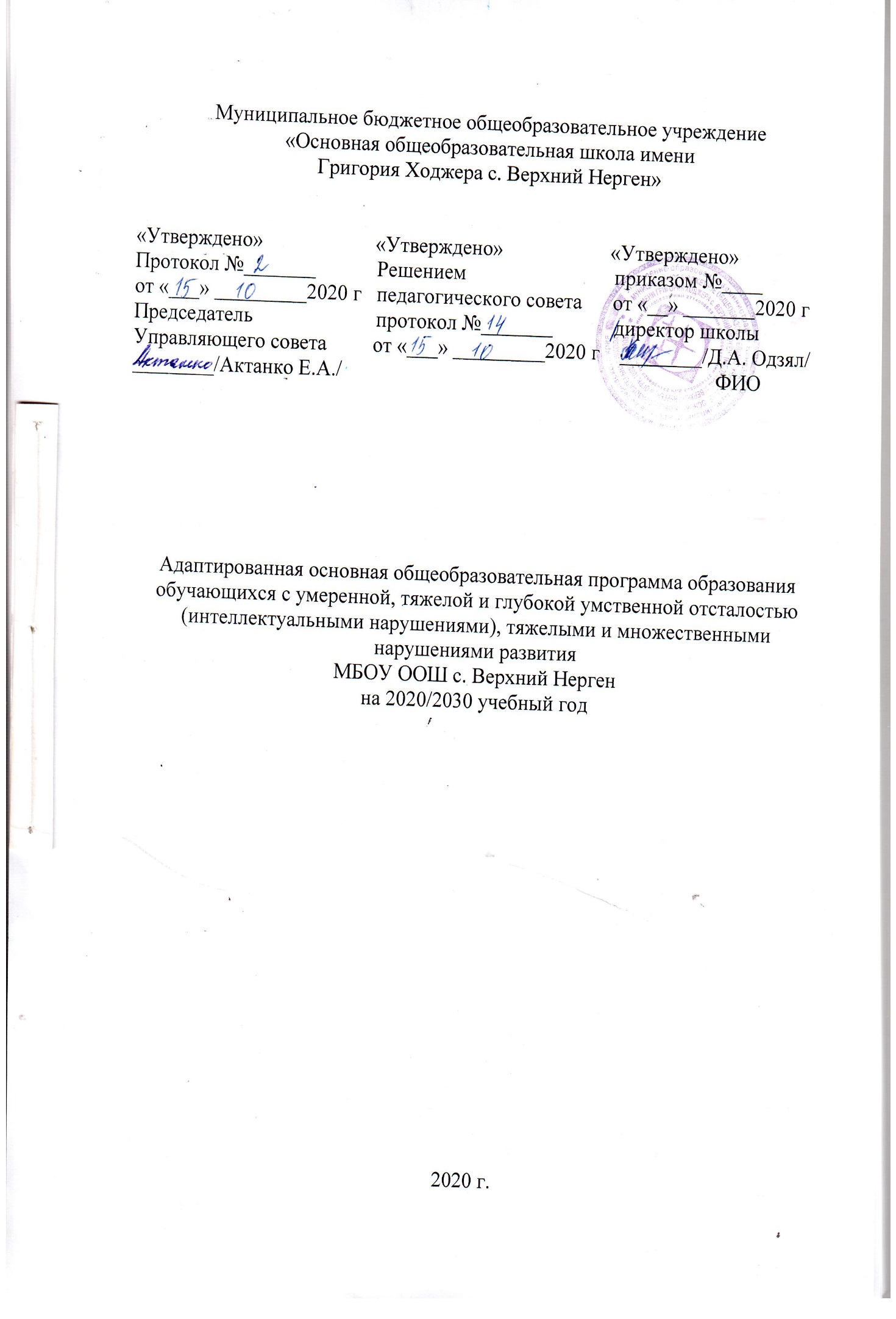 Целевой раздел1.1. Пояснительная записка1.2 Планируемые результаты освоения учащимися с умеренной, тяжелой и глубокой умственной отсталостью (интеллектуальными нарушениями), тяжелымимножественными нарушениями развития адаптированной основной общеобразовательной программы1.3 Система оценки достижения учащимися с умеренной, тяжелой и глубокой умственной отсталостью (интеллектуальными нарушениями), тяжелыми и множественными нарушениями развития планируемых результатов освоения адаптированной основной общеобразовательной программы2 Содержательный раздел2.1 Программа формирования базовых учебных действий2.2 Программы учебных предметов, курсов коррекционно-развивающей области2.3 Программа нравственного развития2.4 Программа формирования экологической культуры, здорового и безопасного образа жизни2.5 Программа внеурочной деятельности2.6 Программа сотрудничества с семьей учащегосяОрганизационный раздел3.1. Учебный план3.2. Календарный учебный график3.3. Система условий реализации адаптированной основной общеобразовательной программы образования обучающихся с умеренной, тяжелой и глубокой умственной отсталостью (интеллектуальными нарушениями), тяжелыми и множественными нарушениями развитияЦелевой раздел.1.1. Пояснительная запискаАдаптированная основная общеобразовательная программа образования обучающихся с умеренной, тяжелой и глубокой умственной отсталостью (интеллектуальными нарушениями), тяжелыми и множественными нарушениями развития МБОУ ООШ с. Верхний Нерген (далее АООП - УО) разработана в соответствии с требованиями Федерального государственного образовательного стандарта образования детей с умственной отсталостью (интеллектуальными нарушениями), утвержденного Приказом Минобрнауки Росиии от 19.12.2014 г. №1599 (вариант 2) на основе следующих нормативных документов:− Федеральный закон «Об образовании в Российской Федерации» от 29 декабря 2012 г. N 273-ФЗ (с изменениями);− Приказ Министерства образования и науки Российской Федерации (Минобрнауки России) от 30 августа 2013 г. N 1015 г. Москва "Об утверждении Порядка организации и осуществления образовательной деятельности по основным общеобразовательным про-граммам - образовательным программам начального общего, основного общего и сред-него общего образования"; − Приказ Министерства образования и науки Российской Федерации от 06.10.2009г.373 «Об утверждении и введении в действие Федеральных государственных образо-вательных стандартов начального общего образования»; − Приказ Министерства образования и науки Российской Федерации от 19.12.2014г.1599 «Об утверждении Федерального государственного образовательного стандарта образования детей с умственной отсталостью (интеллектуальными нарушениями)» − Приказ Минобрнауки РФ от 22.01.2014 г. №32 «Об утверждении порядка приема граждан на обучение по образовательным программам начального общего, основного общего и среднего общего образования».− Положение о психолого-медико-педагогической комиссии (утвержден Приказом Минобрнауки РФ от 20.09.2013 г. №1082)− Приказ Минобрнауки РФ от 29.08.2013 г. №1008 «Об утверждении порядка органи-зации и осуществления образовательной деятельности по дополнительным образова-тельным программам» − Приказ Минобрнауки РФ от 14.10.2013 г. №1145 «Об утверждении образца свидетельства об обучении и порядка его выдачи лицам с ограниченными возможностями здоровья (с различными формами умственной отсталости), не имеющими основного общего и среднего общего образования и обучавшимся по основным адаптированным образовательным программам».− Приказ Минобрнауки РФ от 09.01.2014 г. №2 «Об утверждении порядка примене-ния организациями, осуществляющими образовательную деятельность, электронного обучения, дистанционных образовательных технологий при реализации образователь-ных программ» − Приказ Минобрнауки РФ от 09.11.2015 г. №1309 «Об утверждении Порядка обеспечения условий доступности для инвалидов объектов и предоставляемых услуг в сфере образования, а также оказания им при этом необходимой помощи» − СанПиН 2.4.2.3286-15 "Санитарно-эпидемиологические требования к условиям иорганизации обучения и воспитания в организациях, осуществляющих образователь-ную деятельность по адаптированным основным общеобразовательным программам для учащихся с ограниченными возможностями здоровья";− Примерная адаптированная основная общеобразовательная программа образования обучающихся с умственной отсталостью (интеллектуальными нарушениями) (вариант 2), одобренной решением федерального учебно-методического объединения по общему образованию (протокол от 22 декабря 2015 г. № 4/15).2− Методические рекомендации по вопросам внедрения ФГОС НОО для обучающихся с ограничеснными возможностями здоровья и ФГОС образования обучающихся с ум-ственной отсталостью (интеллектуальными нарушениями) (письмо Минорбнауки РФ от 11.02.2016 г. №ВК-452/07.АООП-УО по варианту 2 разрабатывается для обучения обучающихся, для которых характерно интеллектуальное и психофизическое недоразвитие в умеренной, тяжелой или глубокой степени, которое может сочетаться с локальными или системными нарушениями зрения, слуха, опорно-двигательного аппарата, расстройствами аутистического спектра, эмоционально-волевой сферы, выраженными в различной степени тяжести. У некоторых обучающихся могут выявляться текущие психические и соматические заболевания.Основанием для обучения по АООП-УО является заявление родителей (законных представителей), заключение республиканской (территориальной) психолого-медико-педагогической комиссии (далее – ТМППК), а также рекомендаций по реализации мероприятий индивидуальной программы реабилитации и абилитации ребенка-инвалида (далее – ИПРА).В связи с требованиями индивидуализации образования, учитывающей специфические образовательные потребности данной категории обучающихся, на основе АООП-УО разрабатывается специальная индивидуальная программа развития учащихся - СИПР.СИПР составляется на ограниченный период времени (один год). В ее разработке принимают участие все специалисты, работающие с ребенком в образовательной организации, и его родители.рамках АООП-УО (вариант 2) предусматривает возможность гибкой смены образовательного маршрута, программ и условий получения образования учащимися с умеренной, тяжелой, глубокой умственной отсталостью (интеллектуальными нарушениями) на основе комплексной оценки личностных и предметных результатов освоения АООП, заключения ПМПК и согласия родителей (законных представителей).Цель реализации АООП-УОВариант 2 предполагает, что обучающийся с умственной отсталостью (умеренной, тяжелой, глубокой, тяжелыми и множественными нарушениями развития) получает образование, которое по содержанию и итоговым достижениям не соотносится к моменту завершения школьного обучения с содержанием и итоговыми достижениями сверстников, не имеющих ограничений здоровья, в пролонгированные сроки.Целью образования обучающихся с умеренной, тяжелой, глубокой умственной отсталостью (интеллектуальными нарушениями), с тяжелыми и множественными нарушениями развития по АООП-УО является развитие жизненной компетенции учащихся, позволяющей достичь максимальной самостоятельности (в соответствии с его психическими и физическими возможностями) в решении повседневных жизненных задач, включение в жизнь общества через индивидуальное поэтапное и планомерное расширение жизненного опыта и повседневных социальных контактов.Таким образом, общекультурное и личностное развитие обучающегося с умственной отсталостью (интеллектуальными нарушениями) составляет цель и основной резуль-тат образования.ФГОС-УО устанавливает требования к результатам освоения АООП, которые рассматриваются как возможные (примерные) и соразмерные с индивидуальными возможностями и специфическими образовательными потребностями обучающихся. Требования устанавливаются к результатам:личностным, включающим сформированность мотивации к обучению и познанию, социальные компетенции, личностные качества;3предметным, включающим освоенный учащимися в ходе изучения учебного предмета опыт специфической для данной предметной области деятельности по получению нового знания и его применению.При этом овладение знаниями, умениями и навыками в различных образовательных областях («академический» компонент) регламентируется рамками полезных и необходимых инструментов для решения задач повседневной жизни. Накопление доступных навыков коммуникации, самообслуживания, бытовой и доступной трудовой деятельности, а также перенос сформированных представлений и умений в собственную деятельность (компонент «жизненной компетенции») готовят обучающегося к использованию приобретенных в процессе образования умений для активной жизни в семье и обществе.Итогом образования человека с умственной отсталостью, с ТМНР является нормализация его жизни. Под нормализацией понимается такой образ жизни, который является привычным и необходимым для подавляющего большинства людей: жить в семье, решать вопросы повседневной жизнедеятельности, выполнять полезную трудовую деятельность, определять содержание своих увлечений и интересов, иметь возможность самостоятельно принимать решения и нести за них ответственность. Общим результатом образования такого обучающегося может является набор компетенций, позволяющих соразмерно психическим и физическим возможностям максимально самостоятельно решать задачи, направленные на нормализацию его жизни.Принципы и подходы к формированию АООП-УО.АООП-УО реализует деятельностный и дифференцированный подходы, осуществление которых предполагает:Признание обучения как процесса организации речевой, познавательной и пред-метно-практической деятельности обучающихся с умственной отсталостью (интел-лектуальными нарушениями), обеспечивающего овладение ими содержанием обра-зования и являющегося основным средством достижения цели образования.Признание того, что развитие личности обучающихся с умственной отсталостью (интеллектуальными нарушениями) зависит от характера организации доступной им деятельности, в первую очередь, учебной.Развитие личности обучающихся с умственной отсталостью (интеллектуальными нарушениями) в соответствии с требованиями современного общества, обеспечи-вающими возможность их успешной социализации и социальной адаптации.использование содержания и технологий образования обучающихся с умственной отсталостью (интеллектуальными нарушениями), определяющих пути и способы достижения ими социально желаемого уровня личностного и познавательного раз-вития с учетом их особых образовательных потребностей;Реализацию права на свободный выбор мнений и убеждений, обеспечивающего развитие способностей каждого обучающегося, формирование и развитие его лич-ности в соответствии с принятыми в семье и обществе духовно-нравственными и социокультурными ценностями.Разнообразие организационных форм образовательного процесса и индивидуально-го развития каждого обучающегося с умственной отсталостью (интеллектуальными нарушениями), обеспечивающих рост творческого потенциала, познавательных мо-тивов, обогащение форм взаимодействия со сверстниками и взрослыми в познава-тельной деятельности.Организацию предметно-развивающей среды, подбор оборудования, технических средств, программ учебных предметов, коррекционных технологий, а также4содержания и методов обучения и воспитания исходя из индивидуальных возможностей и особых образовательных потребностей учащихся.Итоговые достижения обучающихся с умеренной, тяжелой, глубокой умственной отсталостью, с ТМНР определяются индивидуальными возможностями ребенка и тем, что его образование нацелено на максимальное развитие жизненной компетен-ции;Основой проектирования образовательного процесса выступают особые образовательные потребности детей с умеренной, тяжелой, глубокой умственной отсталостью, с ТМНР, что определяет разработку специальной индивидуальной программы развития - СИПР для их обучения и воспитания. Целью реализации такой программы является обретение обучающимся таких жизненных компетенций, которые позволяют ему достигать максимально возможной самостоятельности в решении повседневных жизненных задач, обеспечивают его включение в жизнь общества на основе индивидуального поэтапного, планомерного расширения жизненного опыта и повседневных социальных контактов в доступных для него пределах.Обязательная часть АООП для обучающихся с умеренной, тяжелой, глубокой ум-ственной отсталостью (интеллектуальными нарушениями) и тяжелыми и множе-ственными нарушениями развития составляет не менее 60%, а часть, формируемая участниками образовательных отношений не более 40% от общего объема АООП. В отдельных случаях соотношение объема обязательной части СИПР и части, фор-мируемой участниками образовательных отношений, определяется индивидуаль-ными образовательными возможностями обучающегося.Психолого-педагогическая характеристика обучающихсяумеренной, тяжелой, глубокой умственной отсталостью (интеллектуальными нарушениями), тяжелыми и множественными нарушениями развитияДля обучающихся, получающих образование по варианту 2 адаптированной основной общеобразовательной программы образования, характерно интеллектуальное и психофизическое недоразвитие в умеренной, тяжелой или глубокой степени, которое может сочетаться с локальными или системными нарушениями зрения, слуха, опорно-двигательного аппарата, расстройствами аутистического спектра, эмоционально-волевой сферы, выраженными в различной степени тяжести. У некоторых детей выявляются текущие психические и соматические заболевания, которые значительно осложняют их индивидуальное развитие и обучение.Дети с умеренной и тяжелой умственной отсталостью отличаются выраженным недоразвитием мыслительной деятельности, препятствующим освоению предметных учебных знаний. Дети одного возраста характеризуются разной степенью выраженности интеллектуального снижения и психофизического развития, уровень сформированности той или иной психической функции, практического навыка может быть существенно различен. Наряду с нарушением базовых психических функций, памяти и мышления отмечается своеобразное нарушение всех структурных компонентов речи: фонетико-фонематического, лексического и грамматического. У детей с умеренной и тяжелой степенью умственной отсталости затруднено или невозможно формирование устной и письменной речи. Для них характерно ограниченное восприятие обращенной к ним речи иситуативное понимание. Из-за плохого понимания обращенной к ним речи с трудом формируется соотнесение слова и предмета, слова и действия. По уровню сформированности речи выделяются дети с отсутствием речи, со звукокомплексами, с высказыванием на уровне отдельных слов, с наличием фраз. При этом речь невнятная, косноязычная, малораспространенная, с аграмматизмами. Ввиду этого при обучении большей части данной категории детей используют разнообразные средства невербальной5коммуникации. Внимание обучающихся с умеренной и тяжелой умственной отсталостью крайне неустойчивое, отличается низким уровнем продуктивности из-за быстрой истощаемости, отвлекаемости. Слабость активного внимания препятствует решению сложных задач познавательного содержания, формированию устойчивых учебных действий. Процесс запоминания является механическим, зрительно-моторная координация грубо нарушена. Детям трудно понять ситуацию, вычленить в ней главное и установить причинно-следственные связи, перенести знакомое сформированное действиеновые условия. При продолжительном и направленном использовании методов и приемов коррекционной работы становится заметной положительная динамика общего психического развития детей, особенно при умеренном недоразвитии мыслительной деятельности.Психофизическое недоразвитие характеризуется также нарушениями координации, точности, темпа движений, что осложняет формирование физических действий: бег, прыжки и др., а также навыков несложных трудовых действий. У части детей с умеренной умственной отсталостью отмечается замедленный темп, вялость, пассивность, заторможенность движений. У других – повышенная возбудимость, подвижность, беспокойство сочетаются с хаотичной нецеленаправленной деятельностью. У большинства детей с интеллектуальными нарушениями наблюдаются трудности, связанные со статикой и динамикой тела.Наиболее типичными для данной категории обучающихся являются трудности в овладении навыками, требующими тонких точных дифференцированных движений: удержание позы, захват карандаша, ручки, кисти, шнурование ботинок, застегивание пуговиц, завязывание ленточек, шнурков и др. Степень сформированности навыков самообслуживания может быть различна. Некоторые учащиеся полностью зависят от помощи окружающих при одевании, раздевании, при приеме пищи, совершении гигиенических процедур и др.Запас знаний и представлений о внешнем мире мал и часто ограничен лишь знанием предметов окружающего быта.Дети с глубокой умственной отсталостью часто не владеют речью, они постоянно нуждаются в уходе и присмотре. Значительная часть детей с тяжелой и глубокой умственной отсталостью имеют и другие нарушения, что дает основание говорить о тяжелых и множественных нарушениях развития (ТМНР), которые представляют собой не сумму различных ограничений, а сложное качественно новое явление с иной структурой, отличной от структуры каждой из составляющих. Различные нарушения влияют на развитие человека не по отдельности, а в совокупности, образуя сложные сочетания. В связи с этим человек требует значительной помощи, объем которой существенно превышает содержание и качество поддержки, оказываемой при каком-то одном нарушении: интеллектуальном или физическом.Уровень психофизического развития детей с тяжелыми множественными нарушениями невозможно соотнести с какими-либо возрастными параметрами. Органическое поражение центральной нервной системы чаще всего является причиной сочетанных нарушений и выраженного недоразвития интеллекта, а также сенсорных функций, движения, поведения, коммуникации. Все эти проявления совокупно препятствуют развитию самостоятельной жизнедеятельности ребенка, как в семье, так и в обществе. Динамика развития детей данной группы определяется рядом факторов: этиологией, патогенезом нарушений, временем возникновения и сроками выявления отклонений, характером и степенью выраженности каждого из первичных расстройств, спецификой их сочетания, а также сроками начала, объемом и качеством оказываемой коррекционной помощи.связи с выраженными нарушениями и (или) искажениями процессов познавательной деятельности, прежде всего: восприятия, мышления, внимания, памяти идр.	у	обучающихся	с	глубокой	умственной	отсталостью,	ТМНР	возникают6непреодолимые препятствия в усвоении «академического» компонента различных программ дошкольного, а тем более школьного образования. Специфика эмоциональной сферы определяется не только ее недоразвитием, но и специфическими проявлениями гипо- и гиперсензитивности. В связи с неразвитостью волевых процессов, дети не способны произвольно регулировать свое эмоциональное состояние в ходе любой организованной деятельности, что не редко проявляется в негативных поведенческих реакциях. Интерес к какой-либо деятельности не имеет мотивационно-потребностных оснований и, как правило, носит кратковременный, неустойчивый характер.Особые образовательные потребности обучающихсяумеренной, тяжелой, глубокой умственной отсталостью (интеллектуальными нарушениями), тяжелыми и множественными нарушениями развитияОсобенности и своеобразие психофизического развития детей с умеренной, тяжелой, глубокой умственной отсталостью, с ТМНР определяют специфику их образовательных потребностей. Умственная отсталость обучающихся данной категории, как правило, в той или иной форме осложнена нарушениями опорно-двигательных функций, сенсорными, соматическими нарушениями, расстройствами аутистического спектра и эмоционально-волевой сферы или другими нарушениями, различное сочетание которых определяет особые образовательные потребности детей. Наиболее характерные особенности обучающихся позволяют выделить, с точки зрения их потребности в специальных условиях, три условные группы, каждая из которых включает детей с умеренной, тяжелой, глубокой умственной отсталостью, с ТМНР.Особые образовательные потребности 1 условной группы:Часть детей, отнесенных к категории обучающихся с ТМНР, имеет тяжёлые нарушения неврологического генеза – сложные формы ДЦП (спастический тетрапарез, гиперкинез и т.д.), вследствие которых они полностью или почти полностью зависят от помощи окружающих их людей в передвижении, самообслуживании, предметной деятельности, коммуникации и др. Большинство детей этой группы не может самостоятельно удерживать тело в положении сидя. Спастичность конечностей часто осложнена гиперкинезами. Процесс общения затруднен из-за органического поражения речевого аппарата и невозможности овладения средствами речи.Вместе с тем, интеллектуальное развитие таких детей может быть различно по степени умственной отсталости и колеблется (от умеренной до глубокой). Дети с умеренной формой интеллектуального недоразвития проявляют элементарные способности к развитию представлений, умений и навыков, значимых для их социальной адаптации. Так, у этой группы обучающихся проявляется интерес к общению и взаимодействию с детьми и взрослыми, что является позитивной предпосылкой для обучения детей вербальным и невербальным средствам коммуникации. Их интеллектуальное развитие позволяет овладевать основами счета, письма, чтения и др. Способность ребенка к выполнению некоторых двигательных действий: захват, удержание предмета, контролируемые движения шеи, головы и др. создает предпосылки для обучения некоторым приемам и способам по самообслуживанию и развитию предметно-практической и трудовой деятельности.Особые образовательные потребности 2 условной группы:Особенности развития другой группы обучающихся обусловлены выраженными нарушениями поведения (чаще как следствие аутистических расстройств). Они проявляются в расторможенности, «полевом», нередко агрессивном поведении, стереотипиях, трудностях коммуникации и социального взаимодействия. Аутистические проявления затрудняют установление подлинной тяжести интеллектуального недоразвития, так как контакт с окружающими отсутствует или возникает как форма физического обращения к взрослым в ситуациях, когда ребёнку требуется помощь в7удовлетворении потребности. У детей названной группы нет интереса к деятельности окружающих, они не проявляют ответных реакций на попытки учителя ( родителя) организовать их взаимодействие со сверстниками. Эти дети не откликаются на просьбы, обращения в случаях, запрещающих то или иное действие, проявляют агрессию или самоагрессию, бросают игрушки, предметы, демонстрируют деструктивные действия. Такие реакции наблюдаются при смене привычной для ребенка обстановки, наличии рядом незнакомых людей, в шумных местах. Особенности физического и эмоционально-волевого развития детей с аутистическими проявлениями затрудняют их обучение в условиях группы, поэтому на начальном этапе обучения они нуждаются в индивидуальной программе и индивидуальном сопровождении специалистов.Особые образовательные потребности 3 условной группы:третьей группы детей отсутствуют выраженные нарушения движений и моторики, они могут передвигаться самостоятельно. Моторная дефицитарность проявляется в замедленности темпа, недостаточной согласованности и координации движений. У части детей также наблюдаются деструктивные формы поведения, стереотипии, избегание контактов с окружающими и другие черты, сходные с детьми, описанными выше. Интеллектуальное недоразвитие проявляется, преимущественно, в форме умеренной степени умственной отсталости. Большая часть детей данной группы владеет элементарной речью: могут выразить простыми словами и предложениями свои потребности, сообщить о выполненном действии, ответить на вопрос взрослого отдельными словами, словосочетаниями или фразой. У некоторых – речь может быть развита на уровне развернутого высказывания, но часто носит формальный характер и не направлена на решение задач социальной коммуникации. Другая часть детей, не владея речью, может осуществлять коммуникацию при помощи естественных жестов, графических изображений, вокализаций, отдельных слогов и стереотипного набора слов. Учащиеся могут выполнять отдельные операции, входящие в состав предметных действий, но недостаточно осознанные мотивы деятельности, а также неустойчивость внимания и нарушение последовательности выполняемых операций, препятствуют выполнению действия как целого.Учет типологических особенностей с позиции специальной психологии и педагогики позволяет решать задачи организации условий обучения и воспитания детей, имея в виду достаточное количество персонала и специалистов для удовлетворения потребностей в физическом сопровождении детей, выбор необходимых технических средств индивидуальной помощи и обучения, планирование форм организации учебного процесса.Описание групп обучающихся строится на анализе психолого-педагогических данных, но не предполагает разделение детей на группы/классы по представленным выше характеристикам. Состав обучающихся в классе должен быть смешанным, включающим представителей разных типологических групп. Смешанное комплектование обучающихся создает условия, где дети учатся подражать и помогать друг другу, при этом важно рациональное распределение учебных, воспитательных, сопровождающих функций персонала.Наполняемость класса/группы обучающихся по 2 варианту АООП должна быть до пяти человек. Рекомендуется следующее комплектование класса: до 2-х обучающихся из первой группы; 1 обучающийся из второй группы, 2 или 3 обучающихся из третьей группы. Возможно, также, объединение двух классов, но в этом случае увеличивается количество персонала (не менее 4-х педагогов на 15 обучающихся). Для обучающихся, нуждающихся в длительном лечении, детей-инвалидов, которые по состоянию здоровья не могут посещать образовательные организации, обучение по АООП-УО организуется на дому или в медицинских организациях.Под особыми образовательными потребностями детей с умеренной, тяжелой, глубокой умственной отсталостью, с ТМНР понимается комплекс специфических8потребностей, возникающих вследствие выраженных нарушений интеллектуального развития, часто в сочетанных формах с другими психофизическими нарушениями. Учет таких потребностей определяет необходимость создания адекватных условий, способствующих развитию личности обучающихся для решения их насущных жизненных задач.Современные научные представления позволяют выделить общие «аспекты реализации особых образовательных потребностей» разных категорий детей с нарушениями психофизического развития (Гончарова Е.Л., Кукушкина О.И.). К ним относятся: время начала образования, содержание образования, создание специальных методов и средств обучения, особая организация обучения, расширение границ образовательного пространства, продолжительность образования и определение круга лиц, участвующих в образовательном процессе.Время начала образования. Предполагается учет потребности в максимально возможном раннем начале комплексной коррекции нарушений. Основному общему образованию ребенка с тяжелыми нарушениями развития должен предшествовать период ранней помощи и дошкольного образования, что является необходимой предпосылкой оптимального образования в школьном возрасте. Выделяется пропедевтический период в образовании, обеспечивающий преемственность между дошкольным и школьным этапами.Содержание образования. Учитывается потребность во введении специальных учебных предметов и коррекционных курсов, которых нет в содержании образования обычно развивающегося ребенка. Содержание образования определяется индивидуально для каждого обучающегося с учетом его индивидуальных психофизических возможностей и особенностей развития на основании рекомендаций ПМПК.Создание специальных методов и средств обучения. Обеспечивается потребность в построении "обходных путей", использовании специфических методов и средств обучения, в дифференцированном, "пошаговом" обучении, чем этого требует обучение обычно развивающегося ребенка. (Например, использование печатных изображений, предметных и графических алгоритмов, электронных средств коммуникации, внешних стимулов и т.п.)Особая организация обучения. Учитывается потребность в качественной индивидуализации обучения, в особой пространственной и временной и смысловой организации образовательной среды. Например, дети с умственной отсталостью в сочетании с расстройствами аутистического спектра изначально нуждаются в индивидуальной подготовке до реализации групповых форм образования, в особом структурировании образовательного пространства и времени, дающим им возможность поэтапно («пошагово») понимать последовательность и взаимосвязь явлений и событий окружающей среды.Определение границ образовательного пространства предполагает учет потребности в максимальном расширении образовательного пространства за пределами образовательного учреждения. К примеру, формирование навыков социальной коммуникации необходимо осуществлять в естественных условиях: в магазине, кафе, поликлинике, общественном транспорте и др.Продолжительность образования. Руководствуясь принципом нормализации жизни, общее образование детей с умеренной, тяжелой, глубокой умственной отсталостью, с ТМНР по адаптированной основной общеобразовательной программе происходит в течение 9-10 лет и с учетом их ндивидуально-типологических особенностейпсихофизических возможностей с учетом медицинских показаний (противопоказаний)Процесс образования может происходить как в классах с 1 дополнительного по 9 (по одному году обучения в каждом), так и в близковозрастных классах (группах) по возрастающим ступеням обучения. Основанием для перевода обучающегося из класса в класс является завершение обучения по программе определенного года:9ступень обучения: 1-3 год обучения;2 ступень: 4-6 год обучения;3 ступень: 7-9 год обучения.Следует учитывать потребности в пролонгированном обучении, выходящим зарамки школьного возраста. Например, обучение самостоятельному проживанию в условиях квартиры, где продолжается формирование бытовых навыков, навыков социально-коммуникативной деятельности и организации свободного времени; обучение доступной трудовой деятельности, ремеслу в условиях сопровождаемого трудоустройства или специальных мастерских и т.д. С учетом трудностей переноса сформированных действий в новые условия названный аспект особенно актуален для обучающихся с ТМНР, особенно для поддержания самостоятельности и активности в расширении спектра жизненных компетенций.Определение круга лиц, участвующих в образовании и их взаимодействие. Необходимо учитывать потребность в согласованных требованиях, предъявляемых к ребенку со стороны всех окружающих его людей; потребность в совместной работе специалистов разных профессий: специальных психологов и педагогов, социальных работников, специалистов здравоохранения, а также родителей ребенка с ТМНР в процессе его образования. Кроме того, при организации образования необходимо учитывать круг контактов особого ребенка, который может включать обслуживающий персонал организации, волонтеров, родственников, друзей семьи и др.Для реализации особых образовательных потребностей обучающегося с умственной отсталостью, с ТМНР обязательной является специальная организация всей его жизни, обеспечивающая развитие его жизненной компетенции в условиях образовательной организации и в семье.Структура и общая характеристика СИПРСтруктура специальной индивидуальной программы развития соответствует требованиям ФГОС-УО и включает:общие сведения о ребёнке;характеристику, включающую оценку развития обучающегося на момент составления программы и определяющую приоритетные направления воспитания и обучения ребёнка;индивидуальный учебный план;содержание образования в условиях организации и семьи;организацию реализации потребности в уходе и присмотре;перечень специалистов, участвующих в разработке и реализации СИПР;перечень возможных задач, мероприятий и форм сотрудничества организации и семьи обучающегося;перечень необходимых технических средств и дидактических материалов;средства мониторинга и оценки динамики обучения.СИПР может иметь приложение, включающее задания и рекомендации для их выполнения ребёнком в домашних условиях.Характеристика структурных компонентов СИПРI. Общие сведения содержат персональные данные о ребенке и его родителях;Характеристика ребенка составляется на основе психолого-педагогического обследования ребенка, проводимого специалистами образовательной организации, с целью оценки актуального состояния развития обучающегося.Характеристика отражает:1) бытовые условия семьи, оценку отношения членов семьи к образованию ребен-ка;10заключение ПМПК;данные о физическом здоровье, двигательном и сенсорном развитии ребенка;особенности проявления познавательных процессов: восприятий, внимания, памяти, мышления;состояние сформированности устной речи и речемыслительных операций;характеристику поведенческих и эмоциональных реакций ребенка, наблюдае-мых специалистами; характерологические особенности личности ребенка (со слов родителей);сформированность социально значимых знаний, навыков, умений: коммуника-тивные возможности, игра, самообслуживание, предметно-практическая дея-тельность, интеллектуальные умения и знания (счет, письмо, чтение, представ-ления об окружающих предметах, явлениях);потребность в уходе и присмотре. Необходимый объем помощи со стороны окружающих: полная/частичная, постоянная/эпизодическая;выводы по итогам обследования: приоритетные образовательные области, учебные предметы, коррекционные занятия для обучения и воспитания в обра-зовательной организации, в условиях надомного обучения.Индивидуальный учебный план отражает учебные предметы, коррекционные занятия, внеурочную деятельность, соответствующие уровню актуального развития ребенка, и устанавливает объем недельной нагрузки на обучающегося.IV. Содержание образования СИПР включает конкретные задачи по формированию представлений, действий/операций по каждой из программ учебных предметов, коррекционных занятий и других программ (формирования базовых учебных действий; нравственного развития; формирования экологической культуры, здорового и безопасного образа жизни обучающихся; внеурочной деятельности; сотрудничества организации и семьи обучающегося). Задачи формулируются в качестве возможных (ожидаемых) результатов обучения и воспитания ребенка на определенный учебный период (год).V. Необходимым условием реализации специальной индивидуальной программы развития для ряда обучающихся является организация ухода (кормление, одевание/раздевание, совершение гигиенических процедур) и присмотра. Под присмотромуходом за детьми понимается комплекс мер по организации питания и хозяйственно-бытового обслуживания детей, обеспечению соблюдения ими личной гигиены и режима дня (п. 34 ст. 2 Федерального закона от 29 декабря 2012 г. № 273-ФЗ "Об образовании в Российской Федерации"). Уход предполагает выполнение следующей деятельности: уход за телом (обтирание влажными салфетками, подмывание, смена подгузника, мытье рук, лица, тела, чиста зубов и др.); выполнение назначений врача по приему лекарств; кормление и/или помощь в приеме пищи; сопровождение ребенка в туалете, высаживание на унитаз в соответствии с индивидуальным графиком; раздевание и одевание ребенка, оказание необходимой помощи в раздевании и одевании ребенка; контроль внешнего вида ребенка (чистота, опрятность); придание правильной позы ребенку (с целью профилактики порочных состояний), смена положений тела в течение учебного дня, в том числе с использованием ТСР (вертикализатор, кресло-коляска, ходунки, подъемник и др.).Присмотр необходим для обеспечения безопасности обучающихся, сохранности материальных ценностей. Необходимость в присмотре возникает, например, когда у ре-бенка наблюдаются проблемы поведения вследствие РАС, нарушений эмоционально-волевой сферы: агрессия (в отношении людей и/или предметов), самоагрессия; полевое поведение; проблемы поведения вследствие трудностей освоения общепринятых норм и правил поведения (оставление класса, выход из школы без предупреждения взрослых и др.); в случаях эпилепсии, других сопутствующих нарушений (соматические, неврологи-ческие и т.д.), в тех ситуациях, когда ребенок использует предметы не по назначению (например, для оральной стимуляции), что вызывает угрозу травмирования ребенка или повреждение, либо утрату предмета.11Задачи и мероприятия по уходу и присмотру включаются в СИПР и выполняются в соответствии с индивидуальным расписанием ухода и потребностью в присмотре, которые отражаются в индивидуальном графике с указанием времени, деятельности и лица, осуществляющего уход и присмотр, а также перечня необходимых специальных материалов и средств.VI. Специалисты, участвующие в реализации СИПР.VII. Программа сотрудничества специалистов с семьей обучающегося включает задачи, направленные на повышение информированности семьи об образовании ребенка, развитие мотивации родителей к конструктивному взаимодействию со специалистами, отражающие способы контактов семьи и организации с целью привлечения родителей к участию в разработке и реализации СИПР и преодоления психологических проблем семьи.VIII. Перечень необходимых технических средств общего и индивидуального назначения, дидактических материалов, индивидуальных средств реабилитации, необходимых для реализации СИПР.IX. Средства мониторинга и оценки динамики обучения. Мониторинг результатов обучения проводится не реже одного раза в полугодие. В ходе мониторинга специалисты оценивают уровень сформированности представлений, действий/операций, внесенных в СИПР. Критериями сформированности действия являются следующие характеристики: «выполняет действие самостоятельно», «выполняет действие по инструкции» (вербальной или невербальной), «выполняет действие по образцу», «выполняет действие с частичной физической помощью», «выполняет действие со значительной физической помощью», «действие не выполняет». Выделяются следующие критерии сформированности представлений: «узнает объект», «не всегда узнает объект» (ситуативно), «не узнает объект». Итоговые результаты образования за оцениваемый период оформляются описательно в дневниках наблюдения и в форме характеристики за учебный год. На основе итоговой характеристики составляется СИПР на следующий учебный период.1.2. Планируемые результаты освоения учащимися с умеренной, тяжелой, глубокойумственной отсталостью (интеллектуальными нарушениями), тяжелыми имножественными нарушениями развитияадаптированной основной общеобразовательной программысоответствии с целями АООП-УО требования к результатам освоения АООП рассматриваются как возможные (примерные) и соразмерные с индивидуальными возможностями и специфическими образовательными потребностями обучающихся.Результативность обучения каждого обучающегося оценивается с учетом особенностей его психофизического развития и особых образовательных потребностей. В связи с этим результаты освоения образовательных программ представляют собой описание возможных результатов образования данной категории обучающихся.Возможные личностные результаты освоения АООП:осознание своей принадлежности к определенному полу, осознание себя как "Я"(основы персональной идентичности);социально-эмоциональное участие в процессе общения и совместной деятельности;сформированност социально ориентированного взгляда на окружающий мир в его органичном единстве и разнообразии природной и социальной частей;уважительного отношения к окружающим;владение начальными навыками адаптации в динамично изменяющемся и развивающемся мире;владение доступными социальными ролями (обучающегося, сына (дочери), пассажира, покупателя и т.д.), развитие мотивов учебной деятельности и формирование личностного смысла учения;12самостоятельность и личной ответственность за свои поступки на основе представлений о нравственных нормах, общепринятых правилах;сформированность эстетических потребностей, ценностей и чувств;проявление этических чувств, доброжелательности и эмоционально-нравственной отзывчивости, понимания и сопереживания чувствам других людей;демонстрация навыков сотрудничества с взрослыми и сверстниками в разных социальных ситуациях, умения не создавать конфликтов и находить выходы из спорных ситуаций;установка на безопасный, здоровый образ жизни, наличие мотивации к труду, работе на результат, бережному отношению к материальным и духовным ценностям.Возможные личностные результаты освоения АООП заносятся в СИПР с учетом индивидуальных возможностей и специфических образовательных потребностей обучающихся.Возможные предметные результаты освоения АООП-УО:Язык и речевая практика Речь и альтернативная коммуникация.Развитие речи как средства общения в контексте познания окружающего мираличного опыта ребенка.Понимание слов, обозначающих объекты и явления природы, объекты рукотворно-го мира и деятельность человека.Умение самостоятельно использовать усвоенный лексико-грамматический матери-ал в учебных и коммуникативных целях.Овладение доступными средствами коммуникации и общения – вербальными и невербальными.Качество сформированности устной речи в соответствии с возрастными показани-ями.Понимание обращенной речи, понимание смысла рисунков, фотографий, пикто-грамм, других графических знаков.Умение пользоваться средствами альтернативной коммуникации: жестами, взгля-дом, коммуникативными таблицами, тетрадями, воспроизводящими (синтезирую-щими) речь устройствами (коммуникаторами, персональными компьютерами и др.).Умение пользоваться доступными средствами коммуникации в практике экспрессивной и импрессивной речи для решения соответствующих возрасту житейских задач.Мотивы коммуникации: познавательные интересы, общение и взаимодействие в разнообразных видах детской деятельности.Умение вступать в контакт, поддерживать и завершать его, используя невербаль-ные и вербальные средства, соблюдение общепринятых правил коммуникации.Умение использовать средства альтернативной коммуникации в процессе общения:использование предметов, жестов, взгляда, шумовых, голосовых, речеподража-тельных реакций для выражения индивидуальных потребностей;пользование индивидуальными коммуникативными тетрадями, карточками, таблицами с графическими изображениями объектов и действий путем указания на изображение или передачи карточки с изображением, либо другим доступ-ным способом;общение с помощью электронных средств коммуникации (коммуникатор, ком-пьютерное устройство).Глобальное чтение в доступных ребенку пределах, понимание смысла узнаваемого слова.13Узнавание и различение напечатанных слов, обозначающих имена людей, названия хорошо известных предметов и действий.Использование карточек с напечатанными словами как средства коммуникации.Развитие предпосылок к осмысленному чтению и письму, обучение чтению иписьму.Узнавание и различение образов графем (букв).Копирование с образца отдельных букв, слогов, слов.Начальные навыки чтения и письма.При обучении чтению и письму можно использовать содержание соответствую-щих предметов АООП для обучающихся с умственной отсталостью (вариант 1).Математика. Математические представленияЭлементарные математические представления о форме, величине; количественные (дочисловые), пространственные, временные представленияУмение различать и сравнивать предметы по форме, величине, удаленности.Умение ориентироваться в схеме тела, в пространстве, на плоскости.Умение различать, сравнивать и преобразовывать множества.Представления о количестве, числе, знакомство с цифрами, составом числа в доступных ребенку пределах, счет, решение простых арифметических задач с опорой на наглядность.Умение соотносить число с соответствующим количеством предметов, обозначать его цифрой.Умение пересчитывать предметы в доступных пределах.Умение представлять множество двумя другими множествами в пределах 10-ти.Умение обозначать арифметические действия знаками.Умение решать задачи на увеличение и уменьшение на одну, несколько единиц.Использование математических знаний при решении соответствующих возрасту житейских задач.Умение обращаться с деньгами, рассчитываться ими, пользоваться карманными деньгами и т.д.Умение определять длину, вес, объем, температуру, время, пользуясь мерками и измерительными приборами.Умение устанавливать взаимно-однозначные соответствия.Умение распознавать цифры, обозначающие номер дома, квартиры, автобуса, те-лефона и др.Умение различать части суток, соотносить действие с временными промежутками, составлять и прослеживать последовательность событий, определять время по ча-сам, соотносить время с началом и концом деятельности.Окружающий мирОкружающий природный мирПредставления о явлениях и объектах неживой природы, смене времен года и соответствующих сезонных изменениях в природе, умение адаптироваться к конкретным природным и климатическим условиям.Интерес к объектам и явлениям неживой природы.Представления об объектах неживой природы (вода, воздух, земля, огонь, лес, луг, река, водоемы, формы земной поверхности, полезные ископаемые и др.).Представления о временах года, характерных признаках времен года, погодных из-менениях, их влиянии на жизнь человека.14Умение учитывать изменения в окружающей среде для выполнения правил жизне-деятельности, охраны здоровья.Представления о животном и растительном мире, их значении в жизничеловека.Интерес к объектам живой природы.Представления о животном и растительном мире (растения, животные, их виды, понятия «полезные» - «вредные», «дикие» - «домашние» и др.).Опыт заботливого и бережного отношения к растениям и животным, ухода за ни-ми.Умение соблюдать правила безопасного поведения в природе (в лесу, у реки и др.).Элементарные представления о течении времени.Умение различать части суток, дни недели, месяцы, их соотнесение с временем го-да.Представления о течении времени: смена событий дня, смена частей суток, днейнедели, месяцев в году и др.ЧеловекПредставление о себе как «Я», осознание общности и различий «Я» от других.Соотнесение себя со своим именем, своим изображением на фотографии, отраже-нием в зеркале.Представление о собственном теле.Отнесение себя к определенному полу.Умение определять «моё» и «не моё», осознавать и выражать свои интересы, жела-ния.Умение сообщать общие сведения о себе: имя, фамилия, возраст, пол, место жи-тельства, интересы.Представления о возрастных изменениях человека, адекватное отношение к своим возрастным изменениям.Умение решать каждодневные жизненные задачи, связанные с удовлетворением первоочередных потребностей.Умение обслуживать себя: принимать пищу и пить, ходить в туалет, выполнять ги-гиенические процедуры, одеваться и раздеваться и др.Умение сообщать о своих потребностях и желаниях.Умение поддерживать образ жизни, соответствующий возрасту, потребностям и ограничениям здоровья; поддерживать режим дня с необходимыми оздоровительными процедурами.Умение определять свое самочувствие (как хорошее или плохое), показывать или сообщать о болезненных ощущениях взрослому.Умение соблюдать гигиенические правила в соответствии с режимом дня (чистка зубов утром и вечером, мытье рук перед едой и после посещения туалета).Умение следить за своим внешним видом.Представления о своей семье, взаимоотношениях в семье.Представления о членах семьи, родственных отношениях в семье и своей социаль-ной роли, обязанностях членов семьи, бытовой и досуговой деятельности семьи.Домоводство.Овладение умением выполнять доступные бытовые поручения (обязанности), связанные с выполнением повседневных дел дома.Умение выполнять доступные бытовые виды работ: приготовление пищи, уборка, стирка, глажение, чистка одежды, обуви, сервировка стола, др.Умение соблюдать технологические процессы в хозяйственно-бытовой деятельно-сти: стирка, уборка, работа на кухне, др.15Умение соблюдать гигиенические и санитарные правила хранения домашних ве-щей, продуктов, химических средств бытового назначения.Умение использовать в домашнем хозяйстве бытовую технику, химические сред-ства, инструменты, соблюдая правила безопасности.Окружающий социальный мирПредставления о мире, созданном руками человекаИнтерес к объектам, созданным человеком.Представления о доме, школе, о расположенных в них и рядом объектах (мебель, оборудование, одежда, посуда, игровая площадка, и др.), о транспорте и т.д.Умение соблюдать элементарные правила безопасности поведения в доме, на ули-це, в транспорте, в общественных местах.Представления об окружающих людях: овладение первоначальными представлениями о социальной жизни, о профессиональных и социальных ролях людей.Представления о деятельности и профессиях людей, окружающих ребенка (учи-тель, повар, врач, водитель и т.д.).Представления о социальных ролях людей (пассажир, пешеход, покупатель и т.д.), правилах поведения согласно социальным ролям в различных ситуациях.Опыт конструктивного взаимодействия с взрослыми и сверстниками.Умение соблюдать правила поведения на уроках и во внеурочной деятельности, взаимодействовать со взрослыми и сверстниками, выбирая адекватную дистанцию и формы контакта, соответствующие возрасту и полу ребенка.Развитие межличностных и групповых отношений.Представления о дружбе, товарищах, сверстниках.Умение находить друзей на основе личных симпатий.Умение строить отношения на основе поддержки и взаимопомощи, умение сопе-реживать, сочувствовать, проявлять внимание.Умение взаимодействовать в группе в процессе учебной, игровой, других видах до-ступной деятельности.Умение организовывать свободное время с учетом своих и совместных интересов.Накопление положительного опыта сотрудничества и участия в общественнойжизни.Представление о праздниках, праздничных мероприятиях, их содержании, участие в них.Использование простейших эстетических ориентиров/эталонов о внешнем виде, на праздниках, в хозяйственно-бытовой деятельности.Умение соблюдать традиции семейных, школьных, государственных праздников.Представления об обязанностях и правах ребенка.Представления о праве на жизнь, на образование, на труд, на неприкосновенность личности и достоинства и др.Представления об обязанностях обучающегося, сына/дочери, внука/внучки, граж-данина и др.Представление о стране проживания Россия.Представление о стране, народе, столице, больших городах, городе (селе), месте проживания.Представление о государственно символике (флаг, герб, гимн).Представление о значимых исторических событиях и выдающихся людях России.Искусство Музыка и движение.Развитие слуховых и двигательных восприятий, танцевальных, певческих, хоровых умений, освоение игре на доступных музыкальных инструментах, эмоциональное16практическое обогащение опыта в процессе музыкальных занятий, игр, музыкально-танцевальных, вокальных и инструментальных выступлений.Интерес к различным видам музыкальной деятельности (слушание, пение, движе-ние под музыку, игра на музыкальных инструментах).Умение слушать музыку и выполнять простейшие танцевальные движения.Освоение приемов игры на музыкальных инструментах, сопровождение мелодии игрой на музыкальных инструментах.Умение узнавать знакомые песни, подпевать их, петь в хоре.2) Готовность к участию в совместных музыкальных мероприятиях.Умение проявлять адекватные эмоциональные реакции от совместной и самостоя-тельной музыкальной деятельности.Стремление к совместной и самостоятельной музыкальной деятельности;Умение использовать полученные навыки для участия в представлениях, концер-тах, спектаклях, др.Изобразительная деятельность(рисование, лепка, аппликация)Освоение доступных средств изобразительной деятельности: лепка, аппликация, рисование; использование различных изобразительных технологий.Интерес к доступным видам изобразительной деятельности.Умение использовать инструменты и материалы в процессе доступной изобрази-тельной деятельности (лепка, рисование, аппликация).Умение использовать различные изобразительные технологии в процессе рисова-ния, лепки, аппликации.Способность к самостоятельной изобразительной деятельности.Положительные эмоциональные реакции (удовольствие, радость) в процессе изоб-разительной деятельности.Стремление к собственной творческой деятельности и умение демонстрировать ре-зультаты работы.Умение выражать свое отношение к результатам собственной и чужой творческой деятельности.Готовность к участию в совместных мероприятиях.Готовность к взаимодействию в творческой деятельности совместно со сверстни-ками, взрослыми.Умение использовать полученные навыки для изготовления творческих работ, для участия в выставках, конкурсах рисунков, поделок.Технологии Профильный труд.Овладение трудовыми умениями, необходимыми в разных жизненных сферах; овладение умением адекватно применять доступные технологические цепочки и освоенные трудовые навыки для социального и трудового взаимодействия.Интерес к овладению доступными профильными, прикладными, вспомогательны-ми видами трудовой деятельности, например: керамика, батик, печать, ткачество, растениеводство, деревообработка, шитье, вязание и другие, с учетом особенностей региона.Умение выполнять отдельные и комплексные элементы трудовых операций, не-сложные виды работ, применяемые в сферах производства и обслуживания.Умение использовать в трудовой деятельности различные инструменты, материа-лы; соблюдать необходимые правила техники безопасности.17Умение соблюдать технологические процессы, например: выращивание и уход за растениями, изготовление изделий из бумаги, дерева, ткани, глины и другие, с учетом особенностей региона.Умение выполнять работу качественно, в установленный промежуток времени, оценивать результаты своего труда.Обогащение положительного опыта и установка на активное использование освоенных технологий и навыков для индивидуального жизнеобеспечения, социального развития и помощи близким.Потребность активно участвовать в совместной с другими деятельности, направ-ленной на свое жизнеобеспечение, социальное развитие и помощь близким.Физическая культура. Адаптивная физкультура.Восприятие собственного тела, осознание своих физических возможностей и ограничений.Освоение доступных способов контроля над функциями собственного тела: сидеть, стоять, передвигаться (в т.ч. с использованием технических средств).Освоение двигательных навыков, последовательности движений, развитие коорди-национных способностей.Совершенствование физических качеств: ловкости, силы, быстроты, выносливости.Умение радоваться успехам: выше прыгнул, быстрее пробежал и др.Соотнесение самочувствия с настроением, собственной активностью, самостоятельностью и независимостью.Умение определять свое самочувствие в связи с физической нагрузкой: усталость, болевые ощущения, др.Освоение доступных видов физкультурно-спортивной деятельности: езда на велосипеде, ходьба на лыжах, спортивные игры, туризм, плавание.Интерес к определенным видам физкультурно-спортивной деятельности: езда на велосипеде, ходьба на лыжах, плавание, спортивные и подвижные игры, туризм, физическая подготовка.Умение ездить на велосипеде, кататься на санках, ходить на лыжах, плавать, играть в подвижные игры и др.Возможные предметные результаты освоения АООП-УО заносятся в СИПР сучетом индивидуальных возможностей и специфических образовательных потребностей обучающихся, а также специфики содержания предметных областей и конкретных учебных предметов.1.3. Система оценки достижений обучающихсяумеренной, тяжелой, глубокой умственной отсталостью (интеллектуальными нарушениями), с тяжелыми и множественными нарушениями развитияпланируемых результатов освоения адаптированной основной общеобразовательной программыСистема оценки разработана на основе требований ФГОС и обеспечивает:оценку динамики учебных достижений обучающихся с умственной отсталостью (интеллектуальными нарушениями) и развития их жизненной компетенции;комплексный подход к оценке результатов освоения АООП, позволяющий оцени-вать в единстве предметные и личностные результаты его образования.Объектом оценки выступают личностные и предметные и предметные результаты освоения АООП-УО.Содержание оценки составляют возможные образовательные результаты, представленные в разделе планируемых результатов АООП-ОУ.18Критерии оценки: В структуре возможных личностных и предметных образовательных результатов выделены представления и действия/ операции. Оценка выявленных результатов обучения осуществляется в оценочных показателях, основанных на качественных критериях по итогам выполняемых практических действий: «выполняет действие самостоятельно», «выполняет действие по инструкции» (вербальной или невербальной), «выполняет действие по образцу», «выполняет действие с частичной физической помощью», «выполняет действие со значительной физической помощью», «действие не выполняет»; «узнает объект», «не всегда узнает объект» (ситуативно), «не узнает объект».случае затруднений в оценке сформированности действий, представлений в связиотсутствием видимых изменений, обусловленных тяжестью имеющихся у ребенка нарушений, следует оценивать его эмоциональное состояние, другие возможные личностные результаты.целом система оценки результатов отражает степень выполнения обучающимся СИПР, взаимодействие следующих компонентов:что обучающийся знает и умеет на конец учебного периода,что из полученных знаний и умений он применяет на практике,насколько активно, адекватно и самостоятельно он их применяет.Процедура оценки заключается в организации стартовой, текущей оценки и промежуточной аттестации:Стартовая оценка: при поступлении ребенка на обучение по АООП-УО специалисты знакомятся с ним и его семьей (законными представителями), проводят психолого-педагогическое обследование с целью последующей разработки СИПР и создания оптимальных условий для ее реализации. Результаты обследования отражаютсяпротоколах ПМПконсилиума и обсуждаются при участии родителей (законных представителей) ребенка. На основе результатов составляется характеристика, структура которой представлена в СИПР.Текущая оценка обучающихся заключается в наблюдении специалистов за учащимся в ходе учебных занятий за выполнением учебных заданий, а также полугодовое оценивание результатов освоения СИПР (фиксируется в СИПР).Промежуточная аттестация представляет собой оценку результатов освоения СИПР и развития жизненных компетенций ребёнка по итогам учебного года.Для организации мониторинга педагогического процесс (2 раза в год) применять метод экспертной группы (на междисциплинарной основе). Он объединяет разных специалистов, осуществляющих процесс образования и развития ребенка. К процессу аттестации обучающегося привлекаются родители (законные представители). Задачей экспертной группы является выработка согласованной оценки достижений ребёнка в сфере жизненных компетенций. Основой служит анализ результатов обучения ребёнка, выполнение учащимися специально подобранных заданий, позволяющих выявить и оценить результаты обучения, динамику развития его личности. На основе анализа результатов обучения в конце учебного года составляется развернутая характеристика учебной деятельности ребёнка, оценивается динамика развития его жизненных компетенций.При оценке результативности обучения должны учитываться особенности психического, неврологического и соматического состояния каждого обучающегося. Выявление результативности обучения должно происходить вариативно с учетом психофизического развития ребенка в процессе выполнения перцептивных, речевых, предметных действий, графических работ и др. При предъявлении и выполнении всех видов заданий обучающимся должна оказываться помощь: разъяснение, показ, дополнительные словесные, графические и жестовые инструкции; задания по подражанию, совместно распределенным действиям и др.19Состав инструментария оценивания: для оценки образовательных результатов учащихся используются оценочные листы в СИПР и специально подобранные задания для оценки владения возможными представлениями и операциями.Форма представления результатов: оценочные листы, характеристика ученика в СИПР; заключение ПМПК. Оценка образовательных результатов учащихся фиксируется в СИПР. Границы применения: результаты оценки образовательных результатов учеников являются основанием для разработки СИПР на следующий учебный год. Результативность обучения каждого обучающегося оценивается с учетом особенностей его психофизического развития и особых образовательных потребностей.Выявление представлений, умений и навыков обучающихся в каждой образовательной области должно создавать основу для корректировки СИПР, конкретизации содержания дальнейшей коррекционно-развивающей работы.Перевод обучающихся в следующий класс осуществляется максимально приближено к возрасту.Итоговая оценка качества освоения учащимися с умеренной, тяжелой, глубокой умственной отсталостью, с ТМНР АООП-УО осуществляется образовательной организацией самостоятельно. Предметом итоговой оценки освоения учащимися адаптированной основной общеобразовательной программы образования для обучающихся с умственной отсталостью должно быть достижение результатов освоения специальной индивидуальной программы развития последнего года обучения и развития жизненной компетенции обучающихся. Итоговая аттестация осуществляется в течение последних двух недель учебного года путем наблюдения за выполнением учащимися специально подобранных заданий, позволяющих выявить и оценить результаты обучения. При оценке результативности обучения важно учитывать затруднения обучающихся в освоении отдельных предметов (курсов) и даже образовательных областей, которые не должны рассматриваться как показатель неуспешности их обучения и развития в целом.По результатам итоговой оценки выдается документ об обучении в образовательной организации, установленного образца.Содержательный раздел2.1. Программа формирования базовых учебных действийПрограмма	формирования	базовых	учебных	действий	в	соответствии	стребованиями ФГОС-УО содержит:− задачи подготовки ребенка к нахождению и обучению в среде сверстников, к эмоциональному, коммуникативному взаимодействию с группой обучаю-щихся;− задачи формирования учебного поведения, умения выполнять задания от начала до конца в течение определенного периода времени, умения самостоятельно переходить от одного действия (операции) к другому в соответствии с расписанием занятий, алгоритмом действий.Задачи по формированию базовых учебных действий включаются в СИПР (раздел «Содержание образования») с учетом особых образовательных потребностей обучающихся. Решение поставленных задач происходит как на групповых и индивидуальных занятиях по учебным предметам, так и на специально организованных коррекционных занятиях в рамках учебного плана.Задачи формирования базовых учебный действий определяют отрабатываемые с учащимися модели поведения:Умение находиться и обучаться в среде сверстников, готовность к эмоциональному, коммуникативному взаимодействию с группой обучающихся.Формирование учебного поведения:20направленность взгляда (на говорящего взрослого, на задание);умение выполнять инструкции педагога;использование по назначению учебных материалов;умение выполнять действия по образцу и по подражанию.Формирование умения выполнять задание:в течение определенного периода времени,от начала до конца,с заданными качественными параметрами.Формирование умения самостоятельно переходить от одного задания (операции, действия) к другому в соответствии с расписанием занятий, алгоритмом действия и т.д.2.2. Программы отдельных учебных предметов, курсов коррекционно-развивающейобластиПрограммы отдельных учебных предметов, курсов ориентированы на достижение планируемых результатов освоения АООП; разработаны на основе требований к лич-ностным и предметным результатам (возможным результатам) освоения АООП и про-граммы формирования базовых учебных действий.Структура Программы отдельных учебных предметов, коррекционно-развивающих курсов соответствует требованиям ФГОС-УО и содержит:пояснительную записку, в которой конкретизируются общие цели образования с учетом специфики учебного предмета, коррекционного курса;общую характеристику учебного предмета, коррекционного курса с учетом осо-бенностей его освоения учащимися;описание места учебного предмета в учебном плане;личностные и предметные результаты освоения учебного предмета, коррекцион-ного курса;содержание учебного предмета, коррекционного курса;тематическое планирование с определением основных видов учебной деятельно-сти обучающихся;описание материально-технического обеспечения образовательной деятельности. В приложении представлены следующие программы:Предметно-практические действияДвигательное развитиеАльтернативная коммуникацияКоррекционно-развивающие занятияСодержание коррекционных курсов может быть дополнено на основании рекомендаций ПМПК, ИПРА.целях обеспечения индивидуальных потребностей обучающихся по части учебного плана, формируемой участниками образовательных отношений, предусматривается ежегодно разработка индивидуальных учебных курсов.Содержание коррекционных курсов является объектом согласования с родителями (законными представителями учащихся).Календарно-тематическое планирование по предмету и курсам разрабатываетсяследующей форме:2.3.	Программа нравственного развитияПрограмма направлена на обеспечение нравственного развития обучающихся с умеренной, тяжелой, глубокой умственной отсталостью, с ТМНР в единстве урочной, внеурочной и внешкольной деятельности, в совместной педагогической работе образовательной организации, семьи и других институтов общества.основу данной программы положены ключевые воспитательные задачи, базовые национальные ценности российского общества, общечеловеческие ценности в контексте формирования у обучающихся нравственных чувств, нравственного сознания и поведения.Целью  программы  является  -  обеспечение  личностного  и  социокультурногоразвития, развитие социальных компетенций и личностных качеств учащихся с умеренной, тяжелой, глубокой умственной отсталостью, с ТМНР.Задачи программы:- включение учащихся в доступные формы внеурочной и внешкольной деятельности, учи-тывающей историко-культурную, этническую и региональную специфику;обеспечение комфортных социально-психологических условий для общения учащихся со сверстниками и взрослыми.Направления нравственного развития обучающихся и соответствующие им модели поведения учащихся:Программа выполняется в семье , на занятиях по предмету «Окружающий социальный мир» и в рамках внеурочной деятельности. Основными организационными формами внеурочной деятельности, через которые реализуется содержание программы, являются: оздоровительные лагеря, проекты, экскурсии, праздники, походы и др.2.4.	Программа формирования экологической культуры,здорового и безопасного образа жизниПрограмма формирования экологической культуры здорового и безопасного образа жизни имеет целью создание условий для освоения учащимися с умеренной, тяжелой, глубокой умственной отсталостью, с ТМНР доступных моделей здорового образа жизни и бережного отношения к природе.Программа направлена на решение следующих задач:формирование представлений об основах экологической культуры на примере эко-логически сообразного поведения в быту и природе, безопасного для человека и окружающей среды;формирование и развитие познавательного интереса и бережного отношения к при-роде; формирование знаний о правилах здорового питания; использование опти-мальных двигательных режимов (физкультуры и спорта) для обучающихся с уче-том их возрастных, психофизических особенностей;формирование осознанного отношения к собственному здоровью на основе соблю-дения правил гигиены, здоровье сбережения, режима дня;формирование негативного отношения к факторам, нарушающим здоровье обуча-ющихся: сниженная двигательная активность, курение, алкоголь, наркотики, ин-фекционные заболевания, нарушение правил гигиены, правильного питания и др.;формирование готовности ребенка безбоязненно обращаться к врачу по любым во-просам, связанным с особенностями состояния здоровья;формирование умений безопасного поведения в окружающей среде, простейших умений поведения в экстремальных (чрезвычайных) ситуациях.Планируемые результаты вытекают из задач программы и выражаются в возможных моделях поведения учащихся в ТМНР:экологически целесообразное поведение в быту и природе;соблюдение правил гигиены и режима дня;соблюдение правил здорового питания;готовность безбоязненно обращаться к врачу по любым вопросам, связанным с особен-ностями состояния здоровья;умение вести себя в экстремальных ситуациях.Основные направления и перечень организационных форм формирования у уча-щихся моделей здорового образа жизни и бережно отношения к природеРеализация АООП-УО осуществляется через урочную и внеурочную деятельность. Внеурочная деятельность рассматривается как неотъемлемая часть образовательного процесса и характеризуется как образовательная деятельность, осуществляемая в формах, отличных от урочной системы, и направленная на достижение планируемых (возможных) результатов освоения АООП-УО.Цель:Осмысление  ценности  жизни (своей  и  окружающих). Отношение к себе и к другим, как к самоценности. Воспитание чувства уважения    друг  к другу,  к  человеку  вообще.  Осмысление  свободы  и  ответственности.Укрепление веры и доверия.Взаимодействие с окружающими на основе общекультурных норм и правил социального поведения.Ориентация в религиозных ценностях и следование им на доступном уровне.Внеурочная деятельность направлена на социальное, спортивно-оздоровительное, нравственное, общеинтеллектуальное, общекультурное развитие личности и осуществляется по соответствующим направлениям.Задачи внеурочной деятельности: развитие творческих способностей обучающихся; развитие интересов, склонностей, способностей обучающихся к различным видам деятельности; создание условий для развития индивидуальности ребенка; формирование умений, навыков в выбранном виде деятельности; создание условий для реализации приобретенных знаний, умений и навыков; приобретение опыта общения, взаимодействия с разными людьми, сотрудничества, расширение рамок общения в социуме, контактов обучающихся с обычно развивающимися сверстниками.Внеурочная деятельность должна способствовать социальной интеграции обучающихся путем организации и проведения мероприятий, в которых предусмотрена совместная деятельность детей с умственной отсталостью, с ТМНР и детей, не имеющих каких-либо нарушений развития, из различных организаций. Виды совместной внеурочной деятельности необходимо подбирать с учетом возможностей и интересов как обучающихся с нарушениями развития, так и их обычно развивающихся сверстников. Для результативного процесса интеграции в ходе внеурочных мероприятий важно обеспечить условия, благоприятствующие самореализации и успешной совместной деятельности для всех ее участников.При организации внеурочной деятельности обучающихся могут использоваться возможности сетевого взаимодействия с участием организаций дополнительного образования детей, организаций культуры и спорта. В период каникул для продолжения внеурочной деятельности используются возможности организаций отдыха детей и их оздоровления, тематических лагерных смен, создаваемых в образовательной организации. Задачи и мероприятия, реализуемые во внеурочной деятельности, включаются в СИПР. Выбор мероприятий и характера участия ребенка в мероприятии определяют родители (законные представители).2.6.Программа сотрудничества с семьей обучающегосяПрограмма сотрудничества с семьей направлена на обеспечение конструктивного взаимодействия специалистов, участвующих в реализации СИПР, с родителями (законными представителями) обучающегося в интересах особого ребенка и его семьи.Цель: сопровождение семьи, воспитывающей ребенка с умеренной,  тяжелой,  глубокой  умственной  отсталостью,  с тяжелыми множественными нарушениями развития;  повышение психолого - педагогической компетенции родителей.Задачами реализации программы являются:психологическая поддержка семьи, воспитывающей ребенка-инвалида; повышение осведомленности родителей об особенностях развития и специфических образова-тельных потребностях ребенка;обеспечение участия семьи в разработке и реализации СИПР; обеспечение единства требований к обучающемуся в семье и в организации;организацию регулярного обмена информацией о ребенке, о ходе реализации СИПР и результатах ее освоения;организацию участия родителей во внеурочных мероприятиях.Возможные мероприятия по решению задач программы представлены в таблице:На основе данной программы совместно с родителями (законными представителями) разрабатывается соответствующий раздел СИПР3.3. Организационный раздел3.1. Учебный планУчебный план АООП-УО (вариант 2) для обучающихся с умеренной, тяжелой, глубокой умственной отсталостью (интеллектуальными нарушениями), с тяжелыми и множественными нарушениями развития (далее – учебный план) обеспечивает определяет общий объем нагрузки и максимальный объем учебной нагрузки обучающихся, состав и структуру образовательных областей, учебных предметов по годам обучения.АООП-УО обучающихся с умственной отсталостью (нарушениями интеллекта) может включать как один, так и несколько учебных планов. СИПР, разрабатываемая на основе АООП-УО, включает индивидуальный учебный план (ИУП), содержащий предметные области, предметы и коррекционные курсы, которые соответствуют особым образовательным возможностям и потребностям конкретного обучающегося. Общий объём нагрузки, включенной в ИУП, не может превышать объем, предусмотренный учебным планом АООП-УО.Чередование учебной и внеурочной деятельности в рамках реализации АООП-УО определяются индивидуально на основе возможностей образовательной организации.Учебные планы обеспечивают возможность обучения по желанию родителей коми языка как государственного.Учебный план включает две части:I – обязательная часть, включает:шесть образовательных областей, представленных десятью учебными предметами;коррекционно-развивающие занятия, проводимые учителем-логопедом, учителем;II – часть, формируемая участниками образовательного процесса, включает:коррекционные курсы, проводимые различными специалистами;внеурочные мероприятия.Далее представлен примерный годовой и недельный учебный план общего образования для варианта 2 для обучающихся с умственной отсталостью, рассчитанный на 10-летний период обучения (с 1 (дополнительного) по 4 и с 5 по 9 классы).Примерный годовой учебный план АООП-УО (вариант 2)для обучающихся с умственной отсталостью (интеллектуальными нарушениями)(дополнительный) – 4 классыПримерный недельный учебный план АООП (вариант 2)
для обучающихся с умственной отсталостью (интеллектуальными нарушениями)5 – 9 классы	При организации образования на основе СИПР индивидуальная недельная нагрузка обучающегося может варьироваться. ИУП для каждого обучающегося определяет индивидуальный набор учебных предметов и коррекционных курсов с указанием объема учебной нагрузки в соответствии с образовательными потребностями и индивидуальными возможностями и особенностями развития обучающихся:В индивидуальных учебных планах детей с наиболее тяжелыми нарушениями развития, могут преобладать занятия коррекционной направленности.У детей с менее выраженными нарушениями развития больший объём учебной нагрузки распределится на предметные области.Для детей, особые образовательные потребности которых не позволяют осваивать предметы основной части учебного плана АООП, учебная нагрузка для СИПР формируется следующим образом: увеличивается количество часов коррекционных курсов и добавляются часы коррекционно-развивающих занятий в пределах максимально допустимой нагрузки, установленной учебным планом (в соответствии с п. 2.6. приложения соответствующего ФГОС: в отдельных случаях соотношение объема обязательной части СИПР и части, формируемой участниками образовательных отношений, определяется индивидуальными образовательными возможностями обучающегося.).Некоторые дети, испытывающие трудности адаптации к условиям обучения в группе, могут находиться в организации ограниченное время, объем их нагрузки также лимитируется индивидуальным учебным планом и отражается в расписании занятий.Процесс обучения по предметам организуется в форме урока. Учитель проводит урок для состава всего класса или для группы учащихся, а также индивидуальную работуобучающимся в соответствии с расписанием уроков.Равномерное распределение учебных часов по предметам для разных возрастных групп связано с необходимостью поэтапного повторения и закрепления формируемых учебных действий, отражает потребность в них «среднего» ученика. С учетом расширения знаний и формирующегося опыта к старшему школьному возрасту часы на ряд предметов практического содержания увеличиваются.Часть, формируемая участниками образовательных отношений, представлена коррекционными курсами, которые реализуются, в основном, в форме индивидуальных занятий. Выбор дисциплин коррекционно-развивающей направленности для индивидуальных и групповых занятий, их количественное соотношение определяется исходя из особенностей развития обучающихся с умственной отсталостью и на основании рекомендаций психолого-медико-педагогической комиссии/консилиума и ИПРА совместно с родителями.часть, формируемую участниками образовательных отношений, входит и внеурочная деятельность, которая направлена на развитие личности обучающегося средствами физического, нравственного, эстетического, трудового воспитания, а также на расширение контактов обучающихся с обычно развивающимися сверстниками и взаимодействие с обществом.Чередование учебной и внеурочной деятельности в рамках реализации АООП и СИПР определяет в соответствии с возможностями образовательной организации совместно с родителями (законными представителями).Время, отведённое на внеурочную деятельность (внеклассную воспитательную работу), не учитывается при определении максимально допустимой недельной нагрузки обучающихся.Срок освоения АООП учащимися с умственной отсталостью составляет 13 лет. При реализации трудового обучения учитываются региональные условия,обеспечивается ориентация на рабочие специальности, востребованные в республике, с учетом индивидуальных особенностей психофизического развития, здоровья, возможностей, а также интересов учащихся и их родителей (законных представителей) на основе выбора профиля труда, в том числе включающего в себя подготовку учащегося для индивидуальной трудовой деятельности.Промежуточная аттестация проводится с применением метода экспертной группы (на междисциплинарной основе). Она объединяет разных специалистов, осуществляющих процесс образования и развития ребенка. К процессу аттестации обучающегося привлекаются родители (законные представители). Задачей экспертной группы является выработка согласованной оценки достижений ребёнка в сфере жизненных компетенций. Основой служит анализ результатов обучения ребёнка, выполнение учащимися специально подобранных заданий, позволяющих выявить и оценить результаты обучения, динамику развития его личности. На основе анализа результатов обучения в конце учебного года составляется развернутая характеристика учебной деятельности ребёнка, оценивается динамика развития его жизненных компетенций.3.2. Календарный учебный график реализацииАООП-УОКалендарный учебный график реализации АООП-УО составлен с учетом требова-ний СанПиН 2.4.2.3286-15 "Санитарно-эпидемиологические требования к условиям и ор-ганизации обучения и воспитания в организациях, осуществляющих образовательную де-ятельность по адаптированным основным общеобразовательным программам для уча-щихся с ограниченными возможностями здоровья".Продолжительность учебного года в рамках АООП-УО составляет:-33 недели для обучающихся в 1 дополнительном классе;34 недели для обучающихся остальных классов (годов обучения). Продолжительность каникул в течение учебного года составляет не менее 30календарных дней, летом – не менее 8 недель. Для обучающихся 1 доп. класса устанавливаются в течение года дополнительные недельные каникулы.Начало учебного года – 01.09.Продолжительность учебной недели – 5/6 дней.Продолжительность индивидуальных занятий не должна превышать 25 мин., фронтальных, групповых и подгрупповых занятий – не более 40 минут.Продолжительность коррекционного занятия варьируется с учетом психофизического состояния ребенка до 25 минут.Количество часов, отводимых на внеурочную деятельность, колеблется в зависимости от количества учебных дней (5 или 6).Промежуточная аттестация проводится в конце учебного года в апреле-мае.3.3. Система условий реализации адаптированной основной общеобразовательной программы образования обучающихся с умеренной, тяжелой и глубокой умственной отсталостью(интеллектуальными нарушениями), тяжелыми и множественными нарушениямиразвитияУсловия получения образования учащимися с умственной отсталостью включают систему требований к кадровому, финансово-экономическому и материально-техническому обеспечению освоения учащимися АООП-УО.Кадровые условия реализации адаптированной основной общеобразовательнойпрограммыКадровые условия реализации адаптированной основной образовательной программы общего образования обучающихся с умственной отсталостью предусматривают следующие требования:Образовательная организация должна быть укомплектована педагогическими и руководящими работниками с профессиональными компетенциями в области кор-рекционной педагогики по направлению «олигофренопедагогика».Уровень квалификации работников образовательной организации, реализующей вариант 2 АООП для обучающихся с умственной отсталостью и СИПР, для каждой занимаемой должности должен соответствовать квалификационным характеристи-кам по соответствующей должности.В образовательной организации должна обеспечиваться непрерывность професси-онального развития педагогических работников образовательного учреждения в сфере коррекционной (специальной) педагогики.Кадровое обеспечение образовательной организации, реализующей АООП-УО дляобучающихся с умственной отсталостью, предполагает междисциплинарный состав специалистов (педагогические, медицинские и социальные работники), компетентных в понимании особых образовательных потребностей обучающихся, которые в состоянии обеспечить систематическую медицинскую, психолого-педагогическую и социальную поддержку.зависимости от состава обучающихся в штат специалистов включаются: учителя-дефектологи (олигофренопедагоги, сурдопедагоги, тифлопедагоги), логопеды, психологи, специалисты по лечебной и адаптивной физкультуре, социальные педагоги, врачи (психиатр, невролог, педиатр).случае недостаточности кадрового обеспечения специалистами (педагогическими и медицинскими) возможно использование сетевых форм реализации образовательных программ, при которых специалисты из других организаций привлекаются к работе с учащимися.Педагоги (учитель, учитель-логопед, учитель-дефектолог, педагог-психолог, социальный педагог) должны иметь квалификацию/степень не ниже бакалавра, предусматривающую получение высшего профессионального образования:а) по направлению специальное (коррекционно-педагогическое) образование;б) по направлению «Педагогика» [один из профилей подготовки в области специальной (коррекционной) педагогики; специальной (коррекционной) психологии]; в) по одной из специальностей: тифлопедагогика, сурдопедагогика, логопедия, олигофренопедагогика;г) по педагогическим специальностям или по направлениям («Педагогическое образование», «Психолого-педагогическое образование») с обязательным прохождением профессиональной переподготовки по направлению специальное (дефектологическое) образование (степень/квалификация бакалавр).Для работы с учащимися, осваивающими АООП-УО, необходим тьютор (ассистент, помощник), имеющий уровень образования не ниже среднего профессионального с обязательным прохождением профессиональной переподготовки или повышением квалификации в области специальной педагогики:а) по направлению «Специальное (дефектологическое) образование»;б) по направлению «Педагогика» (один из профилей подготовки в области специальной (коррекционной) педагогики; специальной (коррекционной) психологии).Музыкальный работник, учитель адаптивной физкультуры, рисования и другие педагоги, занятые в образовании обучающихся, должны иметь уровень образования не ниже среднего профессионального по профилю дисциплины с обязательным прохождением профессиональной переподготовки или повышением квалификации в области специальной педагогики или специальной психологии, подтвержденной сертификатом установленного образца.Медицинские работники, включенные в процесс сопровождения обучающихся (врач-психиатр, невролог, педиатр), имеют соответствующее медицинское образование.Количество штатных единиц специалистов определяется в соответствии с нормативными документами Министерства образования и науки России.целях реализации междисциплинарного подхода в системе образования создаются условия (заключаются договора) для взаимодействия с медицинскими организациями, организацией системы социальной защиты населения, а также центром психолого-педагогической медицинской и социальной помощи, обеспечивающих возможность восполнения недостающих кадровых ресурсов, ведения постоянной методической поддержки, получения оперативных консультаций по вопросам реализации СИПР обучающихся с умственной отсталостью, использования научно обоснованных и достоверных инновационных разработок в области коррекционной педагогики.К реализации АООП-УО привлекаются для консультаций специалисты, которые не включены в штатное расписание образовательной организации (врачи: психиатры, невропатологи, сурдологи, офтальмологи, ортопеды и др.) для проведения дополнительного обследования обучающихся и получения обоснованных медицинских заключений о состоянии здоровья воспитанников, возможностях лечения и оперативного вмешательства, медицинской реабилитации; для подбора технических средств коррекции (средства передвижения для обучающихся с нарушениями опорно-двигательного аппарата, слуховые аппараты и кохлеарные импланты, очки, другие средства коррекции зрительных нарушений и т.д.).Междисциплинарное взаимодействие всех специалистов обеспечивается на всех этапах образования обучающихся: психолого-педагогическое изучение, разработка СИПР,реализация и анализ результатов обучения.Психолого-медико-педагогический консилиум является средством организации взаимодействия специалистов и играет значимую роль в психолого-педагогическом сопровождении ребенка. Консилиум несет ответственность за создание необходимых условий для образования учащихся, предписанных в заключении ПМПК, в компетенции ПМПк решение следующих вопросов: организация приема, проведение психолого-медико-педагогического обследования; анализ проблем обучения и воспитания учащихсясемье и школе; организационно-методическая поддержка специалистов, реализующих СИПР; взаимодействие с родителями; взаимодействие с ПМПК.Для обучающихся на дому или в медицинских организациях предусмотрены занятия различных специалистов на основе СИПР, консультирование родителей.Специалисты, участвующие в реализации АООП для обучающихся с умственной отсталостью, с ТМНР, должны обладать следующими компетенциями:наличие позитивного отношения к возможностям обучающихся с умеренной, тя-желой, глубокой умственной отсталостью, с ТМНР, к их развитию, социальной адаптации, приобретению житейского опыта;понимание теоретико-методологических основ психолого-педагогической помощи обучающимся;знание этиологии умственной отсталости, тяжелых и множественных нарушений, теоретических основ диагностики развития обучающихся с такими нарушениями, формирование практических умений проведения психолого-педагогического изу-чения обучающихся;наличие представлений о своеобразии психофизического развития обучающихся;понимание цели образования данной группы обучающихся как развития необходи-мых для жизни в обществе практических представлений, умений и навыков, позво-ляющих достичь максимально возможной самостоятельности и самореализации в повседневной жизни;учет индивидуальных возможностей и особых образовательных потребностей ре-бенка при определении содержания и методов коррекционной работы;способность к разработке специальных индивидуальных программ развития, к адекватной оценке достижений в развитии и обучении обучающихся;наличие представлений о специфике «обходных путей», необходимых для обеспе-чения развития и обучения обучающихся с различным сочетанием первичных нарушений;активное участие в специальной организации жизни ребенка в условиях дома и об-разовательной организации, позволяющей планомерно расширять его жизненный опыт и социальные контакты;определение содержания психолого-педагогического сопровождения обучающихсясемье, понимание наиболее эффективных путей его организации;умение организовывать взаимодействие обучающихся друг с другом и с взрослы-ми, расширять круг общения, обеспечивая выход обучающегося за пределы семьи и образовательной организации;наличие творческого отношения к педагогической деятельности по образованию обучающихся данной группы, способности к поискам инновационных и нетради-ционных методов развития обучающихся, внедрению новых технологий развития и образования;наличие способности к общению и проведению консультативно-методической ра-боты с родителями обучающихся;владение навыками профессионального ухода, предусматривающими уважитель-ное отношение (с эмпатией) к ребенку, вызывающее у него доверие и желание вза-имодействовать с взрослым;наличие способности к работе в условиях междисциплинарной команды специали-стов.Для административно-управленческого персонала образовательных организаций, в которых обучаются учащиеся с умеренной, тяжелой, глубокой умственной отсталостью, с ТМНР, а также для педагогов, психологов, социальных работников и других специалистов, участвующих в работе с данной группой обучающихся, обязательно освоение дополнительных профессиональных образовательных программ в области коррекционного обучения данной группы обучающихся, включающих организацию ухода, присмотра и сопровождения детей-инвалидов, освоение междисциплинарных подходов не реже 1 раза в три года.Финансовые условия реализации адаптированной основной общеобразовательной программыФинансовое обеспечение реализации АООП-УО для обучающихся с умственной отсталостью (интеллектуальными нарушениями) осуществляется в рамках муниципального задания, определяемого учредителем – управлением образования администрации МО ГО «Сыктывкар».Финансовые условия реализации АООП формируются исходя из возможности исполнения требований стандарта; обеспечивают реализацию обязательной части адаптированной программы и части, формируемой участниками образовательного процесса; отражают структуру и объем расходов, необходимых для реализации СИПР учащихся и достижения планируемых результатов.Структура расходов на образование включает:Образование ребенка на основе учебного плана образовательной организации и СИПР.Обеспечение сопровождения, ухода и присмотра за ребенком в период его нахож-дения в образовательной организации.Консультирование родителей и членов семей по вопросам образования ребенка.Обеспечение необходимым учебным, информационно-техническим оборудованиемучебно-дидактическим материалом.Финансово-экономическое обеспечение устанавливается с учётом необходимости специальной индивидуальной поддержки обучающегося с умственной отсталостью (интеллектуальными нарушениями).Штатное расписание, соответственно и финансовое обеспечение определяется с учетом количества классов/учащихся. За каждым классом/учащимся закрепляется количество ставок специалистов, установленное нормативными документами Министерства образования Российской Федерации и потребностями реализации СИПР.Нагрузка педагогических работников, задействованных в реализации СИПР рассчитывается по общему количеству часов по каждому предмету или коррекционному занятию путем умножения количества часов, предусмотренных учебным планом, на количество единиц (индивидуальных, групповых, классных уроков/занятий).Воспитание, сопровождение, обеспечение ухода и присмотра за ребенком в период его нахождения в образовательной организации обеспечивается сопровождающими воспитателями и тьюторами. Объем финансирования воспитания, сопровождения, обеспечения ухода и присмотра за ребенком рассчитывается исходя из количества времени, необходимого для обеспечения помощи ребенку на занятиях, в процессе ухода: кормления, одевания, раздевания, осуществления гигиенических процедур, а также в ходе внеурочной деятельности и при проведении свободного времени в период нахождения в образовательной организации. Количество времени, необходимое на работу сопровождающих, определяется с учетом потребностей ребенка, отраженных в СИПР.В целях обеспечения непрерывности и преемственности образовательного процесса в условиях образовательной организации и семьи предусматривается консультативная работа специалистов образовательной организации с семьями обучающихся. Финансирование данной услуги планируется из расчета не менее одного часа в месяц по каждому предмету и курсу, включенным в СИПР.Предусмотрено финансирование необходимым учебным, информационно-техническим оборудованием, учебно-дидактическим материалом и другим оборудованиемдля организации образования обучающихся с учетом СИПР и индивидуальной программой реабилитации (ИПР) для детей-инвалидов.Материально-технические условия реализации адаптированной основной общеобразовательной программыМатериально-техническое обеспечение образования обучающихся с умственной отсталостью (интеллектуальными нарушениями) формируется исходя из общих, так и особых образовательных потребностей данной группы обучающихся. Материально - техническое обеспечение процесса освоения АООП-УО и СИПР определяется требованиями ФГОС УО к:организации пространства;организации временного режима обучения;организации учебного места обучающихся;техническим средствам обучения и обеспечения комфортного доступа обучающих-ся к образованию (ассистирующие средства и технологии);специальным учебным и дидактическим материалам, отвечающим особым образо-вательным потребностям обучающихся;условиям для организации обучения и взаимодействия специалистов, их сотрудни-чества с родителями (законными представителями) обучающихся;информационно-методическому обеспечению образования.Организация пространства.Пространство, в котором осуществляется образование обучающихся (прежде всего здание и прилегающая территория), соответствует общим требованиям, предъявляемым к образовательным организациям.Обеспечивается возможность беспрепятственного доступа к объектам инфраструктуры образовательной организации для тех обучающихся, у которых имеются нарушения опорно-двигательных функций, зрения; территория и здание образовательной организации отвечает минимальным требованиям безбарьерной среды: пандус,…..Подходы к зданию, пути движения обучающихся на участке не пересекаются с проездами для транспорта. Все проезды и подходы к зданию в пределах участка, дорожкифизкультурно-спортивной зоне, зонам отдыха и игровых площадок, хозяйственной зоне, хозяйственным постройкам, площадкам для мусоросборников оборудованы твердым покрытием.Покрытие проездов, подходов и дорожек ровные, без выбоин и дефектов.помещениях для обучающихся (при условии обучения в организации) может быть предусмотрено специальное оборудование, позволяющее оптимизировать образовательный процесс, присмотр и уход за учащимися, а также обеспечивающее максимально возможную самостоятельность в передвижении, коммуникации в осуществлении учебной деятельности.Организация временного режима обученияВременной режим образования обучающихся (учебный год, учебная неделя, день) уста-навливается в соответствии с СанПиН 2.4.2.3286-15 "Санитарно-эпидемиологические тре-бования к условиям и организации обучения и воспитания в организациях, осуществляю-щих образовательную деятельность по адаптированным основным общеобразовательным программам для учащихся с ограниченными возможностями здоровья";Продолжительность учебного дня для конкретного ребенка устанавливается с учетом особых образовательных потребностей ребенка, отраженных в СИПР.Учебный день включает в себя уроки, индивидуальные занятия, а также перерывы, время прогулки и процесс выполнения повседневных ритуалов (одевание/раздевание,41туалет, умывание, прием пищи). Обучение и воспитание происходит как в ходе уроков/занятий, так и во время другой (внеурочной) деятельности обучающегося в течение учебного дня. Продолжительность специально организованного занятия/урока с учащимися определяется с учетом возраста и психофизического состояния обучающегося.Организация учебного места обучающегосяРабочее/учебное место обучающегося создается с учетом его индивидуальных возможностей и особых образовательных потребностей.При организации учебного места учитываются возможности и особенности моторики, восприятия, внимания, памяти ребенка. Для создания оптимальных условий обучения организуются учебные места для проведения как индивидуальной, так и групповой форм обучения. С этой целью в помещении класса должны быть созданы специальные зоны. Кроме учебных зон необходимо предусмотреть места для отдыха и проведения свободного времени.Особенности восприятия обучающихся диктуют необходимость использования большого объема наглядного материала, для размещения которого в поле зрения обучающихся необходимы специально оборудованные места: ковролиновые и/или магнитные доски, фланелеграфы и др. В случае, если у обучающихся имеется нарушение зрения, то предусматривается материал для тактильного восприятия, аудиозаписи и другие адекватные средства.Содержание образования обучающихся включает задачи, связанные с формированием навыков самообслуживания: одевание/раздевание, прием пищи, гигиенические навыки, которые формируются в процессе обыденной деятельности согласно распорядку дня. В связи с этим учебные места для формирования данных навыков должны быть оснащены в соответствии с особенностями развития обучающихся (поручни, подставки, прорезиненные коврики и др.). В связи с тем, что среди обучающихся с ТМНР есть дети, которые себя не обслуживают и нуждаются в уходе, для осуществления таких гигиенических процедур, как: смена памперса, помывка тела и др. в санузлах или других помещениях предусматриваются оборудованные душевые, специальные кабинки и т.д.Технические средства обучения и обеспечения комфортного доступа обучающихся с умеренной, тяжелой и глубокой умственной отсталостью (интеллектуальными нарушениями), тяжелыми и множественными нарушениями развития к образованию (ассистирующие средства и технологии)Успешному образованию обучающихся во многом способствуют технические средства, к которым относятся ассистирующие/вспомогательные технологии. Для достижения ребенком большей самостоятельности в передвижении, коммуникации и облегчения его доступа к образованию используются вспомогательные средства и технологии с учетом степени и диапазона имеющихся у него нарушений (опорно-двигательного аппарата, сенсорной сферы, расстройства аутистического спектра и эмоционально-волевой сферы).К ассистирующим технологиям относятся:индивидуальные технические средства передвижения (кресла-коляски, ходунки, вертикализаторы и др.);приборы для альтернативной и дополнительной коммуникации;электронные адапторы, переключатели и др.;подъемники, душевые каталки и другое оборудование, облегчающее уход и сопро-вождение.Помимо   вспомогательных   функций,   позволяющих   ребенку   получитьадаптированный доступ к образованию, используются технические средства обучения (включая специализированные компьютерные устройства), которые дают возможность42удовлетворить особые образовательные потребности обучающихся, способствуют мотивации учебной деятельности, позволяют получить качественные результат, даже когда возможности ребенка существенно ограничены.Специальный учебный и дидактический материал, отвечающий особымобразовательным потребностям обучающихсяОсобые образовательные потребности обучающихся определяют необходимостьоснащения специальным учебным и дидактическим материалом, позволяющим эффективно осуществлять процесс обучения по всем предметным областям.Освоение практики общения с окружающими людьми в рамках предметной области «Язык и речевая практика» задействует использование как вербальных, так и невербальных средств коммуникации.Вспомогательными средствами невербальной (альтернативной) коммуникации являются:специально подобранные предметы,графические/печатные изображения (тематические наборы фотографий, рисунков, пиктограмм и др., а также составленные из них индивидуальные коммуникативные альбомы),алфавитные доски (таблицы букв, карточки с напечатанными словами для «гло-бального чтения»),электронные средства (устройства, записывающие на магнитную ленту, электрон-ные коммуникаторы, планшетный или персональный компьютер с соответствую-щим программным обеспечением и вспомогательным оборудованием и др.).Вышеперечисленные и другие средства используются для развития вербальной (речевой) коммуникации с теми учащимися, для которых она становится доступной.Для освоения предметной области «Математика» используются разнообразные дидактические материалы:предметы различной формы, величины, цвета,изображения предметов, людей, объектов природы, цифр и др.,оборудование, позволяющего выполнять упражнения на сортировку, группировку различных предметов, их соотнесения по определенным признакам,программное обеспечение для персонального компьютера, с помощью которого выполняются упражнения по формированию доступных математических представ-лений,калькуляторы и других средств.Формирование  доступных  представлений  об  окружающем  мире  и  практикевзаимодействия с ним в рамках предметной области «Окружающий мир» обеспечивается использованием традиционных дидактических средств, с применением видео, проекционного оборудования, интернет ресурсов и печатных материалов. Обогащению опыта взаимодействия с окружающим миром способствует непосредственный контакт обучающихся с миром живой природы (растительным и животным). В качестве средств обучения могут выступать комнатные растения, расположенные в здании образовательной организации.Формирование представлений о себе, своих возможностях в ходе освоения учебного предмета «Человек» (знания о человеке и практика личного взаимодействия с людьми) в рамках данной предметной области происходит с использованием средств, расширяющих представления и обогащающих жизненный опыт обучающихся. Используется набор материалов и оборудования, позволяющий обучающимся осваивать навыки самообслуживания, доступной бытовой деятельности. Учебный предмет43«Человек» предполагает использование широкого спектра демонстрационного учебного материала (фото, видео, рисунков), тематически связанного с социальной жизнью человека, ближайшим окружением. Данные материалы могут использоваться как в печатном виде (книги, фото альбомы), так и в электронном (воспроизведение записи с носителя электронной информации). Для освоения социальных ролей и общепринятых правил в процессе обучения используются различные ролевые игры, для которых в арсенале учебно-дидактических средств имеются игрушки, игровые предметы и атрибуты, необходимые в игровой деятельности детей: мебель, посуда, транспорт, куклы, маски, костюмы и т.д.Специальный учебный и дидактический материал в предметной области «Искусство»: специальные и специфические инструменты (ножницы, кисточки и др.), позволяющие ребенку овладевать отдельными операциями в процессе совместных со взрослым действий; расходные материалы (бумага, краски, пластилин, глина, клей и др.).Предметная область «Физическая культура»: предусмотрено специальное адаптированное (ассистивное) оборудование для обучающихся с различными нарушениями развития, включая тренажеры, специальные велосипеды, ортопедические приспособления и др.Предметная область «Технологии»: обеспечение разнообразными по свойствам и внешним признакам материалами, игрушками для освоение элементарными умениями. По мере взросления для осуществления трудового обучения обучающихся задействуются:сырье (глина, шерсть, ткань, бумага и др. материалы);заготовки (из дерева, металла, пластика) и другой расходный материал;материал для растениеводства (семена растений, рассада, комнатные растения, почвенные смеси и др.) и ухода за животными;инструменты, соответствующие профилю труда, включая оборудование для трудо-вой подготовки в области сельского хозяйства, ткачества, элементарной деревооб-работки, полиграфии, в сфере предоставления услуг (бытовых, общепит, гостинич-ный сервис и др.);наглядный учебно-дидактический материал, необходимый для трудовой подготов-ки в образовательной организации.Для обеспечения успешного овладения учащимися технологическим процессом создаются условия, способствующие выполнению доступных трудовых действий и получения качественного продукта. Для этого с учетом индивидуальных возможностей обучающихся создаются алгоритмы действий, расписания в виде ряда графических изображений.Условия организации обучения и взаимодействия специалистов, их сотрудничества с родителями (законными представителями) обучающихся.Для специалистов, участвующих в реализации СИПР, обеспечивается неограниченный доступ к организационной технике, для подготовки необходимых индивидуализированных материалов для процесса обучения ребёнка.Обеспечивается материально техническая поддержка процесса координации и взаимодействия специалистов разного профиля и родителей, вовлечённых в процесс образования информационно-техническими средствами (доступ в интернет, скайп и др.).Информационно-методическое обеспечение.Информационно-методическое обеспечение образования обучающихся с умственной отсталостью, с ТМНР направлено на обеспечение широкого, постоянного и устойчивого доступа для всех участников образовательного процесса к любой информации, связанной с реализацией СИПР, организацией образовательного процесса и обеспечения условий его осуществления.Информационно-методическое обеспечение образовательного процесса включает:необходимую нормативную правовую базу образования обучающихся;характеристики предполагаемых информационных связей участников образова-тельного процесса;доступ к информационным ресурсам различными способами (поиск информации в сети интернет, работа в библиотеке и др.), в том числе к электронным образова-тельным ресурсам, размещенным в федеральных и региональных базах данных;возможность размещения материалов и работ в информационной среде образова-тельной организации (статей, выступлений, дискуссий, результатов эксперимен-тальных исследований).Содержание программ учебных предметов, коррекционных курсовI. РЕЧЬ И АЛЬТЕРНАТИВНАЯ КОММУНИКАЦИЯПояснительная записка.Учебный предмет «Речь и альтернативная коммуникация» является основной частью предметной области «Язык и речевая практика».Обоснованием цели и содержания учебного предмета служат следующие положения Л.С. Выготского:- детский коллектив рассматривается  как источник развития высших психических функций для  умственно отсталого ребенка,- основные социальные структуры сознания человека формируются в процессе общения,- развитие речи  первоначально выступает как средство общения, как коммуникативная функция, а потом речь превращается в средство  мышления.  Цель – совершенствование умений пользоваться средствами коммуникации (невербальными и вербальными) в   процессе взаимодействия  со взрослыми и сверстниками для решения соответствующих возрасту житейских задач.Общая характеристика учебного предмета:Учебный предмет, охватывающий область развития импрессивной и экспрессивной речи и альтернативной коммуникации, является содержательной частью системных знаний детей о процессе общения и взаимодействия  в социуме. Обучающиеся с умственной отсталостью (интеллектуальными нарушениями) овладевают основными средствами социального взаимодействия только с помощью взрослого при использовании специальных методов и приемов обучения, дидактических средств в практически значимых для ребенка практических ситуациях. Результатом продуктивного взаимодействия является способность ребенка проявлять и удерживать интерес к собеседнику, находить способы продолжения общения в разных ситуациях. Детский коллектив для умственно отсталого ребенка является важным условием усвоения норм социального поведения, в котором он усваивает и присваивает  доступные средства общения.Содержание учебного предмета для обучающихся 1 класса дифференцированно, с учетом индивидуальных возможностей каждого ученика в практике общения  со взрослым (учителем) и сверстником.Реализация содержания учебного предмета в первом классе позволит закрепить у обучающихся умения выражать свои желания и потребности в процессе продуктивного взаимодействия со сверстником, обогатить опыт разрешения значимых для детей жизненных ситуаций с помощью альтернативных средств коммуникации (графических  изображений,  пиктограмм,  напечатанных  слов,  электронных  устройств).Учебный предмет в 1 классе осваивают обучающиеся (с умеренной, тяжелой и глубокой умственной отсталостью,  с тяжелыми и множественными нарушениями в развитии), которые усвоили программный материал 1 дополнительного класса и овладели умениями  в коммуникации общего характера: откликаются на имя и положительно реагируют невербальными и вербальными средствами на обращение к ним знакомого взрослого; выполняют доступным способом инструкцию взрослого в знакомой ситуации.Обучающиеся с умеренной умственной отсталостью (1 группа)проявляют готовность к продуктивному взаимодействию со знакомым взрослым, при этом используют доступные, вербальные, невербальные и альтернативные средства общения; умеют включиться в знакомую ситуацию социального взаимодействия. Они понимают речь взрослого в соответствии с конкретной ситуацией и отвечают на обращение доступными коммуникативными способами (взглядом, жестом  или словом). Во взаимодействии со сверстниками могут проявлять  как партнерский интерес к совместным действиям, так и выражать негативную реакцию на присутствие других детей. Обучающиеся с тяжелой умственной отсталостью и некоторые дети с множественными нарушениями в развитии (2 группа) при ограниченном понимании обращенной к ним речи взрослого проявляют интерес   в конкретной ситуации к взаимодействию со знакомым взрослым; в конкретной коммуникативной или игровой ситуации поддерживают зрительный контакт «глаза в глаза»  и прослеживают за действиями взрослого.По отношению к сверстнику большинство детей  безразличны,  при физическом приближении в некоторых случаях проявляют негативизм или агрессивные действия.Обучающиеся с глубокой умственной отсталостью и большинство детей с множественными нарушениями в развитии (3 группа), у которых в ситуации взаимодействия со знакомым взрослым на фоне преимущественной непроизвольности социального поведения, проявляется зрительный контакт «глаза в глаза» и реакция «ожидания» действий взрослого. Эта группа детей в коммуникации остается «привязанной» к знакомому взрослому, который организует  и опосредует их взаимодействие с ближним окружением.Показателем усвоения обучающимися программы учебного материала 1 класса является динамика становления коммуникативных умений и речевой активности в разнообразных ситуациях взаимодействия со сверстниками.Учебный предмет включает 3 раздела: - коммуникация, - развитие речи средствами вербальной и невербальной коммуникации, - чтение и письмо. Задачи предмета:В разделе "Коммуникация":- закрепление средств общения обучающегося с учителем и со сверстниками  в ситуации делового взаимодействия, умений  продуктивного установления, поддержания и завершения контакта,- овладение в доступной форме альтернативными средствами коммуникации, - создавать практику диалогической речи в разных ситуациях игрового и учебного взаимодействия обучающихся.В разделе "Развитие речи средствами вербальной и невербальной коммуникации":- совершенствование коммуникативных возможностей для выражения ответа на обращенную речь взрослого и сверстника в разных ситуациях социального взаимодействия, - расширение возможностей использования речевых средств коммуникации (включая альтернативные) во взаимодействии с новыми взрослыми и сверстниками.В разделе "Чтение и письмо":  - совершенствование ручной и мелкой моторики,- закрепление умения выполнять целенаправленное действие с пишущим предметом по словесной инструкции и по образцу в конкретной ситуации, - расширение возможностей элементарных графо моторных умений,- совершенствование слухового внимания и слухового восприятия, - закрепление интереса и формирование потребности к прослушиванию коротких текстов, читаемых взрослым.Описание места учебного предмета, курса в учебном планеВ Федеральном компоненте государственного стандарта «Речь и альтернативная коммуникация» обозначен как самостоятельный предмет. На его изучение в 1 классе отведено 102часа, 3 часа в неделю, 34 учебные недели.Примерное содержание предметаКоммуникация с использованием вербальных средств.Установление контакта с собеседником: установление зрительного контакта с собеседником, учет эмоционального состояния собеседника.  Реагирование на собственное имя. Приветствие собеседника звуком (словом, предложением). Привлечение к себе внимания звуком (словом, предложением). Выражение своих желаний звуком (словом, предложением). Обращение с просьбой о помощи, выражая её звуком (словом, предложением). Выражение согласия (несогласия) звуком (словом, предложением). Выражение благодарности звуком (словом, предложением). Ответы на вопросы словом (предложением). Задавание вопросов предложением. Поддержание диалога на заданную тему. Прощание с собеседником звуком (словом, предложением).Коммуникация с использованием невербальных средств.       Указание взглядом на объект при выражении своих желаний, ответе на вопрос. Выражение мимикой согласия (несогласия), удовольствия (неудовольствия); приветствие (прощание) с использованием мимики. Выражение жестом согласия (несогласия), удовольствия (неудовольствия), благодарности, своих желаний; приветствие (прощание), обращение за помощью, ответы на вопросы с использованием жеста. Привлечение внимания звучащим предметом; выражение удовольствия (неудовольствия), благодарности звучащим предметом; обращение за помощью, ответы на вопросы, предполагающие согласие (несогласие) с использованием звучащего предмета. Выражение своих желаний, благодарности, обращение за помощью, приветствие (прощание), ответы на вопросы с предъявлением предметного символа. Выражение согласия (несогласия), удовольствия (неудовольствия), благодарности, своих желаний, приветствие (прощание), обращение за помощью, ответы на вопросы, задавание вопросов с использованием графического изображения (фотография, цветная картинка, черно-белая картинка, пиктограмма).Выражение согласия (несогласия), удовольствия (неудовольствия), благодарности, своих желаний, приветствие (прощание), обращение за помощью, ответы на вопросы, задавание вопросов с  использованием карточек с напечатанными словами. Выражение согласия (несогласия), удовольствия (неудовольствия), благодарности, своих желаний, приветствие (прощание), обращение за помощью, ответы на вопросы, задавание вопросов с  использованием таблицы букв.	Выражение согласия (несогласия), удовольствия (неудовольствия), благодарности, своих желаний, приветствие (прощание), обращение за помощью, ответы на вопросы, задавание вопросов с использованием воспроизводящего устройства. Привлечение внимания, выражение согласия (несогласия), благодарности, своих желаний, обращение за помощью, ответы на вопросы, задавание вопросов,         приветствие (прощание) с использованием кнопки (клавиши), нажатие которой запускает воспроизводящее речь устройство (например:«BigMac», «TalkBlock»,        «GoTalkOne»).Выражение согласия (несогласия), благодарности, своих желаний, приветствие (прощание), обращение за помощью, ответы на вопросы, задавание вопросов, рассказ о себе, прошедших событиях и т.д. с  использованием пошагового коммуникатора (например, “Stepbystep”).Выражение своих желаний, согласия (несогласия), благодарности, приветствие (прощание), обращение за помощью, ответы на вопросы, задавание вопросов, рассказывание с использованием коммуникатора (например:«GoTalk», «MinTalker», «SmallTalker», «XL-Talker», «PowerTalker»).Выражение своих желаний, согласия (несогласия), благодарности, приветствие (прощание), обращение за помощью, ответы на вопросы, задавание вопросов, рассказывание с  использованием компьютера (планшетного компьютера).Развитие речи средствами вербальной и невербальной коммуникацииИмпрессивная речьПонимание простых по звуковому составу слов (мама, папа, дядя и др.). Реагирование на собственное имя. Узнавание (различение) имён членов семьи, учащихся класса, педагогов. Понимание слов, обозначающих предмет (посуда, мебель, игрушки, одежда, обувь, животные, овощи, фрукты, бытовые приборы, школьные принадлежности, продукты, транспорт, птицы и др.).Понимание обобщающих понятий (посуда, мебель, игрушки, одежда, обувь, животные, овощи, фрукты, бытовые приборы, школьные принадлежности, продукты, транспорт, птицы и др.).Понимание слов, обозначающих действия предмета (пить, есть, сидеть, стоять, бегать, спать, рисовать, играть, гулять и др.).Понимание слов, обозначающих признак предмета (цвет, величина, форма и др.). Понимание слов, обозначающих признак действия, состояние (громко, тихо, быстро, медленно, хорошо, плохо, весело, грустно и др.). Понимание слов, указывающих на предмет, его признак (я, он, мой, твой и др.). Понимание слов, обозначающих число, количество предметов (пять, второй и др.). Понимание слов, обозначающих взаимосвязь слов в предложении(в, на, под, из, из-за и др.). Понимание простых предложений. Понимание сложных предложений. Понимание содержания текста.Экспрессивная речь.	Называние (употребление) отдельных звуков, звукоподражаний,  звуковых комплексов. Называние (употребление)  простых по звуковому составу слов (мама, папа, дядя и др.).Называние собственного имени. Называние имён членов семьи (учащихся класса, педагогов класса). Называние (употребление) слов, обозначающих предмет (посуда, мебель, игрушки, одежда, обувь, животные, овощи, фрукты, бытовые приборы, школьные принадлежности, продукты, транспорт, птицы и др.).Называние (употребление) обобщающих понятий (посуда, мебель, игрушки,одежда, обувь, животные, овощи, фрукты, бытовые приборы, школьные принадлежности, продукты, транспорт, птицы и др.).Называние (употребление) слов, обозначающих действия предмета (пить, есть, сидеть, стоять, бегать, спать, рисовать, играть, гулять и др.).Называние (употребление) слов, обозначающих признак предмета (цвет, величина, форма и др.).Называние (употребление) слов, обозначающих признак действия, состояние (громко, тихо, быстро, медленно, хорошо, плохо, весело, грустно и др.).Называние (употребление) слов, указывающих на предмет, его признак (я, он, мой, твой и др.).Называние (употребление) слов, обозначающих число, количество предметов (пять, второй и др.).Называние (употребление) слов, обозначающих взаимосвязь слов в предложении (в,       на, под, из, из-за и др.). Называние (употребление) простых предложений. Называние (употребление) сложных предложений. Ответы на вопросы по содержанию текста. Составление рассказа по последовательно продемонстрированным действиям. Составление рассказа по одной сюжетной картинке. Составление рассказа по серии сюжетных картинок.	Составление рассказа о прошедших, планируемых событиях. Составление рассказа о себе. Пересказ текста по плану, представленному графическими изображениями (фотографии, рисунки, пиктограммы).Экспрессия с использованием средств невербальной коммуникации.	Сообщение собственного имени посредством напечатанного слова (электронного устройства). Сообщение имён членов семьи (учащихся класса, педагогов класса) посредством напечатанного слова (электронного устройства). Использование графического изображения (электронного устройства)  для обозначения предметов и объектов (посуда, мебель, игрушки, одежда, обувь, животные, овощи, фрукты, бытовые приборы, школьные принадлежности, продукты, транспорт, птицы и др.).Использование графического изображения (электронного устройства)  для обозначения действия предмета (пить, есть, сидеть, стоять, бегать, спать, рисовать, играть, гулять и др.).Использование графического изображения (электронного устройства)  для обозначения признака предмета (цвет, величина, форма и др.). Использование графического изображения (электронного устройства)  для обозначения обобщающих понятий (посуда, мебель, игрушки, одежда, обувь, животные, овощи, фрукты, бытовые приборы, школьные принадлежности, продукты, транспорт, птицы и др.).	Использование графического изображения (электронного устройства)  для обозначения признака действия, состояния (громко, тихо, быстро, медленно, хорошо, плохо, весело, грустно и др.).Использование напечатанного слова (электронного устройства,) для обозначения слова, указывающего на предмет, его признак (я, он, мой, твой и др.).Использование электронного устройства для обозначения числа и количества предметов (пять, второй и др.). Составление простых предложений с использованием графического изображения (электронного устройства). Ответы на вопросы по содержанию текста с использованием графического изображения (электронного устройства). Составление рассказа по последовательно продемонстрированным действиям с использованием графического изображения (электронного устройства). Составление рассказа по одной сюжетной картинке с использованием графического изображения (электронного устройства).Составление рассказа по серии сюжетных картинок с использованием графического изображения (электронного устройства).Составление рассказа о прошедших, планируемых событиях с использованием графического изображения (электронного устройства).	Составление рассказа о себе с использованием графического изображения (электронного устройства).Чтение и письмоЭлементы глобального чтения.Узнавание (различение) напечатанных слов, обозначающих имена людей, названия предметов, действий. Использование карточек с напечатанными словами как дополнительного средства коммуникации. Предпосылки к осмысленному чтению и письма. Узнавание (различение) образов графем (букв). Графические действия с использованием элементов графем: обводка, штриховка, печатание букв (слов).  Начальные навыки чтения и письма.Узнавание звука в слоге (слове). Соотнесение звука с буквой. Узнавание графического изображения буквы в слоге (слове). Называние буквы. Чтение слога (слова). Написание буквы (слога, слова, предложения). Письменные упражнения («письмо» точек,  линий (прямые с наклоном), без наклона (горизонтальные, вертикальные), извилистые (волнистая, улитка и т.д.); крестики, кружки; чередование.МАТЕМАТИЧЕСКИЕ ПРЕДСТАВЛЕНИЯ Пояснительная записка.повседневной жизни, участвуя в разных видах деятельности, ребенок с тяжелымимножественными нарушениями развития попадает в ситуации, требующие от него использования математических знаний. Так, накрывая на стол на трёх человек, нужно поставить три тарелки, три столовых прибора и т.д.У большинства обычно развивающихся детей основы математических представлений формируются в естественных ситуациях. Дети с выраженным нарушением интеллекта не могут овладеть элементарными математическими представлениями без специально организованного обучения. Создание практических ситуаций, в которых дети непроизвольно осваивают доступные для них элементы математики, является важным приемом в обучении. Ребенок учится использовать математические представления для решения жизненных задач: определять время по часам, узнавать номер автобуса, на котором он сможет доехать домой, расплачиваться в магазине за покупку, брать необходимое количество продуктов для приготовления блюда (например, 2 помидора, 1 ложка растительного масла) и т.п.Цель обучения математике – формирование элементарных математических представлений и умений и применение их в повседневной жизни.Примерная программа построена на основе следующих разделов: «Количественные представления», «Представления о форме», «Представления о величине», «Пространственные представления», «Временные представления».Знания, умения, навыки, приобретаемые ребенком в ходе освоения программного материала по математике, необходимы ему для ориентировки в окружающей действительности, т.е. во временных, количественных, пространственных отношениях, решении повседневных практических задач. Умение устанавливать взаимно-однозначные соответствия могут использоваться при сервировке стола, при раздаче материала и инструментов участникам какого-то общего дела, при посадке семян в горшочки и т.д. Умение пересчитывать предметы необходимо при выборе ингредиентов для приготовления блюда, при отсчитывании заданного количества листов в блокноте, при определении количества испеченных пирожков, изготовленных блокнотов и т.д. Изучая цифры, у ребенка закрепляются сведения о дате рождения, домашнем адресе, номере телефона, календарных датах, номерах пассажирского транспорта , каналах телевизионных передач и многое другое . В учебном плане предмет представлен с 1 по 13 год обучения с примерным расчетом по 2 часа в неделю (13-й год – 1 раз в неделю). Кроме того, в рамках коррекционно-развивающих занятий также возможно проведение занятий по математике с учащимися, которые нуждаются в дополнительной индивидуальной работе. Обучающимся, для которых содержание предмета недоступно, программа по математике не включается в индивидуальную образовательную программу, предмет не вносится в индивидуальный учебный план.Материально-техническое обеспечение предмета включает: различные по форме, величине, цвету наборы материала (в т.ч. природного); наборы предметов для занятий (типа «Нумикон», Монтессори-материал и др.); пазлы (из 2-х, 3-х, 4-х частей (до 10); мозаики; пиктограммы с изображениями занятий, режимных моментов и др. событий; карточки с изображением цифр, денежных знаков и монет; макеты циферблата часов; калькуляторы; весы; рабочие тетради с различными геометрическими фигурами, цифрами для раскрашивания, вырезания, наклеивания и другой материал; обучающие компьютерные программы, способствующие формированию у детей доступных математических представлений.Примерное содержание предметаКоличественные представления.Нахождение одинаковых предметов. Разъединение множеств. Объединение предметов в единое множество. Различение множеств («один», «много», «мало», «пусто»). Сравнение множеств (без пересчета, с пересчетом).Преобразование множеств (увеличение, уменьшение, уравнивание множеств). Пересчет предметов по единице. Счет равными числовыми группами (по 2, по 3, по 5). Узнавание цифр. Соотнесение количества предметов с числом. Обозначение числа цифрой. Написание цифры. Знание отрезка числового ряда 1 – 3 (1 – 5, 1 – 10, 0 – 10). Определение места числа (от 0 до 9) в числовом ряду. Счет в прямой (обратной) последовательности. Состав числа 2 (3, 4, …, 10) из двух слагаемых. Сложение (вычитание ) предметных множеств в пределах 5 (10). Запись арифметического примера на увеличение (уменьшение) на одну (несколько) единиц в пределах 5 (10). Решение задач на увеличение на одну (несколько) единиц в пределах 5 (10). Запись решения задачи в виде арифметического примера. Решение задач на уменьшение на одну (несколько) единиц в пределах 5 (10). Выполнение арифметических действий на калькуляторе. Различение денежных знаков (монет, купюр). Узнавание достоинства монет (купюр). Решение простых примеров с числами, выраженными единицей измерения стоимости. Размен денег.Представления о величине.Различение однородных (разнородных по одному признаку) предметов по величине. Сравнение двух предметов по величине способом приложения (приставления), «на глаз», наложения. Определение среднего по величине предмета из трех предложенных предметов. Составление упорядоченного ряда по убыванию (по возрастанию). Различение однородных (разнородных ) предметов по длине. Сравнение предметов по длине. Различение однородных (разнородных) предметов по ширине. Сравнение предметов по ширине. Различение предметов по высоте. Сравнение предметов по высоте. Различение предметов по весу. Сравнение предметов по весу. Узнавание весов, частей весов; их назначение. Измерение веса предметов, материалов с помощью весов. Различение предметов по толщине. Сравнение предметов по толщине. Различение предметов по глубине. Сравнение предметов по глубине. Измерение с помощью мерки. Узнавание линейки (шкалы делений), ее назначение. Измерение длины отрезков, длины (высоты) предметов линейкой.Представление о форме.Узнавание (различение) геометрических тел: «шар», «куб», «призма», «брусок». Соотнесение формы предмета с геометрическими телами. фигурой. Узнавание (различение) геометрических фигур: треугольник, квадрат, круг, прямоугольник, точка, линия (прямая, ломаная ), отрезок. Соотнесение геометрической формы с геометрической фигурой. Соотнесение формы предметов с геометрической фигурой (треугольник, квадрат, круг, прямоугольник). Сборка геометрической фигуры (треугольник, квадрат, круг, прямоугольник) из 2-х (3-х, 4-х) частей. Составление геометрической фигуры (треугольник, квадрат, прямоугольник) из счетных палочек. Штриховка геометрической фигуры (треугольник, квадрат, круг, прямоугольник). Обводка геометрической фигуры (треугольник, квадрат, круг, прямоугольник) по шаблону (трафарету, контурной линии). Построение геометрической фигуры (прямоугольник, точка, линия (прямая, ломаная), отрезок) по точкам. Рисование геометрической фигуры (прямоугольник, точка, линия (прямая, ломаная), отрезок, круг). Узнавание циркуля (частей циркуля), его назначение. Рисование круга произвольной (заданной) величины. Измерение отрезка.Пространственные представления.Ориентация в пространственном расположении частей тела на себе (другом человеке, изображении): верх (вверху), низ (внизу), перед (спереди), зад (сзади), правая (левая) рука (нога, сторона тела ). Определение месторасположения предметов в пространстве: близко (около, рядом, здесь), далеко (там), сверху (вверху), снизу (внизу), впереди, сзади, справа, слева, на , в, внутри, перед, за, над , под, напротив, между, в середине, в центре. Перемещение в пространстве в заданном направлении: вверх, вниз, вперёд, назад, вправо, влево. Ориентация на плоскости: вверху (верх), внизу (низ), в середине (центре), справа, слева, верхний (нижний, правый, левый) край листа, верхняя (нижняя, правая, левая) часть листа, верхний (нижний) правый (левый) угол. Составление предмета (изображения) из нескольких частей. Составление ряда из предметов (изображений): слева направо, снизу вверх, сверху вниз . Определение отношения порядка следования: первый, последний, крайний, перед, после, за, следующий за, следом, между. Определение, месторасположения предметов в ряду.Временные представления.Узнавание (различение ) частей суток. Знание порядка следования частей суток. Узнавание (различение) дней недели. Знание последовательности дней недели. Знание смены дней: вчера, сегодня, завтра. Соотнесение деятельности с временным промежутком: сейчас, потом, вчера, сегодня, завтра, на следующий день, позавчера, послезавтра, давно, недавно. Различение времен года. Знание порядка следования сезонов в году. Узнавание (различение) месяцев. Знание последовательности месяцев в году. Сравнение людей по возрасту. Определение времени по часам: целого часа, четверти часа, с точностью до получаса (до 5 минут). Соотнесение времени с началом и концом деятельности.ОКРУЖАЮЩИЙ ПРИРОДНЫЙ МИРПояснительная записка.Цели образовательно-коррекционной работы с учетом специфики учебного предмета:Изучение курса «Окружающий природный мир» в начальной школе направлено на достижение следующих целей:– формирование целостной картины мира и осознание места в нём человека на основе единства рационально-научного познания и эмоционально-ценностного осмысления ребёнком личного опыта общения с людьми и природой;– формирование бережного отношения к богатствам природы и общества, навыков экологически и нравственно обоснованного поведения в природной и социальной среде– духовно-нравственное развитие и воспитание личности.Общая характеристика учебного предмета:Учебный курс «Окружающий природный мир» занимает особое место среди учебных предметов начальной школы. Образно говоря, это то, что «всегда с тобой», поскольку познание детьми окружающего мира не ограничивается рамками урока. Оно продолжается постоянно в школе и за её стенами. Сам учебный курс является своего рода системообразующим стержнем этого процесса. Вот почему важно, чтобы работа с детьми, начатая на уроках, продолжалась в той или иной форме и после их окончания, во внеурочной деятельности. В программе выделяются следующие основные задачи:формировать первоначальные представления о природе, объектах и явлениях живой и неживой природы;вызывать интерес к разнообразию окружающего мира (мира животных, растений, к явлениям природы);создавать условия для возникновения речевой активности детей и использования усвоенного речевого материала в быту, на уроках-занятиях, в играх, в самообслуживании и в повседневной жизни;обеспечивать необходимую мотивацию речи посредством создания ситуаций общения, поддерживать стремление к общению;воспитывать отношение к сверстнику как объекту взаимодействия, развивать субъектно-объектные отношения; - формировать и расширять словарный запас, связанный с содержанием эмоционального, бытового, предметного, игрового, трудового опыта;учить задавать вопросы, строить простейшие сообщения и побуждения (то есть пользоваться различными типами коммуникативных высказываний);знакомить с функциональными свойствами объектов в процессе наблюдения и практического экспериментирования;формировать представления о явлениях природы, сезонных изменениях (лето, зима);формировать элементарные экологические представления (люди, растения и животные; строение тела, способ передвижения, питание);развивать сенсорно-перцептивные способности учащихся: учить выделять знакомые объекты из фона зрительно, тактильно и на вкус (исходя из целесообразности и безопасности);закреплять полученные представления в процессе различных видов доступной учащимся социально-бытовой деятельности.Описание места учебного предмета, курса в учебном планеВ Федеральном компоненте государственного стандарта окружающий природный  мир обозначен как самостоятельный предмет, что подчеркивает его особое значение в системе образования детей с ОВЗ. На его изучение отведено 68  часов,  2  часа, 34 учебные неделиСодержание предметаРастительный мир.Узнавание (различение) растений (дерево, куст, трава). Узнавание (различение) частей растений (корень, ствол/ стебель, ветка, лист, цветок).Знание значения частей растения. Знание значения растений в природе и жизни человека. Узнавание (различение) деревьев (берёза, дуб, клён, ель, осина, сосна, ива, каштан). Знание строения дерева (ствол, корень, ветки, листья). Узнавание (различение) плодовых деревьев (вишня, яблоня, груша, слива). Узнавание (различение) лиственных и хвойных деревьев. Знание значения деревьев в природе и жизни человека. Узнавание (различение) кустарников (орешник, шиповник, крыжовник, смородина, бузина, боярышник). Знание особенностей внешнего строения кустарника.Узнавание (различение) лесных и садовых кустарников. Знание значения кустарников в природе и жизни человека. Узнавание (различение) фруктов (яблоко, банан, лимон, апельсин, груша, мандарин, персик, абрикос, киви) по внешнему виду (вкусу, запаху). Различение съедобных и несъедобных частей фрукта. Знание значения фруктов в жизни человека. Знание способов переработки фруктов. Узнавание (различение) овощей (лук, картофель, морковь, свекла, репа, редис, тыква, кабачок, перец) по внешнему виду (вкусу, запаху). Различение съедобных и несъедобных частей овоща. Знание значения овощей в жизни человека. Знание способов переработки овощей. Узнавание (различение) ягод (смородина, клубника, малина, крыжовник, земляника, черника, ежевика, голубика, брусника, клюква) по внешнему виду (вкусу, запаху). Различение лесных и садовых ягод. Знание значения ягод в жизни человека. Знание способов переработки ягод. Узнавание (различение) грибов (белый гриб, мухомор, подберёзовик, лисичка, подосиновик, опенок, поганка, вешенка, шампиньон) по внешнему виду. Знание строения гриба (ножка, шляпка). Различение съедобных и несъедобных грибов. Знание значения грибов в природе и жизни человека. Знание способов переработки грибов. Узнавание/различение садовых цветочно-декоративных растений (астра, гладиолус, георгин, тюльпан, нарцисс, роза, лилия, пион, гвоздика).Узнавание (различение) дикорастущих цветочно-декоративных растений (ромашка, фиалка, колокольчик, лютик, василек, подснежник, ландыш); знание строения цветов (корень, стебель, листья, цветок). Соотнесение цветения цветочно-декоративных растений с временем  года. Знание значения цветочно-декоративных растений в природе и жизни человека. Узнавание травянистых растений. Узнавание (различение) культурных и дикорастущих травянистых растений (петрушка, укроп, базилик, кориандр, мята, одуванчик, подорожник, крапива). Знание значения трав в жизни человека. Узнавание (различение) лекарственных растений (зверобой, ромашка, календула и др.). Знание значения лекарственных растений в жизни человека. Узнавание (различение) комнатных растений (герань, кактус, фиалка, фикус). Знание строения растения. Знание особенностей ухода за комнатными растениями. Знание значения комнатных растений в жизни человека. Узнавание (различение) зерновых культур (пшеница, просо, ячмень, рожь, кукуруза, горох, фасоль, бобы) по внешнему виду. Знание значения зерновых культур в жизни человека. Узнавание (различение) растений природных зон холодного пояса (мох, карликовая береза). Знание особенностей растений природных зон холодного пояса. Узнавание (различение) растений природных зон жаркого пояса (кактус, верблюжья колючка, пальма, лиана, бамбук). Знание особенностей растений природных зон жаркого пояса.Животный мир.Знание строения домашнего (дикого) животного (голова, туловище, шерсть, лапы, хвост, ноги, копыта, рога, грива, пятачок, вымя, уши). Знание основных признаков животного. Установление связи строения тела животного с его образом жизни. Узнавание (различение) домашних животных (корова, свинья, лошадь, коза, овца (баран), кот, собака). Знание питания домашних животных. Знание способов передвижения домашних животных.Объединение животных в группу «домашние животные». Знание значения домашних животных в жизни человека. Уход за домашними животными. Узнавание (различение) детенышей домашних животных (теленок, поросенок, жеребёнок, козленок, ягненок, котенок, щенок). Узнавание (различение) диких животных (лиса, заяц, волк, медведь, лось, белка, еж, кабан, тигр). Знание питания диких животных. Знание способов передвижения диких животных. Объединение диких животных в группу «дикие животные». Знание значения диких животных в жизни человека. Узнавание (различение) детенышей диких животных (волчонок, лисенок, медвежонок, зайчонок, бельчонок, ежонок). Узнавание (различение) животных, обитающих в природных зонах холодного пояса (белый медведь, пингвин, олень, песец, тюлень, морж). Установление связи строения животного с его местом обитания. Знание питания животных. Знание способов передвижения животных. Узнавание (различение) животных, обитающих в природных зонах жаркого пояса (верблюд, лев, слон, жираф, зебра, черепаха, носорог, обезьяна, бегемот, крокодил). Установление связи строения животного с его местом обитания. Знание питания животных. Знание способов передвижения животных. Знание строения птицы. Установление связи строения тела птицы с ее образом жизни. Знание питания птиц. Узнавание (различение) домашних птиц (курица (петух), утка, гусь, индюк). Знание особенностей внешнего вида птиц. Знание питания птиц. Объединение домашних птиц в группу «домашние птицы». Знание значения домашних птиц в жизни человека. Узнавание (различение) детенышей домашних птиц (цыпленок, утенок, гусенок, индюшонок). Узнавание (различение) зимующих птиц (голубь, ворона, воробей, дятел, синица, снегирь, сова). Узнавание (различение) перелетных птиц (аист, ласточка, дикая утка, дикий гусь, грач, журавль). Знание питания птиц. Объединение перелетных птиц в группу «перелетные птицы». Объединение зимующих птиц в группу «зимующие птицы». Знание значения птиц в жизни человека, в природе. Узнавание (различение) водоплавающих птиц (лебедь, утка, гусь, пеликан). Знание значения птиц в жизни человека, в природе. Знание строения рыбы (голова, туловище, хвост, плавники, жабры). Установление связи строения тела рыбы с ее образом жизни. Знание питания рыб. Узнавание (различение) речных рыб (сом, окунь, щука). Знание значения речных рыб в жизни человека, в природе. Знание строения насекомого. Установление связи строения тела насекомого с его образом жизни. Знание питания насекомых. Узнавание (различение) речных насекомых (жук, бабочка, стрекоза, муравей, кузнечик, муха, комар, пчела, таракан). Знание способов передвижения насекомых. Знание значения насекомых в жизни человека, в природе. Узнавание (различение) морских обитателей (кит, дельфин, морская звезда, медуза, морской конек, осьминог, креветка). Знание строения морских обитателей. Установление связи строения тела морского обитателя с его образом жизни. Знание питания морских обитателей. Знание значения морских обитателей в жизни человека, в природе. Узнавание (различение) животных, живущих в квартире (кошка, собака, декоративные птицы, аквариумные рыбки, черепахи, хомяки). Знание особенностей ухода (питание, содержание и др.). Объекты природы.Узнавание Солнца. Знание значения солнца в жизни человека и в природе. Узнавание Луны. Знание значения луны в жизни человека и в природе. Узнавание (различение) небесных тел (планета, звезда). Знание знаменитых космонавтов. Узнавание изображения Земли из космоса. Узнавание глобуса – модели Земли. Знание свойств воздуха. Знание значения воздуха в природе и жизни человека. Различение земли, неба. Определение месторасположения земли и неба. Определение месторасположения объектов на земле и небе. Узнавание (различение) форм земной поверхности. Знание значения горы (оврага, равнины) в природе и жизни человека. Изображение земной поверхности на карте. Узнавание (различение) суши (водоема). Узнавание леса. Знание значения леса в природе и жизни человека. Различение растений (животных) леса. Соблюдение правил поведения в лесу. Узнавание луга. Узнавание луговых цветов. Знание значения луга в природе и жизни человека. Узнавание некоторых полезных ископаемых (например: уголь, гранит, известняк, песок, глина и др), знание способов их добычи и значения в жизни человека. Узнавание воды. Знание свойств воды. Знание значения воды в природе и жизни человека. Узнавание реки. Знание значения реки (ручья) в природе и жизни человека. Соблюдение правил поведения на реке. Узнавание водоема. Знание значения водоемов в природе и жизни человека. Соблюдение правил поведения на озере (пруду). Узнавание огня. Знание свойств огня (полезные свойства, отрицательное). Знание значения огня в жизни человека. Соблюдение правил обращения с огнем. Временные представления.Узнавание (различение) частей суток (утро, день, вечер, ночь). Представление о сутках как о последовательности (утро, день, вечер, ночь). Соотнесение частей суток с видами деятельности. Определение частей суток по расположению солнца. Узнавание (различение) дней недели. Представление о неделе как о последовательности 7 дней. Различение выходных и рабочих дней. Соотнесение дней недели с определенными видами деятельности. Узнавание (различение) месяцев. Представление о годе как о последовательности 12 месяцев. Соотнесение месяцев с временами года. Узнавание (различение) календарей (настенный, настольный и др.). Ориентация в календаре (определение года, текущего месяца, дней недели, предстоящей даты и т.д.). Узнавание (различение) времен года (весна, лето, осень, зима) по характерным признакам. Представление о годе как о последовательности сезонов. Знание изменений, происходящих в жизни человека в разное время года. Знание изменений, происходящих в жизни животных в разное время года. Знание изменений, происходящих в жизни растений в разное время года. Узнавание (различение) явлений природы (дождь, снегопад, листопад, гроза, радуга, туман, гром, ветер). Соотнесение явлений природы с временем года. Рассказ о погоде текущего дня.  IV. ЧЕЛОВЕКПояснительная записка.Пояснительная записка Рабочая программа разработана на основе Федерального государственного образовательного стандарта образования обучающихся с умственной отсталостью (интеллектуальными нарушениями), адаптированной основной общеобразовательной программы образования МБОУ ООШ с. Верхний Нерген для обучающихся с умственной отсталостью (интеллектуальными нарушениями) (вариант 2).Цели образовательно-коррекционной работы с учетом специфики учебного предмета: Формирование представления о себе самом и ближайшем окружении.Общая характеристика учебного предмета:Приобщение ребенка к социальному миру начинается с развития представления о себе. Становление личности ребенка происходит при условии его активности, познания им окружающего мира, смысла человеческих отношений, осознания себя в системе социального мира. Социальную природу «Я» ребенок начинает понимать в процессе взаимодействия с другими людьми, и в первую очередь со своими родными и близкими. Программа представлена следующими разделами «Представление о себе», «Семья».Описание места учебного предмета, курса в учебном планеВ Федеральном компоненте государственного стандарта «Человек» обозначен как самостоятельный предмет, что подчеркивает его особое значение в системе образования детей с ОВЗ. На его изучение отведено 99 часа, 3 часа в неделю, 33 учебные недели. Интеграция с другими предметами с  учётом  общих  целей изучения курса, определённых Федеральным государственным  стандартом «Окружающий социальный мир».Содержание учебного предметаРабочая программа представлена следующими разделами: «Представления о себе», «Семья», «Гигиена тела», «Туалет», «Одевание и раздевание», «Прием пищи». Раздел «Представления о себе» включает следующее содержание: представления о своем теле, его строении, о своих двигательных возможностях, правилах здорового образа жизни (режим дня, питание, сон, прогулка, гигиена, занятия физической культурой и
профилактика болезней), поведении, сохраняющем и укрепляющем здоровье, полезных и вредных привычках, возрастных изменениях. Раздел«Гигиена тела» включает задачи: по формированию умений умываться, мыться под душем, чистить зубы, мыть голову, стричь ногти, причесываться и т.д. Раздел «Обращение с одеждой и обувью» включает задачи по формированию умений ориентироваться в одежде, соблюдать последовательность действий при одевании и снятии предметов одежды.        Раздел «Прием пищи» предполагает обучение использованию во время еды столовых приборов, питью из кружки, накладыванию пищи в тарелку, пользованию салфеткой. Задачи по формированию навыков обслуживания себя в туалете включены в  раздел «Туалет». В рамках раздела «Семья» предполагается формирование представлений о своем ближайшем окружении: членах семьи, взаимоотношениях между ними, семейных традициях. Ребенок учится соблюдать правила и нормы культуры поведения и общения в семье. Важно, чтобы образцом культуры общения для ребенка являлось доброжелательное и заботливое отношение к  окружающим, спокойный приветливый тон. Ребенок учится понимать окружающих людей, проявлять к ним внимание, общаться и взаимодействовать с ними.       В учебном плане предмет представлен с 1 по 9 год обучения.       Недельный учебный план по предмету «Человек»:       1класс-3 часа в неделю, 99 часов в год.  В рамках коррекционно-развивающих занятий  проводятся занятия с обучающимися, которые нуждаются в дополнительной индивидуальной работе. Продолжительность учебных занятий в первом классе в первом полугодии составляет 35 минут, во втором полугодии 35 минут. Продолжительность учебного года составляет 34 недели, в 1-м классе — 33 недели.Представления о себе.           Идентификация себя как мальчика (девочки), юноши (девушки). Узнавание (различение)частей тела (голова (волосы, уши, шея, лицо), туловище (спина, живот), руки (локоть, ладонь, пальцы), ноги (колено, ступня, пальцы, пятка). Знание назначения частей тела. Узнавание (различение) частей лица человека (глаза, брови, нос, лоб, рот (губы, язык, зубы). Знание назначения частей лица. Знание строения человека (скелет, мышцы, кожа). Узнавание (различение) внутренних органов человека (на схеме тела) (сердце, легкие, печень, почки, желудок). Знание назначения внутренних органов. Знание вредных привычек. Сообщение о состоянии своего здоровья. Называние своего имени и фамилии. Называние своего возраста (даты рождения). Знание видов деятельности для организации своего свободного времени. Сообщение сведений о себе. Рассказ о себе. Знание возрастных изменений человека.Гигиена тела.         Различение вентилей с горячей и холодной водой. Регулирование напора струи воды. Смешивание воды до комфортной температуры. Вытирание рук полотенцем. Сушка рук с помощью автоматической сушилки. Соблюдение последовательности действий при мытье и вытирании рук: открывание крана, регулирование напора струи и температуры воды, намачивание рук, намыливание рук, смывание мыла с рук, закрывание крана, вытирание рук. Нанесение крема на руки.Подстригание ногтей ножницами. Подпиливание ногтей пилочкой. Нанесение покрытия на ногтевую поверхность. Удаление декоративного покрытия с ногтей. Вытирание лица. Соблюдение последовательности действий при мытье и вытирании лица: открывание крана, регулирование напора струи и температуры воды, набирание воды в руки, выливание воды на лицо, протирание лица, закрывание крана, вытирание лица. Чистка зубов. Полоскание полости рта. Соблюдение последовательности действий при чистке зубов и полоскании полости рта: открывание тюбика с зубной пастой, намачивание  щетки, выдавливание зубной пасты на зубную щетку, чистка зубов, полоскание рта, мытье щетки, закрывание тюбика с зубной пастой.Очищение носового хода. Нанесение косметического средства на лицо. Соблюдение последовательности действий при бритье электробритвой, безопасным станком. Расчесывание волос. Соблюдение последовательности действий при мытье и вытирании волос: намачивание волос, намыливание волос, смывание шампуня с волос, вытирание волос. Соблюдение последовательности  действий при сушке волос феном: включение фена (розетка, переключатель), направление струи воздуха на разные участки головы, выключение фена, расчесывание волос.Мытье ушей. Чистка ушей. Вытирание ног. Соблюдение последовательности действий при мытье и вытирании ног: намачивание ног, намыливание ног, смывание мыла, вытирание ног. Соблюдение последовательности действий при мытье и вытирании тела: ополаскивание тела водой, намыливание частей тела, смывание мыла, вытирание тела. Гигиена  интимной зоны. Пользование гигиеническими прокладками. Пользование косметическими средствами (дезодорантом, туалетной водой, гигиенической помадой, духами). Обращение с одеждой и обувью.           Узнавание (различение) предметов одежды: пальто (куртка, шуба, плащ), шапка, шарф, варежки (перчатки), свитер (джемпер, кофта), рубашка (блузка, футболка), майка, трусы, юбка (платье), брюки (джинсы, шорты), носки (колготки). Знание назначения предметов   одежды . Узнавание ( различение) деталей предметов                                                        одежды: пуговицы (молнии, заклепки), рукав (воротник, манжеты). Знание назначения деталей предметов одежды. Узнавание (различение) предметов обуви: сапоги (валенки), ботинки, кроссовки, туфли, сандалии, тапки. Знание назначения видов обуви (спортивная, домашняя, выходная, рабочая). Различение сезонной обуви (зимняя, летняя, демисезонная). Узнавание (различение) головных уборов (шапка, шляпа, кепка, панама, платок). Знание назначения головных уборов. Различение сезонных головных уборов. Различение по сезонам предметов одежды (предметов обуви, головных уборов). Выбор одежды для прогулки в зависимости от погодных условий. Различение видов одежды (повседневная, праздничная, рабочая, домашняя, спортивная). Выбор одежды в зависимости от предстоящего мероприятия. Различение сезонной одежды (зимняя, летняя, демисезонная). Расстегивание (развязывание) липучки (молнии, пуговицы, ремня, кнопки, шнурка). Снятие предмета одежды (например, кофты: захват кофты за край правого рукава, стягивание правого рукава кофты, захват кофты за край левого рукава, стягивание левого рукава кофты). Снятие обуви (например, ботинок: захват рукой задней части правого ботинка, стягивание правого ботинка, захват рукой задней части левого ботинка, стягивание левого ботинка). Соблюдение последовательности действий при раздевании (например, верхней одежды: снятие варежек, снятие шапки, расстегивание куртки, снятие куртки, расстегивание сапог, снятие сапог). Застегивание (завязывание) липучки (молнии, пуговицы, кнопки, ремня, шнурка). Надевание предмета одежды (например, брюк: захват брюк за пояс, вставление ноги в одну брючину, вставление ноги в другую брючину, натягивание брюк). Обувание обуви (например, сапог: захват двумя руками голенища правого сапога, вставление ноги в сапог, захват двумя руками голенища левого сапога, вставление ноги в сапог). Соблюдение последовательности действий при одевании комплекта одежды (например: надевание колготок, надевание футболки, надевание юбки, надевание кофты). Контроль своего внешнего вида. Различение лицевой (изнаночной), передней (задней) стороны одежды, верха (низа) одежды. Различение правого (левого) ботинка (сапога, тапка). Выворачивание одежды.Туалет.       Сообщение  о желании сходить в туалет. Сидение на унитазе и оправление малой/большой нужды. Пользование туалетной бумагой. Соблюдение последовательности действий в туалете (поднимание крышки (опускание сидения), спускание одежды (брюк, колготок, трусов), сидение на унитазе/горшке, оправление нужды в унитаз, пользование туалетной бумагой, одевание одежды (трусов, колготок, брюк), нажимание кнопки слива воды, мытье рук. Прием пищи.          Сообщение о желании пить. Питье через соломинку. Питье из кружки (стакана): захват кружки (стакана), поднесение кружки (стакана) ко рту, наклон кружки (стакана), втягивание (вливание) жидкости в рот, опускание кружки (стакана) на стол. Наливание жидкости в кружку. Сообщение о желании есть. Еда руками. Еда ложкой: захват ложки, зачерпывание ложкой пищи из тарелки, поднесение ложки с пищей ко рту, снятие с ложки пищи губами, опускание ложки в тарелку. Еда вилкой: захват вилки, накалывание кусочка пищи, поднесение вилки ко рту, снятие губами с вилки кусочка пищи, опускание вилки в тарелку. Использование ножа и вилки во время приема пищи: отрезание ножом кусочка пищи от целого куска, наполнение вилки гарниром с помощью ножа. Использование салфетки во время приема пищи. Накладывание пищи в тарелку. Семья.Узнавание (различение) членов семьи. Узнавание (различение) детей и взрослых. Определение своей социальной роли в семье. Различение  социальных ролей членов семьи. Представление о бытовой и досуговой деятельности членов семьи. Представление о профессиональной деятельности членов семьи. Рассказ о своей семье.V. ДОМОВОДСТВОПояснительная записка.Обучение ребенка с умственной отсталостью, с ТМНР ведению домашнего хозяйства является важным направлением подготовки к самостоятельной жизниБлагодаря занятиям по домоводству реализуется возможность посильного участия ребенка в работе по дому, воспитывается потребность устраивать свой быт в соответствииобщепринятыми нормами и правилами. Овладение простейшими хозяйственно – бытовыми навыками не только снижает зависимость ребёнка от окружающих, но и укрепляет его уверенность в своих силах.Цель обучения – повышение самостоятельности детей в выполнении хозяйственно-бытовой деятельности. Основные задачи: формирование умений обращаться с инвентарем и электроприборами; освоение действий по приготовлению пищи, осуществлению покупок, уборке помещения и территории, уходу за вещами.Освоенные действия ребенок может в последующем применять как в быту, так и в трудовой деятельности. Так, например, занятия по уборке помещений и территории актуальны для формирования бытовой деятельности детей и перспективны для получения в будущем работы в качестве дворника или уборщицы.Программа по домоводству включает следующие разделы: «Покупки», «Уход за вещами», «Обращение с кухонным инвентарем», «Приготовление пищи»», «Уборка помещений и территории».В учебном плане предмет представлен с 5 по 13 год обучения. Материально-техническое оснащение учебного предмета «Домоводство»предусматривает:дидактический материал: изображения (картинки, фото, пиктограммы) предметов посуды, кухонной мебели, продуктов питания, уборочного инвентаря, бытовой техники; альбомы с демонстрационным материалом, составленным в соответствии с изучаемыми темами учебной программы; изображения алгоритмов рецептуры и приготовления блюд, стирки белья, глажения белья и др.Оборудование: кухонная мебель, кухонная посуда (кастрюли, сковороды, чайники, тарелки, ложки, ножи, вилки, кружки и др.), таймер, предметы для украшения ин-терьера (ваза, подсвечник, скатерть и др.), стиральная машина, тазики, настенные и индивидуальные зеркала, гладильная доска, бытовая техника (чайник электриче-ский, блендер, комбайн, утюг, фен, пылесос, электрическая плита, электрическая духовка, миксер, микроволновая печь, электровафельница), ковролиновая, гри-фельная и магнитная доски, уборочный инвентарь (тяпки, лопаты, грабли), тачки, лейки и др.Примерное содержание предметаПокупки.Планирование покупок. Выбор места совершения покупок. Ориентация в расположении отделов магазина, кассы и др. Нахождение нужного товара в магазине. Соблюдение последовательности действий при взвешивании товара: складывание продукта в пакет, выкладывание товара на весы, нажимание на кнопку, приклеивание ценника к пакету с продуктом. Складывание покупок в сумку. Соблюдение последовательности действий при расчете на кассе: выкладывание товара на ленту, ожидание во время пробивания кассиром товара, оплата товара, предъявление карты скидок кассиру, получение чека и сдачи, складывание покупок в сумку. Раскладывание продуктов в места хранения.Обращение с кухонным инвентарем.Обращение с посудой. Различение предметов посуды для сервировки стола (тарелка, стакан, кружка, ложка, вилка, нож), для приготовления пищи (кастрюля, сковорода, чайник, половник, нож). Узнавание (различение) кухонных принадлежностей (терка, венчик, овощечистка, разделочная доска, шумовка, дуршлаг, половник, лопаточка, пресс для чеснока, открывалка и др.). Различение чистой и грязной посуды. Очищение остатков пищи с посуды. Замачивание посуды. Протирание посуды губкой. Чистка посуды. Ополаскивание посуды. Сушка посуды. Соблюдение последовательности действий при мытье и сушке посуды: очищение посуды от остатков пищи, замачивание посуды, намыливание посуды моющим средством, чистка посуды, ополаскивание, сушка. Обращение с бытовыми приборами. Различение бытовых приборов по назначению (блендер, миксер, тостер, электрический чайник, комбайн, холодильник и др.). Знание правил техники безопасности при пользовании электробытовым прибором. Соблюдение последовательности действий при пользовании электробытовым прибором. Мытье бытовых приборов. Хранение посуды и бытовых приборов.Накрывание на стол. Выбор посуды и столовых приборов. Раскладывание столовых приборов и посуды при сервировке стола. Соблюдение последовательности действий при сервировке стола: накрывание стола скатертью, расставление посуды, раскладывание столовых приборов, раскладывание салфеток, расставление солонок и ваз, расставление блюд.Приготовление пищи.Приготовление блюда.Подготовка к приготовлению блюда. Знание (соблюдение) правил гигиены при приготовлении пищи. Выбор продуктов, необходимых для приготовления блюда . Выбор инвентаря, необходимого для приготовления блюда. Обработка продуктов. Мытье продуктов. Чистка овощей. Резание ножом. Нарезание продуктов кубиками (кольцами, полукольцами). Натирание продуктов на тёрке. Раскатывание теста. Перемешивание продуктов ложкой (венчиком, миксером, блендером). Соблюдение последовательности действий при варке продукта: включение электрической плиты, набирание воды, закладывание продукта в воду, постановка кастрюли на конфорку, установка таймера на определенное время, выключение электрической плиты, вынимание продукта. Соблюдение последовательности действий при жарке продукта: включение электрической плиты, наливание масла, выкладывание продукта на сковороду, постановка сковороды на конфорку, установка таймера на определенное время, перемешивание/переворачивание продукта, выключение электрической плиты, снимание продукта. Соблюдение последовательности действий при выпекании полуфабриката: включение электрической духовки, смазывание противня , выкладывание полуфабриката на противень, постановка противня в духовку, установка таймера на определенное время, вынимание противня из духовки, снимание выпечки, выключение электрической духовки. Поддержание чистоты рабочего места в процессе приготовления пищи. Соблюдение последовательности действий при варке яйца: выбор продуктов (яйца ), выбор кухонного инвентаря (кастрюля, шумовка, тарелка), мытьё яиц, закладывание яиц в кастрюлю, наливание воды в кастрюлю, включение плиты, постановка кастрюли на конфорку, установка времени варки на таймере, выключение плиты, вынимание яиц. Соблюдение последовательности действий при приготовлении бутерброда: выбор продуктов (хлеб, колбаса, помидор, масло), выбор кухонного инвентаря (тарелка, доска, нож), нарезание хлеба, нарезание колбасы, нарезание помидора, намазывание хлеба маслом, сборка бутерброда (хлеб с маслом, колбаса, помидор). Соблюдение последовательности действий при приготовлении салата : выбор продуктов (вареный картофель, морковь, кукуруза, соленый огурец, лук, масло растительное , соль, зелень), выбор кухонного инвентаря (салатница, ложка, нож, доска, открывалка, тарелки), очистка вареных овощей, открывание банок (кукуруза, огурцы), нарезка овощей кубиками, нарезка зелени, добавление соли, растительного масла, перемешивание продуктов. Соблюдение последовательности действий при приготовлении котлет : выбор продуктов (полуфабрикат, масло растительное), выбор кухонного инвентаря (сковорода, лопатка, тарелки), наливание масла в сковороду, выкладывание котлет на сковороду, включение плиты, постановка сковороды на конфорку, переворачивание котлет, выключение электрической плиты, снимание котлетУход за вещамиРучная стирка. Наполнение емкости водой. Выбор моющего средства. Отмеривание необходимого количества моющего средства. Замачивание белья. Застирывание белья. Полоскание белья. Выжимание белья. Вывешивание белья на просушку. Соблюдение последовательности действий при ручной стирке: наполнение емкости водой, выбор моющего средства, определение количества моющего средства, замачивание белья, застирывание белья, полоскание белья, выжимание белья, вывешивание белья на просушку.Машинная стирка. Различение составных частей стиральной машины (отделение для загрузки белья, контейнер для засыпания порошка, панель с кнопками запуска машины и регуляторами температуры и продолжительности стирки). Сортировка белья перед стиркой (например): белое и цветное белье, хлопчатобумажная и шерстяная ткань, постельное и кухонное белье. Закладывание и вынимание белья из машины. Установка программы и температурного режима. Мытье и сушка машины. Соблюдение последовательности действий при машинной стирке : сортировка белья перед стиркой, закладывание белья, закрывание дверцы машины, насыпание порошка, установка программы и температурного режима, запуск машины, отключение машины, вынимание белья.Глажение утюгом. Различение составных частей утюга (подошва утюга, шнур, регулятор температуры, клавиша пульверизатора). Соблюдение последовательности действий при глажении белья: установка гладильной доски, выставление температурного режима, подключение утюга к сети, раскладывание белья на гладильной доске, смачивание белья водой, движения руки с утюгом, складывание белья. Складывание бельяодежды. Вывешивание одежды на «плечики». Чистка одежды. Уход за обувью. Соблюдение последовательности действий при мытье обуви: намачивание и отжимание тряпки, протирание обуви влажной тряпкой, протирание обуви сухой тряпкой. Просушивание обуви. Соблюдение последовательности действий при чистке обуви: открывание тюбика с кремом, нанесение крема на ботинок, распределение крема по всей поверхности ботинка, натирание поверхности ботинка, закрывание тюбика с кремом.Уборка помещения.Уборка мебели. Уборка с поверхности стола остатков еды и мусора. Вытирание поверхности мебели. Соблюдение последовательности действий при мытье поверхностей мебели: наполнение таза водой, приготовление тряпок, добавление моющего средства в воду, уборка предметов с поверхности, вытирание поверхности, вытирание предметов интерьера, раскладывание предметов интерьера по местам, выливание использованной воды.Уборка пола. Сметание мусора на полу в определенное место. Заметание мусора на совок. Соблюдение последовательности действий при подметании пола: сметание мусораопределенное место, заметание мусора на совок, высыпание мусора в урну. Различение основных частей пылесоса. Подготовка пылесоса к работе. Чистка поверхности пылесосом. Соблюдение последовательности действий при уборке пылесосом: подготовка пылесоса к работе, установка регулятора мощности, включение (вставление вилки в розетку; нажатие кнопки), чистка поверхности, выключение (поворот рычага; нажатие кнопки; вынимание вилки из розетки), отсоединение съемных деталей пылесоса. Соблюдение последовательности действий при мытье пола: наполнение емкости для мытья пола водой, добавление моющего средства в воду, намачивание и отжимание тряпки, мытье пола, выливание использованной воды, просушивание мокрых тряпок.Мытье стекла (зеркала). Соблюдение последовательности действий при мытьеокна: наполнение емкости для мытья водой, добавление моющего средства в воду, мытьё рамы, вытирание рамы, мытьё стекла, вытирание стекла, выливание использованной воды. Уборка территории.Уборка бытового мусора. Подметание территории. Сгребание травы и листьев.Уборка снега: сгребание, перебрасывание снега. Уход за уборочным инвентарем.VI. ОКРУЖАЮЩИЙ СОЦИАЛЬНЫЙ МИРПояснительная записка.Цели образовательно-коррекционной работы с учетом специфики учебного предмета: Формирование представлений о человеке, его социальном окружении, ориентации в социальной среде и общепринятых  правилах поведения.Общая характеристика учебного предмета:Отбор содержания курса «Окружающий  социальный  мир» направлен на формирование знаний, умений, навыков, направленных на социальную адаптацию учащихся; повышение уровня общего развития учащихся и воспитание у них максимально возможного уровня самостоятельности.В силу различных особенностей физического, интеллектуального, эмоционального развития дети с ТМНР испытывают трудности в осознании социальных явлений. В связи с этим программа учебного предмета «Окружающий социальный   мир» позволяет планомерно формировать осмысленное восприятие социальной действительности и включаться на доступном уровне в жизнь общества. Обучение детей жизни в обществе включает формирование представлений об окружающем социальном мире и умений ориентироваться в нем, включаться в социальные отношения.Задачи предмета:- знакомство с явлениями социальной жизни (человек и его деятельность, общепринятые нормы поведения); - формирование	представлений о предметном мире, созданном человеком (многообразие,  функциональное назначение окружающих предметов, действия с ними).Описание места учебного предмета, курса в учебном планеВ Федеральном компоненте государственного стандарта «Окружающий социальный мир» обозначен как самостоятельный предмет, что подчеркивает его особое значение в системе образования детей с ОВЗ. На его изучение в 1 классе отведено 33 часа, 1 час в неделю, 33 учебные недели. Примерное содержание предметаШкола.Узнавание (различение) помещений школы. Знание назначения помещений школы. Нахождение помещений школы. Знание профессий людей, работающих в школе. Соотнесение работника школы с его профессией. Узнавание (различение) участков школьной территории. Знание назначения участков школьной территории. Знание (соблюдение) правил поведения на территории школы. Узнавание (различение) зон класса. Знание назначения зон класса. Знание (соблюдение) распорядка школьного дня. Узнавание (различение) школьных принадлежностей: школьная доска, парта, мел, ранец, учебник, тетрадь, дневник, карандаш, точилка, резинка , фломастер, пенал, ручка, линейка, краски, пластилин, альбом для рисования. Знание назначения школьных принадлежностей. Представление о себе как члене коллектива класса. Узнавание (различение) мальчика и девочки по внешнему виду. Знание положительных качеств человека. Знание способов проявления дружеских отношений (чувств). Умение выражать свой интерес к другому человеку.Квартира, дом, двор.Узнавание (различение) частей дома (стена, крыша, окно, дверь, потолок, пол). Узнавание (различение) типов домов (одноэтажный (многоэтажный), каменный (деревянный), городской (сельский, дачный) дом. Узнавание (различение) мест общего пользования в доме (чердак, подвал, подъезд, лестничная площадка, лифт).Соблюдение правил при пользовании лифтом: ждать закрытия и открытия дверей, нажимать кнопку с номером нужного этажа, стоять во время движения лифта и др. Соблюдение правил безопасности, поведения в местах общего пользования в доме: не заходить в лифт с незнакомым человеком, не залезать на чердак, не трогать провода и др. Соблюдение правил пользования мусоропроводом (домофоном, почтовым ящиком, кодовым замком). Узнавание (различение) помещений квартиры (комната (спальная, детская, гостиная), прихожая, кухня, ванная комната , санузел, балкон). Знание функционального назначения помещений квартиры. Сообщение своего домашнего адреса (город, улица, номер дома, номер квартиры). Узнавание своего домашнего адреса (на слух, написанного). Написание своего домашнего адреса. Узнавание (различение) частей территории двора (место для отдыха, игровая площадка, спортивная площадка, место для парковки автомобилей, место для сушки белья, место для выбивания ковров, место для контейнеров с мусором, газон). Знание (соблюдение) правил безопасности и поведения во дворе. Знакомство с коммунальными удобствами в квартире : отопление (батарея, вентиль, вода), канализация (вода, унитаз, сливной бачок, трубы), водоснабжение (вода, кран, трубы (водопровод), вентиль, раковина), электроснабжение (розетка, свет, электричество). Знание (соблюдение) правил безопасности и поведения во время аварийной ситуации в доме.Узнавание ( различение) вредных насекомых (муравьи, тараканы), грызунов (крысы, мыши), живущих в доме. Представление о вреде, который приносят вредные насекомые. Знание (соблюдение) правил поведения в чрезвычайной ситуации. Узнавание (различение) предметов посуды: тарелка, стакан, кружка, ложка, вилка, нож, кастрюля, сковорода, чайник, половник. Узнавание (различение ) часов (механические (наручные, настенные), электронные (наручные , настенные). Знание строения часов (циферблат, стрелки (часовая, минутная)). Узнавание (различение) аудио, видеотехники и средствах связи (телефон, компьютер, планшет, магнитофон, плеер, видеоплеер). Знание назначения технического устройства (сотовый телефон, планшет, видеоплеер и др.). Соблюдение последовательности действий при пользовании телефоном (плеером, планшетом и др.): включение, использование (связь, игра и т.п.), выключение.Предметы быта.Узнавание (различение) электробытовых приборов (телевизор, утюг, лампа, вентилятор, обогреватель, микроволновая печь, тостер, блендер, электрический чайник, фен, кондиционер). Знание назначения электроприборов. Знание правил техники безопасности при пользовании электробытовым прибором . Узнавание (различение) предметов мебели (стол, стул , диван, шкаф, полка, кресло, кровать, табурет, комод). Знание назначения предметов мебели. Различение видов мебели (кухонная, спальная, кабинетная и др.). Узнавание (различение ) предметов посуды (тарелка, стакан, кружка, ложка, вилка, нож, кастрюля, сковорода, чайник, половник, нож). Знание назначение предметов посуды. Узнавание (различение) кухонного инвентаря (терка, овощечистка, разделочная доска, дуршлаг, половник, открывалка). Знание назначение кухонного инвентаря.Узнавание (различении) предметов интерьера (светильник, зеркало, штора, скатерть, ваза, статуэтки, свечи). Знание назначения предметов интерьера.Узнавание (различение) светильников (люстра, бра, настольная лампа).Узнавание (различение) часов (наручные, настенные, механические, электронные часы). Узнавание (различение) частей часов: стрелки, циферблат. Знание назначения часов (частей часов).Продукты питания.Узнавание (различение) напитков (вода, чай, сок, какао, лимонад, компот, квас, кофе) по внешнему виду, на вкус. Узнавание упаковок с напитком. Узнавание (различение) молочных продуктов (молоко, йогурт, творог, сметана, кефир, масло, морожено) по внешнему виду, на вкус. Узнавание упаковок с молочным продуктом. Знание правил хранения молочных продуктов. Узнавание ( различение ) мясных продуктов: готовых к употреблению (колбаса, ветчина), требующих обработки (приготовления) (мясо (свинина, говядина, баранина, птица), сосиска, сарделька, котлета, фарш). Знакомство со способами обработки (приготовления) мясных продуктов. Знание правил хранения мясных продуктов. Узнавание (различение) рыбных продуктов: готовых к употреблению (крабовые палочки, консервы, рыба (копченая, соленая, вяленая), требующих обработки (приготовления) мясо (филе рыбы, краб, креветка), рыбная котлета , рыбный фарш. Знакомство со способами обработки (приготовления) рыбных продуктов. Знание правил хранения рыбных продуктов. Узнавание (различение) муки и мучных изделий: готовых к употреблению (хлеб, батон, пирожок, булочка, сушки, баранки, сухари), требующих обработки (приготовления) (макаронные изделия (макароны, вермишель, рожки). Знакомство со способами обработки (приготовления) мучных изделий. Знание правил хранения мучных изделий. Узнавание (различение) круп и бобовых: готовых к употреблению (консервированная фасоль, кукуруза, горошек, свежий горох), требующих обработки (приготовления) (греча, рис, пшено и др. крупы, бобовые). Знакомство со способами обработки (приготовления) круп и бобовых. Знание правил хранения круп и бобовых. Узнавание (различение) кондитерских изделий (торт, печенье, пирожное, конфета, шоколад). Знание правил хранения кондитерских изделий.Предметы и материалы, изготовленные человеком.Узнавание свойств бумаги (рвется, мнется, намокает). Узнавание (различение) видов бумаги по плотности (альбомный лист, папиросная бумага, картон и др.), по фактуре (глянцевая, бархатная и др.). Узнавание предметов, изготовленных из бумаги (салфетка, коробка, газета, книга и др.). Узнавание (различение) инструментов, с помощью которых работают с бумагой (ножницы, шило для бумаги, фигурный дырокол). Знание свойств дерева (прочность, твёрдость, плавает в воде, дает тепло, когда горит). Узнавание предметов, изготовленных из дерева (стол, полка, деревянные игрушки, двери и др.). Узнавание (различение) инструментов, с помощью которых обрабатывают дерево (молоток, пила, топор). Знание свойств стекла (прозрачность, хрупкость). Узнавание предметов, изготовленных из стекла (ваза, стакан, оконное стекло, очки и др.).Соблюдение правил безопасности при обращении с предметами, изготовленными из стекла. Знание свойств резины (эластичность, непрозрачность, водонепроницаемость). Узнавание предметов, изготовленных из резины (резиновые перчатки, сапоги, игрушки и др.). Знание свойств металла (прочность, твёрдость – трудно сломать, тонет в воде). Узнавание предметов, изготовленных из металла (ведро, игла, кастрюля и др.). Знание свойств ткани (мягкая, мнется, намокает, рвётся).Узнавание предметов, изготовленных из ткани (одежда, скатерть, штора, покрывала, постельное бельё, обивка мебели и др.). Узнавание (различение) инструментов, с помощью которых работают с тканью (ножницы, игла). Знание свойств пластмассы (лёгкость, хрупкость). Узнавание предметов, изготовленных из пластмассы (бытовые приборы, предметы посуды, игрушки, фломастеры, контейнеры и т.д.).Город.Узнавание (различение) элементов городской инфраструктуры (районы (Завеличье, Запсковье и др.), улицы (проспекты, переулки), площади (Октябрьская, Ленина и др.), здания, парки). Узнавание (различение), назначение зданий: кафе, вокзал (аэропорт, железнодорожный, автовокзал, морской), службы помощи (банк, сберкасса, больница, поликлиника, парикмахерская, почта), магазин (супермаркет, одежда, посуда, мебель, цветы, продукты), театр (кукольный, драматический и др.), цирк, жилой дом. Узнавание (различение) профессий (врач, продавец, кассир, повар, строитель, парикмахер, почтальон, работник химчистки, работник банка). Знание особенностей деятельности людей разных профессий. Знание (соблюдение) правил поведения в общественных местах. Узнавание (различение) частей территории улицы (проезжая часть, тротуар). Узнавание (различение) технических средств организации дорожного движения (дорожный знак («Пешеходный переход»), разметка («зебра»), светофор). Знание (соблюдение) правил перехода улицы. Знание (соблюдение) правил поведения на улице. Узнавание (различение) достопримечательностей своего города (например) (Кремль, Троицкий собор, Приказные палаты, памятник княгине Ольге, памятник героям-десантникам и др.).Транспорт.Узнавание (различение) наземного транспорта (рельсовый, безрельсовый). Знание назначения наземного транспорта. Узнавание (различение) составных частей наземного транспортного средства. Узнавание (различение) воздушного транспорта. Знание назначения воздушного транспорта. Узнавание (различение) составных частей воздушного транспортного средства. Узнавание (различение) водного транспорта. Знание назначения водного транспорта. Узнавание (различение) составных частей водного транспортного средства. Узнавание (различение) космического транспорта . Знание назначения космического транспорта. Узнавание (различение) составных частей космическоготранспортного средства. Знание (называние) профессий людей, работающих на транспорте. Соотнесение деятельности с профессией. Узнавание (различение) общественного транспорта. Знание (соблюдение) правил поведения в общественном транспорте. Узнавание (различение) специального транспорта (пожарная машина, скорая помощь, полицейская машина). Знание назначения специального транспорта. Знание профессий людей, работающих на специальном транспорте. Соотнесение деятельности с профессией. Знание места посадки и высадки из автобуса. Пользование общественным транспортом (посадка в автобус, покупка билета и др.).Традиции, обычаи.Знание традиций и атрибутов праздников (Новый Год, День Победы, 8 марта, Масленица, 23 февраля , Пасха). Знание школьных традиций. Знание символики и атрибутов православной церкви (храм, икона, крест, Библия, свеча, ангел). Знание нравственных традиций, принятых в православии.Страна.Знание названия государства, в котором мы живем. Знание (узнавание) государственной символики (герб, флаг, гимн). Узнавание президента РФ (на фото, видео). Знание государственных праздников. Знание названия столицы России. Знание (узнавание) основных достопримечательностей столицы (Кремль, Красная площадь, Третьяковская Галерея, Большой театр) на фото, видео.Знание названий городов России (Санкт-Петербург, Казань, Владивосток, Сочи и др.). Знание достопримечательностей городов России. Знание прав и обязанностей гражданина России. Знание (различение) документов, удостоверяющих личность гражданина России (паспорт, свидетельство о рождении). Знание некоторых значимых исторических событий России. Знание выдающихся людей России.VII. МУЗЫКА И ДВИЖЕНИЕПояснительная записка.Цели образовательно-коррекционной работы с учетом специфики учебного предмета: используя различные многообразные виды деятельности (изобразительная деятельность, игровая, действия с разборными игрушками и т. д.) корригировать недостатки восприятия, внимания, зрительно-двигательной координации, пространственных представлений, наглядно-действенного, наглядно-образного мышления детей, а также их речи и связи с практической деятельностью.	Общая характеристика учебного предмета: формирование элементарных специфических манипуляций, которые со временем преобразуются в целенаправленные действия с инструментами и материалами в изобразительной деятельности.	Задачи и направления рабочей программы:— формирование положительного отношения ребенка к занятиям;— развитие собственной активности ребенка;— формирование устойчивой мотивации к выполнению заданий;— формирование и развитие целенаправленных действий;— развитие планирования и контроля деятельности;— развитие способности применять полученные знания для решения новых аналогичных задач. Кроме основных, можно выделить и методические задачи:— развитие тактильных ощущений кистей рук и расширение тактильного опыта; — развитие зрительного восприятия;— развитие зрительного и слухового внимания;— развитие вербальных и невербальных коммуникативных навыков;— формирование и развитие реципрокной координации;— развитие пространственных представлений;— развитие мелкой моторики, зрительно-моторной координации.Описание места учебного предмета, курса в учебном планеВ соответствии с Учебным планом время, отводимое на урок «Музыки и движения» в 1 дополнительном классе - 66 часов; распределение часов осуществляется следующим образом: недельная нагрузка – 2 ч. Содержание учебного предметаПрограмма предполагает работу по следующим разделам: «Слушание музыки», «Пение», «Движение под музыку», «Игра на музыкальных инструментах».«Слушание музыки»Различение тихого и громкого звучания музыки. Определение начала и конца звучания музыки. Различение быстрой (умеренной, медленной) музыки. Узнавание знакомой песни. Узнавание (различение) колыбельной песни (марша). Узнавание (различение) веселой (грустной) музыки.«Пение»Подражание характерным звукам животных во время звучания знакомой песни. Подпевание отдельных звуков (слогов, слов), повторяющихся звуков (слогов, слов). Подпевание повторяющихся интонаций припева песни. Пение слов песни: отдельных фраз, всей песни.«Движение под музыку»Выполнение движений разными частями тела под музыку (топанье, хлопанье в ладоши, «фонарики», «пружинка», наклоны головы и др.). Начало (окончание) движения под музыку. Движение под музыку разного характера: ходьба, бег, прыгание, кружение, покачивание с ноги на ногу; движение в хороводе; ритмичная ходьба под маршевую музыку. Выполнение под музыку действий с предметами (кукла, обруч, флажок, мяч): наклоны предмета в разные стороны, опускание (поднимание) предмета, подбрасывание (ловля) предмета, махание предметом и т.п. Движение под музыку в медленном (умеренном, быстром) темпе.«Игра на музыкальных инструментах»Узнавание (различение) контрастных (сходных) по звучанию музыкальных инструментов. Освоение приемов игры на музыкальных инструментах, не имеющих звукоряд (погремушки, колокольчики, бубенцы); тихая (громкая) игра на музыкальном инструменте.VIII. ИЗОБРАЗИТЕЛЬНАЯ ДЕЯТЕЛЬНОСТЬ(лепка, рисование, аппликация)Пояснительная записка.Цели образовательно-коррекционной работы с учетом специфики учебного предмета: используя различные многообразные виды деятельности (изобразительная деятельность, игровая, действия с разборными игрушками и т. д.) корригировать недостатки восприятия, внимания, зрительно-двигательной координации, пространственных представлений, наглядно-действенного, наглядно-образного мышления детей, а также их речи и связи с практической деятельностью.	Общая характеристика учебного предмета: формирование элементарных специфических манипуляций, которые со временем преобразуются в целенаправленные действия с инструментами и материалами в изобразительной деятельности.	Задачи и направления рабочей программы:— формирование положительного отношения ребенка к занятиям;— развитие собственной активности ребенка;— формирование устойчивой мотивации к выполнению заданий;— формирование и развитие целенаправленных действий;— развитие планирования и контроля деятельности;— развитие способности применять полученные знания для решения новых аналогичных задач. Кроме основных, можно выделить и методические задачи:— развитие тактильных ощущений кистей рук и расширение тактильного опыта; — развитие зрительного восприятия;— развитие зрительного и слухового внимания;— развитие вербальных и невербальных коммуникативных навыков;— формирование и развитие реципрокной координации;— развитие пространственных представлений;— развитие мелкой моторики, зрительно-моторной координации.Описание места учебного предмета, курса в учебном плане: в Федеральном компоненте государственного стандарта изобразительная деятельность обозначена как самостоятельный предмет, что подчеркивает его особое значение в системе образования детей с ОВЗ. На его изучение отведено 99 часа, 3 часа в неделю, 33 учебные недели, «Изобразительная деятельность» входит в образовательную область «Искусство» коррекционно-развивающие занятия варианта 2, примерной основной образовательной программы для обучающихся с интеллектуальными нарушениями.Примерное содержание предметаЛепка.Узнавание (различение) пластичных материалов: пластилин, тесто, глина. Узнавание (различение) инструментов и приспособлений для работы с пластичными материалами: стека, нож, скалка, валик, форма, подложка, штамп. Разминание пластилина (теста, глины). Раскатывание теста (глины) скалкой. Отрывание  кусочка  материала от целого куска. Откручивание  кусочка материала от целого куска. Отщипывание кусочка материала от целого куска. Отрезание кусочка материала стекой. Размазывание пластилина по шаблону (внутри контура). Катание колбаски на доске (в руках). Катание  шарика на доске (в руках). получение формы путем выдавливания формочкой. Вырезание заданной формы по шаблону стекой (ножом, шилом и др.). Сгибание колбаски в кольцо. Закручивание колбаски в жгутик. Переплетение: плетение из 2-х (3-х) колбасок. Проделывание отверстия в детали. Расплющивание материала на доске (между ладонями, между пальцами). Скручивание колбаски (лепешки, полоски). Защипывание краев детали. Соединение деталей  изделия прижатием (примазыванием, прищипыванием). Лепка предмета из одной (нескольких) частей.Выполнение тиснения (пальцем, штампом, тканью и др.). Нанесение декоративного материала на изделие. Дополнение изделия мелкими деталями. Нанесение на изделие рисунка. Лепка изделия с нанесением растительного (геометрического) орнамента. Лепка нескольких предметов, объединённых сюжетом.Аппликация.Узнавание (различение) разных видов бумаги: цветная бумага, картон, фольга, салфетка и др. Узнавание (различение) инструментов и приспособлений, используемых для изготовления аппликации: ножницы, шило, войлок, трафарет, дырокол и др. Сминание бумаги. Отрывание бумаги заданной формы (размера). Сгибание листа бумаги пополам (вчетверо, по диагонали). Скручивание листа бумаги. Намазывание всей (части) поверхности клеем. Выкалывание шилом: прокол бумаги, выкалывание по прямой линии, выкалывание по контуру. Разрезание бумаги ножницами: выполнение надреза, разрезание листа бумаги. Вырезание по контуру. Сборка изображения объекта из нескольких деталей. Конструирование объекта из бумаги: заготовка отдельных деталей, соединение деталей между собой. Соблюдение последовательности действий при изготовлении предметной аппликации: заготовка деталей, сборка изображения объекта, намазывание деталей клеем, приклеивание деталей к фону. Соблюдение последовательности действий при изготовлении декоративной аппликации: заготовка деталей, сборка орнамента способом чередования объектов, намазывание деталей клеем, приклеивание деталей к фону. Соблюдение последовательности  действий при изготовлении сюжетной аппликации: придумывание сюжета, составление эскиза сюжета аппликации, заготовка деталей, сборка изображения, намазывание деталей клеем, приклеивание деталей к фону.Рисование.Узнавание (различение) материалов и инструментов, используемых для рисования: краски, мелки, карандаши, фломастеры, палитра, мольберт, кисти, емкость для воды. Оставление графического следа. Освоение приемов рисования карандашом. Соблюдение последовательности действий при работе с красками: опускание кисти в баночку с водой, снятие лишней воды с кисти, обмакивание ворса кисти в краску, снятие лишней краски о край баночки, рисование на листе бумаги, опускание кисти в воду и т.д. Освоение приемов рисования кистью: прием касания, прием примакивания, прием наращивания массы. Выбор цвета для рисования. Получение цвета краски путем смешивания красок других цветов. Рисование точек. Рисование вертикальных (горизонтальных, наклонных) линий. Соединение точек. Рисование геометрической фигуры (круг, овал, квадрат, прямоугольник, треугольник). Закрашивание внутри контура (заполнение всей поверхности внутри контура). Заполнение контура точками. Штриховка слева направо (сверху вниз, по диагонали), двойная штриховка. Рисование контура предмета по контурным линиям (по опорным точкам, по трафарету, по шаблону, по представлению). Дорисовывание части (отдельных деталей, симметричной половины) предмета. Рисование предмета (объекта) с натуры. Рисование растительных (геометрических) элементов орнамента. Дополнение готового орнамента растительными (геометрическими) элементами. Рисование орнамента из растительных и геометрических форм в полосе (в круге, в квадрате). Дополнение сюжетного рисунка отдельными предметами (объектами), связанными между собой по смыслу. Расположение объектов на поверхности листа при рисовании сюжетного рисунка. Рисование приближенного и удаленного объекта. Подбор цвета в соответствии с сюжетом рисунка. Рисование сюжетного рисунка по образцу (срисовывание готового сюжетного рисунка) из предложенных объектов (по представлению). Рисование с использованием нетрадиционных техник: монотипии, «по - сырому», рисования с солью, рисования шариками, граттаж, «под батик».IX. АДАПТИВНАЯ ФИЗКУЛЬТУРАПояснительная записка.Одним из важнейших направлений работы с ребенком, имеющим умственную отсталость, ТМНР, является физическое развитие, которое происходит на занятиях по адаптивной физической культуре. Целью занятий по адаптивной физической культуре является повышение двигательной активности детей и обучение использованию полученных навыков в повседневной жизни. Основные задачи: формирование и совершенствование основных и прикладных двигательных навыков; формирование туристических навыков, умения кататься на велосипеде, ходить на лыжах, плавать, играть в спортивные игры; укрепление и сохранение здоровья детей, профилактика болезней и возникновения вторичных заболеваний.В Федеральном компоненте государственного стандарта «Адаптивная физкультура» обозначен как самостоятельный предмет, что подчеркивает его особое значение в системе образования детей с ОВЗ. На его изучение отведено 66 часов, 2 часа в неделю, 33 учебные недели.Содержание предметаКоррекционно-подвижные игрыПодвижные игры. "Горелки",  «Коршун и наседка», «Салки со скакалкой»,  «Мороз - Красный нос», "Воробушки и кот", "Быстро возьми"Подвижные игры с предметами."Ловишки" (с лентой), "Бег с предметами"Игры с мячом:"Скачущий мяч", "Кати мяч", "Передай мяч", " Попади в корзину", «Говорящий мяч», "Шлепанки"Велосипедная и лыжная подготовкаСоблюдение последовательности действий при посадке на трехколесный велосипед.Передвижение на трехколесном велосипеде без вращения педалей, с вращением педалейСтояние на лыжах, без передвижения.Шаговые движения на лыжах на месте.Физическая подготовкаПостроение и перестроение:-упражнение в построении по одному в ряд,-упражнение в построении в круг.Игра "Чья колонна быстрее построится"Общеразвивающие  и корригирующие  упражнения:-дыхательные упражнения: произвольный вдох/\выдох, чередования вдоха/выдоха,Игра "Понюхаем цветы"-проводить кистями по животу, груди, голове-проводить одной кистью руки по другой  руке от плеча до кисти, менять руки-одновременное (поочередное) сгибание/разгибание пальцев, сжимание/разгибание  кулака,-вращательные движения кистями,-движения руками одновременные (поочередные): поднимание вверх, на пояс, вытягивание вперед, -поднимать/опускать плечиИгры на географию тела, Игра "Мы делили апельсин", "Кран откройся"Ходьба и упражнения в равновесии:-ходьба стайкой за учителем,-ходьба стайкой за учителем, держась за руки,-ходить по бревну, лежащему на полу, держась за руку взрослого.Игра "Совушка".Прыжки:-прыгать на двух ногах на месте,-прыгать на месте с одной ноги на другуюИгра "Веселые зайчата"Бег:-бег вслед за учителем,-бег в направлении к учителю,-бег в разных направлениях.Игра "Перемена мест", "Пятнашки", "Веревочка"Катание, бросание, ловля округлых предметов:-учить прокатывать мяч  двумя руками учителю,-передача мяча учителю, сверстнику,-передача мяча по кругу,-бросать мяч в корзину,- отбивать мяч о пол,-катать обручИгры "Лунки","Кегля", "Найди предмет"Ползание и лазание:-ползание на животе, -ползание на четвереньках,- лазать по шведской стенкеИгры "Мед и пчелы" , "Пожарные на ученье" , "Перелет птиц".X. ПРОФИЛЬНЫЙ ТРУДПояснительная записка.Целью трудового обучения является подготовка детей и подростков с умеренной, тяжелой, глубокой умственной отсталостью, с ТМНР к доступной трудовой деятельности. Основные задачи: развитие интереса к трудовой деятельности; формирование навыков работы с различными инструментами и оборудованием; освоение отдельных операций и технологий по изготовлению различных изделий, по работе с почвой, с растениям и т.д.Обучение труду опирается на умения и навыки, сформированные у обучающихся в ходе занятий по предметно-практической деятельности, и нацелено на освоение доступных технологий изготовления продукции. Важно формирование мотивации трудовой деятельности, развитие интереса к разным видам доступной трудовой деятельности, положительное отношение к результатам своего труда. Детей знакомят с различными материалами и инструментами, со специальным оборудованием, учат соблюдать технику безопасности в ходе трудового процесса. У обучающихся постепенно накапливается практический опыт, происходит формирование операционно-технических умений, формируются навыки самостоятельного изготовления продукции (умения намечать цель, подбирать необходимые инструменты и материалы, осуществлять задуманное, оценивать результат).Подросток учится организовывать свое рабочее место в соответствии с используемыми материалами, инструментами, оборудованием. С помощью учителя (или самостоятельно) он создает эскиз изделия, проводит анализ образца (задания) с опорой на рисунок, схему, инструкцию; планирует последовательность операций по изготовлению продукта; контролирует качество выполненной работы; обсуждает полученный результатсоответствии с своими представлениями. Постепенно у обучающегося формируются такие качества трудовой деятельности, которые позволяют выполнять освоенную деятельность в течение длительного времени, осуществлять работу в соответствии с требованиями, предъявляемые к качеству продукта и производить его в установленные сроки.Программа  по  профильному  труду  представлена  следующими  разделами:«Полиграфия», «Керамика», «Батик», «Ткачество», «Шитье», «Деревообработка», «Растениеводство». Этот перечень может быть дополнен или заменен другими профилями труда по усмотрению образовательной организации, с учетом местных и региональных условий и возможностей для будущей трудовой занятости обучающегося, а также кадрового обеспечения организации. В учебном плане предмет представлен с 7 по 9 год обучения.Материально-техническое обеспечение образовательной области и предметов по труду включает: дидактический материал: комплекты демонстрационных и раздаточного материалов, таблицы по разделам и темам профильного труда, рабочие тетради; фото, картинки, пиктограммы с изображениями действий, операций, алгоритмов работы с использованием инструментов и оборудования; технологические карты, обучающие компьютерные программы, видеофильмы, иллюстрирующие труд людей, технологические процессы, примеры (образцы) народных промыслов, презентации и др.; оборудование таких предметов как: швейное дело, деревообработка, керамика, ткачество и др. требуют наборов инструментов для обработки различных материалов; швейные машины, ткацкие станки (стационарные и настольные), муфельная печь, горшки, теплички; наборы инструментов для садоводства (грабли, ведра, лейки, лопаты и др.); оборудование для полиграфии: сканер, принтер, резак, ламинатор, брошюровщик, проектор, экран, компьютер, копировальный аппарат, носители электронной информации, цифровые фотовидеокамеры со штативом; расходные материалы для труда: клей, бумага, карандаши (простые, цветные), мелки (пастель, восковые и др.), фломастеры, маркеры, краски (акварель, гуашь, акриловые, для ткани), линейки и различные мерки, бумага разных размеров, плотности, формата, фактуры; ножницы, фигурные дыроколы, глина, стеки, нитки, иголки, ткань, шерсть (натуральная, искусственная), иглы для валяния, мыло детское и др.Примерное содержание предмета.БатикПодготовка рабочего места. Подготовка ткани к работе . Нанесение контура рисунка на ткань. Выделение контура рисунка резервирующим составом (воск, контур). Подготовка красок. Раскрашивание внутри контура. Удаление воска с ткани. Уборка рабочего места. Соблюдение последовательности действий при изготовлении панно «Крылья бабочки»: натягивание ткани на подрамник, рисование эскиза, нанесение контура рисунка на ткань, выделение контура рисунка резервирующим составом, раскрашивание внутри контура. Соблюдение последовательности действий при изготовлении шарфа: завязывание узелков на шарфе , опускание шарфа в желтую краску, промывание ткани, завязывание узелков на шарфе, опускание шарфа в оранжевую краску, промывание ткани, развязывание узелков, стирка и глаженье шарфа. Соблюдение последовательности действий при изготовлении панно «Мой дом»: рисование эскиза на бумаге, нанесение контурного рисунка на ткань, раскрашивание внутри контура, покрытие рисунка воском, сминание ткани, опускание ткани в краситель, полоскание и сушка ткани, глаженье изделия.КерамикаРазличение свойств глины. Подготовка рабочего места. Отрезание куска глины.Отщипывание кусочка глины. Разминание глины. Отбивание глины. Раскатывание глины скалкой. Вырезание формы по шаблону (шило, стека и др.). Обработка краев изделия. Катание колбаски. Катание шарика. Набивка формы. Декоративная отделка изделия (нанесение рисунка, присоединение мелких деталей, придание фактуры). Проделывание отверстия в изделии. Покрытие изделия глазурью (краской) способом погружения (с помощью кисти). Уборка рабочего места. Соблюдение последовательности действий при изготовлении солонки: раскатывание глины, вырезание днища сосуда, катание колбасок, укладывание колбасок, нанесение декоративных элементов стекой, обжиг изделия, покрытие глазурью, обжиг изделия . Соблюдение последовательности действий при изготовлении петушка : изготовление тела петушка, изготовление хвоста, изготовление головы, изготовление крыльев, изготовление подставки, присоединение петуха к подставке, обжиг изделия, покрытие изделия белой краской, раскрашивание изделия.75Ткачество.Узнавание (различение) основных частей ткацкого станка и ткацкого оборудования. Подготовка рабочего места. Подготовка станка к работе. Различение нитей. Выбор ниток для изделия. Наматывание ниток на челнок. Завязывание нити узлами. Движение челноком между рядами нитей с бердой. Движение челноком через одну нить без берды. Выполнение полотняного (саржевого, атласного) плетения. Плетение по схеме. Снятие полотна со станка. Украшение изделия декоративным материалом. Уборка рабочего места. Соблюдение последовательности действий при изготовлении мини-гобелена : выбор инструментов и материалов в соответствии со схемой изделия, натягивание нити основы, наматывание пряжи на челноки, плетение полотна по схеме, снятие готового полотна, украшение изделия декоративным материалом. Соблюдение последовательности действий при изготовлении пояска: выбор инструментов и материалов в соответствии со схемой изделия, натягивание нити основы, наматывание пряжи на челноки, плетение полотна по схеме, снятие готового полотна, украшение изделия декоративным материалом.Деревообработка.Узнавание (различение) материалов (древесный (сырье), крепёжный, покрасочный). Узнавание (различение) инструментов для разметки (для обработки дерева, для соединения деталей). Подготовка рабочего места. Уборка рабочего места. Подготовительная работа с заготовкой. Разметка заготовки. Распиливание заготовки. Сверление отверстия в заготовке. Шлифовка заготовки наждачной бумагой. Нанесение покрытия на заготовку. Склеивание деревянных деталей. Соединение деревянных деталей гвоздями (шурупами). Соблюдение последовательности действий при изготовлении деревянной подставки под горячее: разметка заготовок, выпиливание заготовок, шлифовка заготовок, склеивание деталей, нанесение покрытия на изделие.Полиграфия.Фотографирование. Различение составных частей цифрового фотоаппарата. Пользование кнопками, расположенными на панелях цифрового фотоаппарата. Различение качества фотографий. Настройка изображения. Соблюдение последовательности действий при работе с фотоаппаратом: выбор объекта, включение фотоаппарата, настройка изображения, фотографирование, удаление некачественных снимков, выключение фотоаппарата.Ламинирование. Различение составных частей ламинатора. Вставление листа бумаги в конверт. Соблюдение последовательности действий при работе на ламинаторе: включение ламинатора, вставление листа бумаги в конверт, вставление конверта во входное отверстие, вынимание конверта из выпускного отверстия.Выполнение копировальных работ. Различение составных частей копировального аппарата. Размещение листа бумаги на стекле планшета. Соблюдение последовательности действий при работе на копировальном аппарате: включение копировального аппарата, открывание крышки копировального аппарата , размещение листа бумаги на стекле планшета, опускание крышки копировального аппарата, нажимание кнопки «Пуск», открывание крышки копировального аппарата, вынимание листов (оригинал, копия), опускание крышки копировального аппарата, выключение копировального аппарата.Резка. Различение составных частей резака. Размещение листа на панели корпуса. Соблюдение последовательности действий при работе на резаке: поднимание ножа, помещение листа на панель корпуса, опускание ножа, убирание листа и обрезков.Брошюрование. Различение составных частей брошюровщика. Установка пружины на гребень. Вставление листа в перфорационное отверстие брошюровщика. Нанизывание листа на пружину. Соблюдение последовательности действий при работе на брошюровщике: установка пружины на гребень, подъем рычага, подъем ручки, вставление листа, опускание и поднимание ручки, вынимание листа, нанизывание листа на пружину, опускание рычага, снятие изделия с гребня, чистка съемного поддона.76Выполнение операций на компьютере . Различение составных частей компьютера. Соблюдение последовательности действий при работе на компьютере : включение компьютера, выполнение заданий (упражнений), выключение компьютера. Нахождение заданных клавиш на клавиатуре (пробел, ввод и др.). Набор текста с печатного образца. Выделение текста. Выполнение операций по изменению текста с использованием панели инструментов: вырезание текста, копирование текста, изменение размера (гарнитуры, начертания, цвета) шрифта , сохранение текста, вставление текста, выравнивание текста. Создание текстового файла (папки). Соблюдение последовательности действий при работепрограмме: выбор программы, вход в программу, выполнение заданий программы, выход из программы.Печать на принтере. Различение составных частей принтера. Соблюдение последовательности действий при работе на принтере: включение принтера, заправление бумаги в лоток, запуск программы печать, вынимание распечатанных листов, выключение принтера.Соблюдение последовательности действий при изготовлении блокнота: изготовление обложки, ламинирование обложки, нарезка листов, сборка блокнота. Соблюдение последовательности действий при изготовлении календаря: вставление рисунка в сетку-разметку, вставление календарной сетки в сетку-разметку, распечатка на принтере, ламинирование заготовки, нарезка календарей, обрезка углов.Растениеводство.Выращивание комнатных растений. Определение необходимости полива растения. Определение количества воды для полива . Полив растения. Рыхление почвы . Пересадка растения. Мытье растения. Опрыскивание растений. Удаление сухих листьев с растений. Мытье горшков и поддонов.Выращивание растений в открытом грунте. Перекапывание почвы. Рыхление почвы. Внесение органических удобрений в почву. Приготовление компоста. Оформление грядки и междурядья. Изготовление бороздки (лунки) на грядке. Выкапывание ямы. Подготовка семян к посадке. Посев семян. Высаживание рассады в открытый грунт. Полив растений. Удаление сорняков. Обрезка веток. Выкапывание овощей. Срезание овощей. Подготовка овощей к хранению (очищение от земли, обрезка ботвы, просушивание). Чистка и мытье садового инвентаря.Швейное дело.Ручное шитье . Различение инструментов и материалов для ручного шитья. Подготовка рабочего места. Отрезание нити определенной длины. Вдевание нити в иголку. Завязывание узелка. Пришивание пуговицы с двумя отверстиями (с четырьмя отверстиями, на ножке). Выполнение шва «вперед иголкой». Закрепление нити на ткани. Выполнение шва «через край».Шитье на электрической машинке. Различение основных частей электрической швейной машинки. Подготовка рабочего места. Наматывание нити на шпульку. Вставление шпульки с ниткой в шпульный колпачок. Вставление шпульного колпачка в челнок. Заправка верхней нити. Вывод нижней нити на платформу машины. Соблюдение последовательности действий при подготовке швейной машины к работе: установка педали, включение в сеть, наматывание нити на шпульку, вставление шпульки с ниткой в шпульный колпачок, вставление шпульного колпачка в челнок, заправка верхней нити, вывод нижней нити наверх. Подведение ткани под лапку. Опускание иголки в ткань. Соблюдение последовательности действий при подготовке к шитью: поднимание лапки, подведение ткани под лапку, опускание иголки, опускание лапки. Соблюдение последовательности действий при выполнении строчки: нажатие на педаль, регулировка ткани во время строчки, отпускание педали. Соблюдение последовательности действий по77окончании шитья: поднятие лапки, поднятие иголки, вынимание ткани из-под лапки, обрезание нити. Уборка рабочего места.Кройка и сборка изделия. Соблюдение последовательности кройки деталей изделия: раскладывание ткани, накладывание выкройки на ткани, закрепление выкройки на ткани, обведение выкройки мелом, выполнение припуска на шов, снятие выкройки с ткани, вырезание детали изделия. Соединение деталей изделия.Соблюдение последовательности действий при пошиве сумки: выбор ткани и подбор соответствующих ниток, кройка изделия, сборка изделия, строчка швов основы и ручки сумки, удаление наметочного шва, утюжка швов, обработка верхнего края сумки, приметывание ручки к верхней стороне сумки, строчка ручки на швейной машине, удаление наметочного шва, утюжка готового изделия, пришивание деревянных бусин. Соблюдение последовательности действий при изготовлении панно «Рябина»: изготовление веток и листьев, приметывание веток и листьев к основе, пристрачивание веток и листьев на основу, удаление наметочного шва, пришивание пуговиц (ягод) к основе, обработка краев изделия.ПРОГРАММЫ КОРРЕКЦИОННЫХ КУРСОВI. СЕНСОРНОЕ РАЗВИТИЕ.Пояснительная записка.Сенсорное развитие направлено на формирование полноценного восприятия окружающей действительности. Первой ступенью познания мира является чувственный опыт человека. Успешность умственного, физического, эстетического воспитания в значительной степени зависит от качества сенсорного опыта детей, т.е. от того, насколько полно ребенок воспринимает окружающий мир. У детей с ТМНР сенсорный опыт спонтанно не формируется. Чем тяжелее нарушения у ребенка, тем значительнее роль развития чувственного опыта: ощущений и восприятий. Дети с ТМНР наиболее чувствительны к воздействиям на сохранные анализаторы, поэтому педагогически продуманный выбор средств и способов сенсорного воздействия будет благоприятствовать их дальнейшему психическому и физическому развитию.Целью обучения является обогащение чувственного опыта в процессе целенаправленного систематического воздействия на сохранные анализаторы.Программно-методический материал включает 5 разделов: «Зрительное восприятие», «Слуховое восприятие», «Кинестетическое восприятие», «Восприятие запаха», «Восприятие вкуса».Содержание каждого раздела представлено по принципу от простого к сложному. Сначала проводится работа, направленная на расширение диапазона воспринимаемых ощущений ребенка, стимуляцию активности. Под активностью подразумеваются психические, физические, речевые реакции ребенка, например: эмоционально-двигательная отзывчивость, концентрация внимания, вокализация. В дальнейшем в ходе обучения формируются сенсорно-перцептивные действия. Ребенок учится не только распознавать свои ощущения, но и перерабатывать получаемую информацию, что в будущем поможет ему лучше ориентироваться в окружающем мире.Для реализации курса необходимо специальное материально-техническое оснащение, включающее: оборудованную сенсорную комнату, сухой (шариковый) и водный бассейны, игрушки и предметы со световыми, звуковыми эффектами, образцы материалов, различных по фактуре, вязкости, температуре, плотности, сенсорные панели, наборы аромобаночек, вибромассажеры и т.д.Примерное содержание коррекционных занятийЗрительное восприятие.78Фиксация взгляда на лице человека. Фиксация взгляда на неподвижном светящемся предмете (фонарик, пламя свечи, светящиеся игрушки). Фиксация взгляда на неподвижном предмете, расположенном (на уровне глаз, выше и ниже уровня глаз) напротив ребенка (справа, слева от ребенка). Прослеживание взглядом за движущимся близко расположенным предметом (по горизонтали, по вертикали, по кругу, вперед/назад). Прослеживание взглядом за движущимся удаленным объектом. Узнавание (различение) цвета объектов (красный, синий, желтый, зеленый, черный и др.).Слуховое восприятие.Локализация неподвижного источника звука, расположенного на уровне уха (плеча, талии). Прослеживание за близко расположенным перемещающимся источником звука. Локализация неподвижного удаленного источника звука. Соотнесение звука с его источником. Нахождение одинаковых по звучанию объектов.Кинестетическое восприятие.Эмоционально-двигательная  реакция  на  прикосновения  человека.  Реакция  насоприкосновение с материалами (дерево, металл, клейстер, пластмасса, бумага, вода и др.), различными по температуре (холодный, теплый), фактуре (гладкий, шероховатый), вязкости (жидкий, густой, сыпучий). Реакция на вибрацию, исходящую от объектов. Реакция на давление на поверхность тела. Реакция на горизонтальное (вертикальное) положение тела. Реакция на положение частей тела. Реакция на соприкосновение тела с разными видами поверхностей. Различение материалов (дерево, металл, клейстер, крупа, вода и др.) по температуре (холодный, горячий), фактуре (гладкий, шероховатый), влажности (мокрый, сухой), вязкости (жидкий, густой).Восприятие запаха.Реакция на запахи. Узнавание (различение) объектов по запаху (лимон, банан, хвоя, кофе и др.)Восприятие вкуса.Реакция на продукты, различные по вкусовым качествам (горький, сладкий, кислый, соленый) и консистенции (жидкий, твердый, вязкий, сыпучий). Узнавание (различение) продуктов по вкусу ( шоколад, груша и др.). Узнавание (различение) основных вкусовых качеств продуктов (горький, сладкий, кислый, соленый).ПРЕДМЕТНО-ПРАКТИЧЕСКИЕ ДЕЙСТВИЯПояснительная записка.Вследствие органического поражения ЦНС у детей с умеренной, тяжелой, глубокой умственной отсталостью, с ТМНР процессы восприятия, памяти, мышления, речи, двигательных и других функций нарушены или искажены, поэтому формирование предметных действий происходит со значительной задержкой. У многих детей с ТМНР, достигших школьного возраста, действия с предметами остаются на уровне неспецифических манипуляций. В этой связи ребенку необходима специальная обучающая помощь, направленная на формирование разнообразных видов предметно-практической деятельности. Обучение начинается с формирования элементарных специфических манипуляций, которые со временем преобразуются в произвольные целенаправленные действия с различными предметами и материалами.Целью обучения является формирование целенаправленных произвольных действий с различными предметами и материалами.Программно-методический материал включает 2 раздела: «Действия с материалами», «Действия с предметами».процессе обучения дети знакомятся с различными предметами и материалами и осваивают действия с ними. Сначала формируются приемы элементарной предметной деятельности, такие как: захват, удержание, перекладывание и др., которые в дальнейшем79используются в разных видах продуктивной деятельности: изобразительной, доступной бытовой и трудовой деятельности, самообслуживании.Материально-техническое оснащение учебного предмета «Предметно-практические действия» включает: предметы для нанизывания на стержень, шнур, нить (кольца, шары, бусины), звучащие предметы для встряхивания, предметы для сжимания (мячи различной фактуры, разного диаметра), вставления (стаканчики одинаковой величины) и др.Примерное содержание коррекционных занятийДействия с материалами.Сминание материала (салфетки, туалетная бумага, бумажные полотенца, газета, цветная, папиросная бумага, калька и др.) двумя руками (одной рукой, пальцами). Разрывание материала (бумагу, вату, природный материал ) двумя руками, направляя руки в разные стороны (двумя руками, направляя одну руку к себе, другую руку от себя; пальцами обеих рук, направляя одну руку к себе, другую руку от себя). Размазывание материала руками (сверху вниз, слева направо, по кругу). Разминание материала (тесто, пластилин, глина, пластичная масса) двумя руками (одной рукой). Пересыпание материала (крупа, песок, земля, мелкие предметы) двумя руками, с использованием инструмента (лопатка, стаканчик и др.). Переливание материала (вода) двумя руками (с использованием инструмента (стаканчик, ложка и др.)). Наматывание материала (бельевая веревка, шпагат, шерстяные нитки, шнур и др.).Действия с предметами.Захватывание, удержание, отпускание предмета (шарики, кубики, мелкие игрушки, шишки и др.). Встряхивание предмета, издающего звук (бутылочки с бусинками или крупой и др.). Толкание предмета от себя (игрушка на колесиках, ящик, входная дверь и др.). Притягивание предмета к себе (игрушка на колесиках, ящик и др.). Вращение предмета (завинчивающиеся крышки на банках, бутылках, детали конструктора с болтамигайками и др.). Нажимание на предмет (юла, рычаг, кнопка, коммуникатор и др.) всей кистью (пальцем). Сжимание предмета (звучащие игрушки из разных материалов, прищепки, губки и др.) двумя руками (одной рукой, пальцами). Вынимание предметов из емкости. Складывание предметов в емкость. Перекладывание предметов из одной емкости в другую. Вставление предметов в отверстия (одинаковые стаканчики, мозаика и др.). Нанизывание предметов (шары, кольца, крупные и мелкие бусины и др.) на стержень (нить).ДВИГАТЕЛЬНОЕ РАЗВИТИЕПояснительная записка.Двигательная активность является естественной потребностью человека . Развитие двигательных навыков необходимо для нормальной жизнедеятельности всех систем и функций органов человека. У большинства детей с ТМНР имеются тяжелые нарушения опорно-двигательных функций, значительно ограничивающие возможности самостоятельной деятельности обучающихся. Поэтому работа по обогащению сенсомоторного опыта, поддержанию и развитию способности к движению и функциональному использованию двигательных навыков является целью занятий.Основные задачи: мотивация двигательной активности, поддержка и развитие имеющихся движений, расширение диапазона движений и профилактика возможных нарушений; освоение новых способов передвижения, включая передвижение с помощью технических средств реабилитации. Целенаправленное развитие движений на специально организованных занятиях, которые проводятся инструкторами лечебной физкультуры и/или учителями адаптивной физкультуры.Развитие двигательных умений у обучающихся с детским церебральным параличом тесно связано с профилактикой возникновения у них патологических состояний. В ходе80работы тело ребенка фиксируется в таких позах (горизонтальных, сидячих, вертикальных), которые снижают активность патологических рефлексов, обеспечивая максимально комфортное положение ребенка в пространстве и возможность реализации движений. Придание правильной позы и фиксация обеспечивается при помощи специального оборудования и вспомогательных приспособлений с соблюдением индивидуального режима. Такая работа организуется в физкультурном зале, в классе и дома в соответствии с рекомендациями врача-ортопеда и специалиста по лечебной физкультуре. Обеспечение условий для придания и поддержания правильного положения тела создает благоприятные предпосылки для обучения ребенка самостоятельным движениям, действиям с предметами, элементарным операциям самообслуживания, способствует развитию познавательных процессов.Техническое оснащение курса включает: технические средства реабилитации (кресла -коляски, ходунки, вертикализаторы); средства для фиксации ног, груди, таза; мягкие формы и приспособления для придания положения лежа, сидя, стоя; ограничители; автомобильные кресла; гимнастические мячи различного диаметра, гамак, тележки, коврики, специальный велосипед, тренажеры («Пони», «Мотомед» и др.), подъемники и др.Примерное содержание коррекционных занятийУдержание головы в положении лежа на спине (на животе, на боку (правом,левом), в положении сидя . Выполнение движений головой : наклоны (вправо, влево, вперед в положении лежа на спине/животе, стоя или сидя), повороты (вправо, влево в положении лежа на спине/животе, стоя или сидя), «круговые» движения (по часовой стрелке и против часовой стрелки). Выполнение движений руками: вперед, назад, вверх, в стороны, «круговые». Выполнение движений пальцами рук: сгибание /разгибание фаланг пальцев, сгибание пальцев в кулак /разгибание. Выполнение движений плечами.Опора на предплечья, на кисти рук. Бросание мяча двумя руками (от груди, от уровня колен, из-за головы), одной рукой (от груди, от уровня колен, из-за головы). Отбивание мяча от пола двумя руками (одной рукой). Ловля мяча на уровне груди (на уровне колен, над головой) . Изменение позы в положении лежа : поворот со спины на живот, поворот с живота на спину. Изменение позы в положении сидя: поворот (вправо, влево), наклон (вперед, назад, вправо, влево). Изменение позы в положении стоя: поворот (вправо, влево), наклон (вперед, назад, вправо, влево). Вставание на четвереньки. Ползание на животе (на четвереньках). Сидение на полу (с опорой, без опоры), на стуле, садиться из положения «лежа на спине».Вставание на колени из положения «сидя на пятках». Стояние на коленях. Ходьба на коленях. Вставание из положения «стоя на коленях». Стояние с опорой (вертикализатор, костыли, трость и др.), без опоры. Выполнение движений ногами: подъем ноги вверх, отведение ноги в сторону, отведение ноги назад. Ходьба по ровной горизонтальной поверхности (с опорой, без опоры), по наклонной поверхности (вверх, вниз; с опорой, без опоры), по лестнице (вверх, вниз; с опорой, без опоры). Ходьба на носках (на пятках, высоко поднимая бедро, захлестывая голень, приставным шагом, широким шагом, в полуприседе , в приседе). Бег с высоким подниманием бедра (захлестывая голень назад, приставным шагом). Прыжки на двух ногах на месте, с продвижением (вперед, назад, вправо, влево). Прыжки на одной ноге. Удары по мячу ногой с места (с нескольких шагов, с разбега).IV. АЛЬТЕРНАТИВНАЯ И ДОПОЛНИТЕЛЬНАЯ КОММУНИКАЦИЯ Пояснительная записка.ребенка с умеренной, тяжелой, глубокой умственной отсталостью, с ТМНР, не владеющего вербальной речью, затруднено общение с окружающими, что в целом нарушает и искажает его психическое и интеллектуальное развитие. В этой связи обучение ребенка речи с использованием альтернативных (дополнительных) средств81коммуникации является необходимой частью всей системы коррекционно-педагогической работы. Альтернативные средства общения могут использоваться для дополнения речи (если речь невнятная, смазанная) или ее замены, в случае ее отсутствия. Основными задачами коррекционной работы являются выбор доступного ребенку средства невербальной коммуникации, овладение выбранным средством коммуникации и использование его для решения соответствующих возрасту житейских задач.Техническое оснащение включает: предметы, графические изображения, знаковые системы, таблицы букв, карточки с напечатанными словами, наборы букв, коммуникативные таблицы и коммуникативные тетради, записывающие и воспроизводящие устройства (например: Language Master “Big Mac”, “Step by step”, “GoTalk”, “MinTalker” и др.), а также компьютерные программы, например: PicTop и синтезирующие речь устройства (планшетный компьютер) и др.Примерное содержание коррекционных занятийКоммуникация с использованием невербальных средствУказание взглядом на объект при выражении своих желаний, ответе на вопрос. Выражение мимикой согласия (несогласия), удовольствия (неудовольствия ); приветствие (прощание) с использованием мимики. Выражение жестом согласия (несогласия), удовольствия (неудовольствия), благодарности, своих желаний; приветствие (прощание), обращение за помощью, ответы на вопросы с использованием жеста. Привлечение внимания звучащим предметом; выражение удовольствия (неудовольствия), благодарности звучащим предметом; обращение за помощью, ответы на вопросы, предполагающие согласие (несогласие) с использованием звучащего предмета. Выражение своих желаний, благодарности, обращение за помощью, приветствие (прощание), ответы на вопросы с предъявлением предметного символа. Выражение согласия (несогласия), удовольствия (неудовольствия), благодарности, своих желаний, приветствие (прощание), обращение за помощью, ответы на вопросы, задавание вопросовиспользованием графического изображения (фотография, цветная картинка, черно-белая картинка, пиктограмма). Выражение согласия (несогласия), удовольствия(неудовольствия), благодарности, своих желаний, приветствие (прощание), обращение запомощью, ответы на вопросы, задавание вопросов с использованием карточек с напечатанными словами. Выражение согласия (несогласия), удовольствия(неудовольствия), благодарности, своих желаний, приветствие (прощание), обращение за помощью, ответы на вопросы, задавание вопросов с использованием таблицы букв.Выражение согласия (несогласия), удовольствия (неудовольствия), благодарности, своих желаний, приветствие (прощание), обращение за помощью, ответы на вопросы, задавание вопросов с использованием устройства «Language Master”. Привлечение внимания, выражение согласия (несогласия), благодарности, своих желаний, обращение за помощью, ответы на вопросы, задавание вопросов, приветствие (прощание) с использованием коммуникативной кнопки (“Big Mac””, «Talk Block», «Go Talk One»). Выражение согласия (несогласия), благодарности, своих желаний, приветствие (прощание), обращение за помощью, ответы на вопросы, задавание вопросов, рассказ о себе, прошедших событиях и т.д. с использованием пошагового коммуникатора “Step by step”. Выражение своих желаний, согласия (несогласия), благодарности, приветствие (прощание), обращение за помощью, ответы на вопросы, задавание вопросов, рассказывание с использованием коммуникатора “GoTalk» («MinTalker», «SmallTalker», «XL-Talker», «PowerTalker»). Выражение своих желаний, согласия (несогласия), благодарности, приветствие (прощание), обращение за помощью, ответы на вопросы, задавание вопросов, рассказывание с использованием компьютера (планшетного компьютера).Развитие речи средствами невербальной коммуникации82Импрессивная речьПонимание простых по звуковому составу слов (мама, папа, дядя и др.). Реагирование на собственное имя. Узнавание (различение) имён членов семьи, учащихся класса, педагогов. Понимание слов, обозначающих предмет (посуда, мебель, игрушки, одежда, обувь, животные, овощи, фрукты, бытовые приборы, школьные принадлежности, продукты, транспорт, птицы и др.). Понимание обобщающих понятий (посуда, мебель, игрушки, одежда, обувь, животные, овощи, фрукты, бытовые приборы, школьные принадлежности, продукты, транспорт, птицы и др.). Понимание слов, обозначающих действия предмета (пить, есть, сидеть, стоять, бегать, спать, рисовать, играть, гулять и др.). Понимание слов, обозначающих признак предмета (цвет, величина, форма и др.). Понимание слов, обозначающих признак действия, состояние (громко, тихо, быстро, медленно, хорошо, плохо, весело, грустно и др.). Понимание слов, указывающих на предмет, его признак (я, он, мой, твой и др.). Понимание слов, обозначающих число, количество предметов (пять, второй и др.). Понимание слов, обозначающих взаимосвязь слов в предложении (в, на, под, из, из-за и др.). Понимание простых предложений. Понимание сложных предложений. Понимание содержания текста.Экспрессия с использованием средств невербальной коммуникации. Сообщение собственного имени посредством напечатанного слова (электронногоустройства). Сообщение имён членов семьи (учащихся класса, педагогов класса) посредством напечатанного слова (электронного устройства). Использование графического изображения (электронного устройства) для обозначения предметов и объектов (посуда, мебель, игрушки, одежда, обувь, животные, овощи, фрукты, бытовые приборы, школьные принадлежности, продукты, транспорт, птицы и др.). Использование графического изображения (электронного устройства) для обозначения действия предмета (пить, есть, сидеть, стоять, бегать, спать, рисовать, играть, гулять и др.). Использование графического изображения (электронного устройства) для обозначения признака предмета (цвет, величина, форма и др.). Использование графического изображения (электронного устройства) для обозначения обобщающих понятий (посуда, мебель, игрушки, одежда, обувь, животные, овощи, фрукты, бытовые приборы, школьные принадлежности, продукты, транспорт, птицы и др.).Использование графического изображения (электронного устройства) для обозначения признака действия, состояния (громко, тихо, быстро, медленно, хорошо, плохо, весело, грустно и др.). Использование напечатанного слова (электронного устройства,) для обозначения слова, указывающего на предмет, его признак (я, он, мой, твой и др.). Использование электронного устройства для обозначения числа и количества предметов (пять, второй и др.). Составление простых предложений с использованием графического изображения (электронного устройства). Ответы на вопросы по содержанию текста с использованием графического изображения (электронного устройства). Составление рассказа по последовательно продемонстрированным действиям с использованием графического изображения (электронного устройства). Составление рассказа по одной сюжетной картинке с использованием графического изображения (электронного устройства). Составление рассказа по серии сюжетных картинок с использованием графического изображения (электронного устройства). Составление рассказа о прошедших, планируемых событиях с использованием графического изображения (электронного устройства).Составление рассказа о себе с использованием графического изображения (электронного устройства).Чтение и письмоГлобальное чтение.Узнавание (различение) напечатанных слов, обозначающих имена людей, названия предметов, действий. Использование карточек с напечатанными словами как средства коммуникации.832.Система условий реализации адаптированной основной общеобразовательной программы образования обучающихся с умеренной, тяжелой и глубокой умственной отсталостью (интеллектуальными нарушениями), тяжелыми и множественными нарушениями развития (вариант 2)В целях обеспечения реализации адаптированной основной общеобразовательной программы обучающихся с легкой умственной отсталостью в образовательной организации для участников образовательного процесса созданы условия, обеспечивающие возможность:- достижения планируемых результатов освоения АООП всеми обучающимися;- выявления и развития способностей обучающихся через систему секций, кружков, осуществление общественно-полезной деятельности, в том числе социальной практики, используя возможности образовательных организаций дополнительного образования детей;- расширения социального опыта и социальных контактов умственно отсталых обучающихся, в том числе со сверстниками, не имеющими ограничений здоровья;- учета образовательных потребностей обучающихся;- участия родителей (законных представителей) обучающихся, педагогических работников и общественности  в разработке АООП, проектировании и развитии внутришкольной социальной среды, а также в формировании и реализации индивидуальных образовательных маршрутов обучающихся;- эффективного использования времени, отведенного на реализацию части АООП, формируемой участниками образовательных отношений, в соответствии с запросами обучающихся и их родителей (законных представителей), спецификой образовательной организации;- использования в образовательном процессе современных образовательных технологий деятельностного типа;- обновление содержания АООП, а также методик и технологий ее реализации в соответствии с динамикой развития системы образования, запросов детей и их родителей (законных представителей); эффективного управления образовательной организации с использованием информационно-коммуникационных технологий, а также современных механизмов финансирования.Условия  получения  образования  обучающимися  с  умственной отсталостью  включают  систему  требований  к  кадровому,  финансово экономическому  и  материально-техническому  обеспечению  освоения обучающимися варианта 2 АООП образования обучающихся с умеренной, тяжелой и глубокой умственной отсталостью (интеллектуальными нарушениями), тяжелыми и множественными нарушениями развития.Кадровые условия реализации АООПУровень квалификацииКадровое  обеспечение  школы,  реализующей вариант 2 АООП предполагает междисциплинарный состав специалистов,  компетентных  в  понимании  особых образовательных  потребностей  обучающихся,  которые  в  состоянии обеспечить  систематическую  медицинскую,  психолого-педагогическую  и социальную  поддержку.  	Междисциплинарное  взаимодействие  всех  специалистов  должно  быть обеспечено  на  всех  этапах  образования  обучающихся:  психолого-педагогическое  изучение,  разработка  СИПР,  ее  реализация  и  анализ результатов обучения.	В  зависимости  от  состава  обучающихся  в  штат специалистов  включаются: педагоги, педагоги-психологи. 	Образовательной организацией соблюдены требования к уровню и направленности подготовки специалистов, определенные единый квалификационным справочником должностей, руководителей, специалистов и служащих, раздел «Квалификационные характеристики должностей работников образования» от 26.08.2010 г. № 761.	Учебно-воспитательная работа осуществляется коллективом педагогов в количестве – 15 человек, администрация – 3 чел., учителя – 12 чел., педагог-психолог-1 чел. Из них имеют:Высшую квалификационную категорию – 3 чел I квалификационную категорию – 10 чел Не имеют категории (стаж работы менее 2 лет) – 5 чел Высшее образование  имеют – 10 чел, средне специальное – 5 чел Штат специалистов МБОУ ООШ с. Верхний Нерген, реализующий АООП, укомплектован педагогическими, руководящими и иными работниками, имеющими профессиональную подготовку соответствующего уровня и направленности. Кроме того, педагогические работники имеют наряду со средним или высшим профессиональным педагогическим образованием по соответствующему занимаемой должности направлению (профилю, квалификации) подготовки документ о повышении квалификации, установленного образца в области реализации ФГОС обучающихся с ОВЗ в коррекционной школе.Специалисты, участвующие в реализации АООП образования обучающихся с умеренной, тяжелой и глубокой умственной отсталостью (интеллектуальными нарушениями), тяжелыми и множественными нарушениями развития (вариант 2),  обладают  следующими компетенциями:наличие  позитивного  отношения  к  возможностям  обучающихся  с умеренной, тяжелой, глубокой умственной отсталостью, с ТМНР, к их развитию, социальной адаптации, приобретению житейского опыта;понимание  теоретико-методологических  основ  психолого-педагогической помощи обучающимся;знание этиологии умственной отсталости, тяжелых и множественных нарушений, теоретических основ диагностики развития обучающихся с такими нарушениями, формирование практических умений проведения психолого-педагогического изучения обучающихся;наличие  представлений  о  своеобразии  психофизического  развития обучающихся;понимание  цели  образования  данной  группы  обучающихся  как развития  необходимых  для  жизни  в  обществе  практических представлений, умений и навыков, позволяющих достичь максимально возможной  самостоятельности  и  самореализации  в  повседневной жизни;учет  индивидуальных  возможностей  и  особых  образовательных потребностей  ребенка  при  определении  содержания  и  методов коррекционной работы;способность  к  разработке  специальных  индивидуальных  программ развития,  к  адекватной  оценке  достижений  в  развитии  и  обучении обучающихся;наличие представлений о специфике «обходных путей», необходимых для  обеспечения  развития  и  обучения  обучающихся  с  различным сочетанием первичных нарушений;активное  участие  в  специальной  организации  жизни  ребенка  в условиях  дома  и  образовательной  организации,  позволяющей планомерно расширять его жизненный опыт и социальные контакты;определение  содержания  психолого-педагогического  сопровождения обучающихся  в  семье,  понимание  наиболее  эффективных  путей  его организации;умение организовывать взаимодействие обучающихся друг с другом и с  взрослыми,  расширять  круг  общения,  обеспечивая  выход обучающегося за пределы семьи и образовательной организации;наличие  творческого  отношения  к  педагогической  деятельности  по образованию  обучающихся  данной  группы,  способности  к  поискам инновационных  и  нетрадиционных  методов  развития  обучающихся,  внедрению новых технологий  развития и  образования;наличие  способности  к  общению  и  проведению  консультативно-методической работы с родителями обучающихся;владение  навыками  профессионального  ухода,  предусматривающими уважительное отношение (с эмпатией) к ребенку, вызывающее у него доверие и желание взаимодействовать с взрослым;наличие  способности  к  работе  в  условиях  междисциплинарной команды специалистов.Система управления школыЦель управления: создать необходимые и достаточные условия для получения каждым учащимся качественного специального образования.1 уровень – стратегический:Директор школы: создать благоприятный морально-психологический климат и обеспечить системную коррекционную, образовательную и административно-хозяйственную работу учреждения.Педагогический совет: определение стратегии и тактики деятельности образовательного учреждения, контроль качества реализации цели.2 уровень – тактический:2.1. Заместитель директора по учебно-воспитательной работе: обеспечение эффективной и качественной работы педагогического коллектива по получению воспитанниками качественного образования и приобретению опыта нравственного поведения.3.1.Руководители предметных методических объединений: совершенствование методики преподавания учебных предметов, повышение профессионализма педагогов. 3.2. Психолого-медико-педагогический консилиум: обеспечение коррекционной направленности деятельности педагогического коллектива. Установление уровня дефектов, причины психического, физического и умственного отставания учащихся, выработка рекомендаций для педагогического коллектива по работе с обучающимися.3.3. Педагог-психолог: обеспечение качественной психологической помощи учащимся в коррекции отклонений в развитии, педагогам - в консультировании по применению специальных методов и приемов в работе с детьми, имеющими отклонения в развитии.3.4. Совет по профилактике правонарушений и преступлений: предупреждение правонарушений и преступности в среде воспитанников.4 уровень – исполнители:Учителя, воспитатели, педагоги дополнительного образования: обеспечивают выполнение обязанностей в рамках должностных инструкций.Уборщики служебных помещений, сторожа, гардеробщик, дворник: обеспечивают выполнение обязанностей в рамках должностных инструкций.При необходимости школа может использовать сетевые формы реализации образовательных программ, которые позволят привлечь специалистов (педагогов, медицинских работников) других организаций к работе с обучающимися с умственной отсталостью (интеллектуальными нарушениями) для удовлетворения их особых образовательных потребностей.Финансовые условия реализации АООПОбразовательная организация  является юридическим лицом, имеет обособленное имущество, самостоятельный баланс; лицевые счета в  территориальном органе Федерального казначейства, печать установленного образца,  штамп и бланк с соответствующим наименованием и другие  необходимые  реквизиты;  ведет делопроизводство  и  архив,  финансовую  и  статистическую  отчетность  по  формам,  установленным действующим законодательством.Финансовое  обеспечение  реализации  АООП образования обучающихся с умеренной, тяжелой и глубокой умственной отсталостью (интеллектуальными нарушениями), тяжелыми и множественными нарушениями развития (вариант 2)  опирается  на  исполнение  расходных  обязательств,  обеспечивающих конституционное право граждан на общедоступное получение бесплатного общего  образования.  Объём  действующих  расходных  обязательств отражается  в  задании  учредителя  по  оказанию  государственных образовательных  услуг  в  соответствии  с  требованиями ФГОС. Финансово-экономическое  обеспечение  образования  осуществляется на основании на п.2 ст. 99 ФЗ «Об образовании в Российской Федерации». Финансовые  условия  реализации  АООП                       (вариант 2)  должны:обеспечивать  образовательной  организации  возможность  исполнения требований  стандарта;обеспечивать  реализацию  обязательной  части адаптированной  программы  и  части,  формируемой  участниками образовательного процесса вне зависимости от количества учебных дней в неделю;отражать структуру и объем расходов, необходимых для реализации адаптированной программы и достижения планируемых результатов, а также механизм их формирования.Финансирование реализации  АООП (вариант 2) должно осуществляться  в  объеме  не  ниже  установленных  нормативов финансирования государственного образовательного учреждения.Структура расходов на образование включает:	1) Образование  ребенка  на  основе  учебного  плана  образовательной организации и СИПР.	2) Обеспечение сопровождения, ухода и присмотра за ребенком в период его нахождения в образовательной организации.	3) Консультирование родителей и членов семей по вопросам образования ребенка.	4) Обеспечение  необходимым  учебным,  информационно-техническим оборудованием и учебно-дидактическим материалом.Финансирование  реализации  АООП осуществляется  в  объеме определяемых  органами  государственной  власти  Ивановской области  нормативов  обеспечения  государственных  гарантий  реализации прав  на  получение  общедоступного  и  бесплатного  общего  образования. Образовательное учреждение самостоятельно устанавливает систему оплаты труда и стимулирования работников в локальных нормативных актах образовательного учреждения, которые соответствуют действующему законодательству и иным нормативным правовым актам. Ежегодный объем финансирования мероприятий программы уточняется при формировании бюджета.Штатное  расписание,  соответственно  и  финансовое  обеспечение образовательной  организации,  определяется  с  учетом  количества классов. За каждым классом закрепляется количество ставок специалистов,  установленное  нормативными  документами  Министерства  образования Российской Федерации.Воспитание,  сопровождение,  обеспечение  ухода  и  присмотра  за ребенком  в  период  его  нахождения  в  образовательной  организации обеспечивается  сопровождающими  воспитателями.  Объем финансирования  воспитания,  сопровождения,  обеспечения  ухода  и присмотра  за  ребенком  рассчитывается  исходя  из  количества  времени,  необходимого  для  обеспечения  помощи  ребенку  на  занятиях,  в  процессе ухода:  кормления,  одевания,  раздевания,  осуществления  гигиенических процедур,  а  также  в  ходе  внеурочной  деятельности  и  при  проведении  свободного времени в период нахождения в образовательной организации.Количество времени, необходимое на работу сопровождающих, определяется нормативными актами с учетом потребностей ребенка, отраженных в СИПР.В  целях  обеспечения  непрерывности  и  преемственности образовательного процесса в условиях образовательной организации и семьи предусматривается  консультативная  работа  специалистов  образовательной организации  с  семьями  обучающихся.  Финансирование  данной  услуги планируется из расчета не менее одного часа в месяц по каждому предмету и курсу, включенным в СИПР.Предусматривается  финансирование  для  обеспечения  необходимым учебным,  информационно-техническим  оборудованием,  учебно-дидактическим  материалом  и  другим  оборудованием  для  организации образования обучающихся с учетом СИПР и индивидуальной программой реабилитации (ИПР) для детей-инвалидов.Материально-технические условия реализации АООПЗдание и прилегающая территория соответствуют общим требованиям, предъявляемым к образовательным организациям, в частности: к соблюдению санитарно-гигиенических требований образовательного процесса; к обеспечению  санитарно-бытовых условий и социально-бытовых условий; к соблюдению пожарной и электробезопасности; к соблюдению требований охраны труда; к соблюдению своевременных сроков и необходимых объемов текущего и капитального ремонта и др.Материально-техническое обеспечение школьного образования обучающихся с умственной отсталостью  отвечает не только общим, но и их особым образовательным потребностям. В связи с этим в структуре материально-технического обеспечения процесса образования отражена специфика требований к организации пространства; временного режима обучения; техническим средствам обучения; специальным учебникам, рабочим тетрадям, дидактическим материалам, компьютерным инструментам обучения, отвечающим особым образовательным потребностям обучающихся с умственной отсталостью и позволяющих реализовывать выбранный вариант Стандарта.Пространство, в котором осуществляется образование обучающихся с умственной  отсталостью  (интеллектуальными  нарушениями),  соответствует  общим  требованиям,  предъявляемым  к  организациям,  в области:соблюдения  санитарно-гигиенических  норм  организации образовательной деятельности;обеспечения санитарно-бытовых и социально-бытовых условий; соблюдения пожарной и электробезопасности;соблюдения требований охраны труда;соблюдаются сроки и объемы текущего и капитального ремонта и др.Начальные классы (1-4 классы) занимаются в своих кабинетах, оборудованных  современной мебелью, специально подобранной для младших школьников, имеющей возможность изменять высоту под рост ребёнка. Учебные кабинеты включают рабочие, игровые зоны, структура которых  обеспечивает возможность для организации урочной, внеурочной учебной деятельности и отдыха, также предусмотрено  специальное  оборудование,  позволяющее  оптимизировать  образовательный  процесс,  присмотр  и  уход  за  обучающимися,  а  также  обеспечивающее  максимально возможную самостоятельность в передвижении, коммуникации  в осуществлении учебной деятельности.В распоряжении обучающихся имеются спортивный зал,   спортивная площадка,  сенсорная комната.  В образовательной организации  имеются и  соответствующим образом оборудованы: кабинеты специалистов (педагога-психолога,  учителя-логопеда); помещения, предназначенные для занятий музыкой, мастерские трудового обучения; площадка на территории образовательной организации для  прогулок на свежем воздухе. Временной  режим  образования  обучающихся  (учебный  год,  учебная неделя,  день)  устанавливается  в  соответствии  с  законодательно закрепленными нормативами (ФЗ «Об образовании в РФ», СанПин, приказы Министерства  образования  и  др.),  а  также  локальными  актами образовательной организации. Продолжительность  учебного  дня  для  конкретного  ребенка устанавливается  образовательной  организацией  с  учетом  особых образовательных потребностей ребенка, отраженных в СИПР, его готовности к нахождению в среде сверстников без родителей.Особенности  восприятия  обучающихся  диктуют  необходимость использования  большого  объема  наглядного  материала,  для  размещения которого  в  поле  зрения  обучающихся  необходимы  специально оборудованные места: магнитные доски, предусматривается  материал  для  тактильного  восприятия,  аудиозаписи  и другие адекватные средства.Библиотека укомплектована  печатными образовательными ресурсами и электронными образовательными ресурсами по всем учебным предметам учебного плана,  а также имеет фонд дополнительной литературы. Фонд дополнительной литературы включает детскую художественную и научно-популярную литературу, справочно-библиографические и периодические издания, сопровождающие реализацию основной адаптированной образовательной программы образования обучающихся с умеренной, тяжелой и глубокой умственной отсталостью (интеллектуальными нарушениями), тяжелыми и множественными нарушениями развития (вариант 2).Учет особых образовательных потребностей обучающихся с умственной отсталостью (интеллектуальными нарушениями) обусловливает необходимость использования специальных учебников, адресованных данной категории обучающихся. Для закрепления знаний, полученных на уроке, а также для выполнения практических работ, необходимо использование рабочих тетрадей на печатной основе, включая прописи.Особые образовательные потребности обучающихся с умственной отсталостью (интеллектуальными нарушениями) обусловливают необходимость специального подбора учебного и дидактического материала.Технические средства обучения (включая специализированные компьютерные инструменты обучения, мультимедийные средства) дают возможность удовлетворить особые образовательные потребности обучающихся с умственной отсталостью (интеллектуальными нарушениями), способствуют мотивации учебной деятельности, развивают познавательную активность обучающихся.Требования к материально-техническому обеспечению ориентированы не только на ребёнка, но и на всех участников процесса образования. Это обусловлено  необходимостью индивидуализации процесса образования обучающихся с умственной отсталостью (интеллектуальными нарушениями). Предусматривается материально-техническая поддержка, в том числе сетевая, процесса координации и взаимодействия специалистов разного профиля, вовлечённых в процесс образования, родителей (законных представителей) обучающихся с умственной отсталостью (интеллектуальными нарушениями).Информационно-методическое обеспечение образования обучающихся направлено на обеспечение постоянного и устойчивого доступа для всех участников образовательного процесса к любой информации, связанной с реализацией СИПР, организацией образовательного процесса и обеспечения условий его осуществления.Информационно-методическое обеспечение образовательного процесса включает:необходимую нормативную правовую базу образования обучающихся;характеристики предполагаемых информационных связей участников образовательного процесса;доступ к информационным ресурсам различными способами (поиск информации в сети интернет, работа в библиотеке и др.), в том числе к электронным образовательным ресурсам, размещенным в федеральных и региональных базах данных;возможность размещения материалов и работ в информационной среде образовательной организации (статей, выступлений, дискуссий, результатов экспериментальных исследований).Предметные областиПрограмма по предметуЯзык и речевая практикаРечь и альтернативная коммуникацияМатематикаМатематические представленияОкружающий мирОкружающий природный мирЧеловекДомоводствоОкружающий социальный мирИскусствоМузыка и движениеИзобразительная деятельностьФизическая культураАдаптивная физкультураТехнологииПрофильный трудКоррекционные курсы1. Сенсорное развитие21ТемаДатаКол-воФормируемыеМатериалы иВидычасовпредставленияоборудованиедеятельностиНаправление нравственногоНаправление нравственногоНаправление нравственногоНаправление нравственногоНаправление нравственногоФормируемые моделиФормируемые моделиФормы организацииФормы организацииразвитияразвитияповедения учащихсяповедения учащихсяработыОсмысление   ценностиОсмысление   ценностиОсмысление   ценностижизнижизниЭмоциональноеЭмоциональноеУчастие в воспитательныхУчастие в воспитательных(своей и окружающих):(своей и окружающих):(своей и окружающих):включение учащегося ввключение учащегося вмероприятияхшколы,Развитие способностиРазвитие способностизамечать изамечать изамечать исобытие.экскурсии.запоминатьпроисходящее,происходящее,происходящее,происходящее,Узнавание.Учебные занятия.радоваться новому дню, замечаярадоваться новому дню, замечаярадоваться новому дню, замечаярадоваться новому дню, замечаярадоваться новому дню, замечаяПроявлениерадостиДоступныеформыкакиесобытия,события,встречи,встречи,встрече с людьми; отвстрече с людьми; отдополнительногоизменения происходят в жизни; наизменения происходят в жизни; наизменения происходят в жизни; наизменения происходят в жизни; наизменения происходят в жизни; надел,которымиобразования.доступномуровне   осознаватьуровне   осознаватьуровне   осознаватьуровне   осознаватьзанимается.Участие в оздоровительныхУчастие в оздоровительныхзначимостьэтих  событий  дляэтих  событий  дляэтих  событий  дляэтих  событий  длялагерях.каждого по отдельности и для всехкаждого по отдельности и для всехкаждого по отдельности и для всехкаждого по отдельности и для всехкаждого по отдельности и для всехлюдей.Отношение к себе и к другим, какОтношение к себе и к другим, какОтношение к себе и к другим, какОтношение к себе и к другим, какОтношение к себе и к другим, какДемонстрацияДемонстрацияРазнообразныеситуации22ксамоценности.самоценности.самоценности.самоценности.самоценности.ВоспитаниеВоспитаниеВоспитаниеВоспитаниеВоспитаниедоброжелательности.доброжелательности.доброжелательности.доброжелательности.общения.общения.чувства уважения к друг другу, кчувства уважения к друг другу, кчувства уважения к друг другу, кчувства уважения к друг другу, кчувства уважения к друг другу, кчувства уважения к друг другу, кчувства уважения к друг другу, кчувства уважения к друг другу, кчувства уважения к друг другу, кчувства уважения к друг другу, кчувства уважения к друг другу, кУмениеустанавливатьустанавливатьустанавливатьНезависимоНезависимоНезависимоотвнешнихвнешнихчеловекучеловекувообще.вообще.вообще.вообще.ФормированиеФормированиеФормированиеФормированиеФормированиеконтакт,общатьсяобщатьсяспроявлений  инвалидности,проявлений  инвалидности,проявлений  инвалидности,проявлений  инвалидности,проявлений  инвалидности,проявлений  инвалидности,доброжелательногодоброжелательногодоброжелательногодоброжелательногодоброжелательногоотношенияотношенияотношенияотношенияккдругими людьми.другими людьми.другими людьми.другими людьми.взрослые,взрослые,окружающим,окружающим,окружающим,умениеумениеумениеумениеДемонстрацияДемонстрацияДемонстрациясопровождающие обучениесопровождающие обучениесопровождающие обучениесопровождающие обучениесопровождающие обучениесопровождающие обучениеустанавливатьустанавливатьустанавливатьконтакт,контакт,контакт,контакт,контакт,общатьсяобщатьсяобщатьсяобщатьсяположительных эмоцийположительных эмоцийположительных эмоцийположительных эмоцийположительных эмоцийивоспитаниевоспитаниевоспитаниеребенка,ребенка,и  взаимодействовать  с  людьми.и  взаимодействовать  с  людьми.и  взаимодействовать  с  людьми.и  взаимодействовать  с  людьми.и  взаимодействовать  с  людьми.и  взаимодействовать  с  людьми.и  взаимодействовать  с  людьми.и  взаимодействовать  с  людьми.и  взаимодействовать  с  людьми.и  взаимодействовать  с  людьми.и  взаимодействовать  с  людьми.и  взаимодействовать  с  людьми.в общении.в общении.в общении.общаются  с  ним  как  собщаются  с  ним  как  собщаются  с  ним  как  собщаются  с  ним  как  собщаются  с  ним  как  собщаются  с  ним  как  сПоддержаниеПоддержаниеПоддержаниеуребенкаребенкаребенкаребенкаДоверительноеДоверительноеДоверительноеДоверительноеобычнымобычнымребенком,ребенком,ребенком,безположительных эмоций и добрыхположительных эмоций и добрыхположительных эмоций и добрыхположительных эмоций и добрыхположительных эмоций и добрыхположительных эмоций и добрыхположительных эмоций и добрыхположительных эмоций и добрыхположительных эмоций и добрыхположительных эмоций и добрыхположительных эмоций и добрыхположительных эмоций и добрыхотношение  иотношение  иотношение  ижеланиежеланиепроявленийпроявленийпроявленийжалости,жалости,чувств в отношении окружающихчувств в отношении окружающихчувств в отношении окружающихчувств в отношении окружающихчувств в отношении окружающихчувств в отношении окружающихчувств в отношении окружающихчувств в отношении окружающихчувств в отношении окружающихчувств в отношении окружающихчувств в отношении окружающихчувств в отношении окружающихобщатьсяобщатьсяикотораякотораяунижаетунижаетсиспользованиемиспользованиемиспользованиемиспользованиемиспользованиемобщепринятыхобщепринятыхобщепринятыхобщепринятыхобщепринятыхобщепринятыхвзаимодействоватьвзаимодействоватьвзаимодействоватьвзаимодействоватьсочеловеческоечеловеческоечеловеческоедостоинстводостоинстводостоинствоформ общения, как вербальных,форм общения, как вербальных,форм общения, как вербальных,форм общения, как вербальных,форм общения, как вербальных,форм общения, как вербальных,форм общения, как вербальных,форм общения, как вербальных,форм общения, как вербальных,форм общения, как вербальных,форм общения, как вербальных,форм общения, как вербальных,взрослымвзрослымвбытовыхбытовыхразвивающейсяразвивающейсяразвивающейсяразвивающейсяличности.личности.так и невербальных.так и невербальных.так и невербальных.так и невербальных.так и невербальных.так и невербальных.так и невербальных.ситуациях.ситуациях.ситуациях.Отношение к учащемуся сОтношение к учащемуся сОтношение к учащемуся сОтношение к учащемуся сОтношение к учащемуся сОтношение к учащемуся суважением его достоинствауважением его достоинствауважением его достоинствауважением его достоинствауважением его достоинствауважением его достоинства–являетсяявляетсяосновнымосновнымтребованиемтребованиемтребованиемковсемработникамработникамработникаморганизации.организации.организации.Взрослый,Взрослый,являясьявляясьносителемносителемнравственныхнравственныхнравственныхценностей,ценностей,служитслужитэталоном,эталоном,примеромпримеромпримеромдлядетей.детей.ОсмыслениеОсмыслениеОсмыслениесвободысвободысвободысвободысвободыииУмениепредвидетьпредвидетьпредвидетьУчебныеУчебныеситуации,ситуации,ответственности.ответственности.ответственности.ответственности.ответственности.ответственности.ДетиДетиучатсяучатсяпоследствияпоследствияпоследствиясвоихсвоихбытовые ситуации (уход).бытовые ситуации (уход).бытовые ситуации (уход).бытовые ситуации (уход).бытовые ситуации (уход).бытовые ситуации (уход).выбиратьвыбиратьвыбиратьвыбиратьдействий.действий.действий.выбирать деятельность,выбирать деятельность,выбирать деятельность,выбирать деятельность,выбирать деятельность,выбирать деятельность,выбирать деятельность,выбирать деятельность,выбиратьвыбиратьвыбиратьвыбиратьдействий.действий.действий.способ выражения своих желаний.способ выражения своих желаний.способ выражения своих желаний.способ выражения своих желаний.способ выражения своих желаний.способ выражения своих желаний.способ выражения своих желаний.способ выражения своих желаний.способ выражения своих желаний.способ выражения своих желаний.способ выражения своих желаний.способ выражения своих желаний.УмениеуправлятьуправлятьуправлятьДелаяДелаявыбор,выбор,выбор,выбор,ониониучатсяучатсяучатсясвоимиэмоциямиэмоциямиипринимать  напринимать  напринимать  насебясебясебяпосильнуюпосильнуюпосильнуюпосильнуюпосильнуюповедением.поведением.поведением.ответственностьответственностьответственностьответственностьответственностьответственностьипониматьпониматьпониматьпониматьУмениесоотноситьсоотноситьсоотноситьрезультатырезультатырезультатысвоихсвоихсвоихсвоихдействий.действий.действий.действий.своидействиядействиядействиясРебенок,   на   доступном   емуРебенок,   на   доступном   емуРебенок,   на   доступном   емуРебенок,   на   доступном   емуРебенок,   на   доступном   емуРебенок,   на   доступном   емуРебенок,   на   доступном   емуРебенок,   на   доступном   емуРебенок,   на   доступном   емуРебенок,   на   доступном   емуРебенок,   на   доступном   емуРебенок,   на   доступном   емуправилами иправилами иправилами инормаминормамиуровне,уровне,учитсяучитсяучитсяучитсяпредвидетьпредвидетьпредвидетьпредвидетьпредвидетьжизни людей.жизни людей.жизни людей.последствияпоследствияпоследствиясвоихсвоихсвоихсвоихдействий,действий,действий,действий,Умениедоводитьдоводитьпонимать, насколько его действияпонимать, насколько его действияпонимать, насколько его действияпонимать, насколько его действияпонимать, насколько его действияпонимать, насколько его действияпонимать, насколько его действияпонимать, насколько его действияпонимать, насколько его действияпонимать, насколько его действияпонимать, насколько его действияпонимать, насколько его действиядействия до конца.действия до конца.действия до конца.действия до конца.соотносятсясоотносятсясоотносятсяссснормаминормаминормаминормамиииправилами жизни людей. Выбираяправилами жизни людей. Выбираяправилами жизни людей. Выбираяправилами жизни людей. Выбираяправилами жизни людей. Выбираяправилами жизни людей. Выбираяправилами жизни людей. Выбираяправилами жизни людей. Выбираяправилами жизни людей. Выбираяправилами жизни людей. Выбираяправилами жизни людей. Выбираяправилами жизни людей. Выбираяту  или  иную  деятельность,  нету  или  иную  деятельность,  нету  или  иную  деятельность,  нету  или  иную  деятельность,  нету  или  иную  деятельность,  нету  или  иную  деятельность,  нету  или  иную  деятельность,  нету  или  иную  деятельность,  нету  или  иную  деятельность,  нету  или  иную  деятельность,  нету  или  иную  деятельность,  нету  или  иную  деятельность,  невсегдавсегдажелаемую,желаемую,желаемую,желаемую,желаемую,желаемую,нононеобходимую,необходимую,необходимую,ребенок   учитсяребенок   учитсяребенок   учитсяребенок   учитсяребенок   учитсяребенок   учитсяребенок   учитсяребенок   учитсяуправлятьуправлятьсвоимисвоимисвоимисвоимиэмоциямиэмоциямиэмоциямиэмоциямиииповедением, у него формируютсяповедением, у него формируютсяповедением, у него формируютсяповедением, у него формируютсяповедением, у него формируютсяповедением, у него формируютсяповедением, у него формируютсяповедением, у него формируютсяповедением, у него формируютсяповедением, у него формируютсяповедением, у него формируютсяповедением, у него формируютсяволевые качества.волевые качества.волевые качества.волевые качества.волевые качества.волевые качества.Укрепление веры и доверияУкрепление веры и доверияУкрепление веры и доверияУкрепление веры и доверияУкрепление веры и доверияУкрепление веры и доверияУкрепление веры и доверияУкрепление веры и доверияУкрепление веры и доверияУкрепление веры и доверияДемонстрацияДемонстрацияДемонстрациядовериядоверияОбщениеОбщениесребенком  воребенком  воребенком  воВыполняя поручения илиВыполняя поручения илиВыполняя поручения илиВыполняя поручения илиВыполняя поручения илиВыполняя поручения илиВыполняя поручения илиВыполняя поручения илиВыполняя поручения илизадания,задания,задания,и доброжелательности.и доброжелательности.и доброжелательности.и доброжелательности.и доброжелательности.время занятий, внеурочнойвремя занятий, внеурочнойвремя занятий, внеурочнойвремя занятий, внеурочнойвремя занятий, внеурочнойвремя занятий, внеурочнойребенок учится верить в то, что «яребенок учится верить в то, что «яребенок учится верить в то, что «яребенок учится верить в то, что «яребенок учится верить в то, что «яребенок учится верить в то, что «яребенок учится верить в то, что «яребенок учится верить в то, что «яребенок учится верить в то, что «яребенок учится верить в то, что «яребенок учится верить в то, что «яребенок учится верить в то, что «яСамостоятельностьСамостоятельностьСамостоятельностьСамостоятельностьдеятельности,деятельности,деятельности,а   такжеа   такжесмогу   научитьсясмогу   научитьсясмогу   научитьсясмогу   научитьсясмогу   научитьсясмогу   научитьсяделать   этоделать   этоделать   этоделать   этоделать   этоделать   этодействий.действий.действий.ухода.  В  процессе  уходаухода.  В  процессе  уходаухода.  В  процессе  уходаухода.  В  процессе  уходаухода.  В  процессе  уходаухода.  В  процессе  уходасамостоятельно», в то, что «мнесамостоятельно», в то, что «мнесамостоятельно», в то, что «мнесамостоятельно», в то, что «мнесамостоятельно», в то, что «мнесамостоятельно», в то, что «мнесамостоятельно», в то, что «мнесамостоятельно», в то, что «мнесамостоятельно», в то, что «мнесамостоятельно», в то, что «мнесамостоятельно», в то, что «мнесамостоятельно», в то, что «мнеребенокребеноквключаетсявключаетсявключаетсявпомогут,   если   у   меня   непомогут,   если   у   меня   непомогут,   если   у   меня   непомогут,   если   у   меня   непомогут,   если   у   меня   непомогут,   если   у   меня   непомогут,   если   у   меня   непомогут,   если   у   меня   непомогут,   если   у   меня   непомогут,   если   у   меня   непомогут,   если   у   меня   непомогут,   если   у   меня   необщениеобщениесосовзрослым,взрослым,получится» и в то, что «даже еслиполучится» и в то, что «даже еслиполучится» и в то, что «даже еслиполучится» и в то, что «даже еслиполучится» и в то, что «даже еслиполучится» и в то, что «даже еслиполучится» и в то, что «даже еслиполучится» и в то, что «даже еслиполучится» и в то, что «даже еслиполучится» и в то, что «даже еслиполучится» и в то, что «даже еслиполучится» и в то, что «даже есликоторыйкоторыйсвоимсвоимне получится – меня все равноне получится – меня все равноне получится – меня все равноне получится – меня все равноне получится – меня все равноне получится – меня все равноне получится – меня все равноне получится – меня все равноне получится – меня все равноне получится – меня все равноне получится – меня все равноне получится – меня все равноуважительным отношениемуважительным отношениемуважительным отношениемуважительным отношениемуважительным отношениемуважительным отношениембудут   любить   и   уважать».будут   любить   и   уважать».будут   любить   и   уважать».будут   любить   и   уважать».будут   любить   и   уважать».будут   любить   и   уважать».будут   любить   и   уважать».будут   любить   и   уважать».будут   любить   и   уважать».будут   любить   и   уважать».будут   любить   и   уважать».будут   любить   и   уважать».(сэмпатией)эмпатией)эмпатией)эмпатией)иВзрослыеВзрослые(педагоги,(педагоги,(педагоги,(педагоги,(педагоги,родители)родители)родители)родители)родители)доброжелательнымдоброжелательнымдоброжелательнымдоброжелательнымдоброжелательным2323создаютситуацииситуацииситуацииуспеха,успеха,успеха,успеха,общением,общением,общением,вызываетвызываетвызываетумотивируют стремление ребенка кмотивируют стремление ребенка кмотивируют стремление ребенка кмотивируют стремление ребенка кмотивируют стремление ребенка кмотивируют стремление ребенка кмотивируют стремление ребенка кмотивируют стремление ребенка кмотивируют стремление ребенка кмотивируют стремление ребенка кребенка доверие к себе иребенка доверие к себе иребенка доверие к себе иребенка доверие к себе иребенка доверие к себе иребенка доверие к себе иребенка доверие к себе иребенка доверие к себе исамостоятельнымсамостоятельнымсамостоятельнымсамостоятельнымдействиям,действиям,действиям,действиям,действиям,желаниежеланиесоздаютдлянегонегоатмосферуатмосферуатмосферуатмосферуатмосферувзаимодействовать.взаимодействовать.взаимодействовать.взаимодействовать.взаимодействовать.взаимодействовать.УходУходдоверия и доброжелательности.доверия и доброжелательности.доверия и доброжелательности.доверия и доброжелательности.доверия и доброжелательности.доверия и доброжелательности.доверия и доброжелательности.следует рассматривать какследует рассматривать какследует рассматривать какследует рассматривать какследует рассматривать какследует рассматривать какследует рассматривать какследует рассматривать какчастьвоспитательноговоспитательноговоспитательноговоспитательноговоспитательноговоспитательногопроцесса,процесса,каккаккакспособспособкоммуникациикоммуникациикоммуникациикоммуникациикоммуникацииивзаимодействиявзаимодействиявзаимодействиявзаимодействиявзаимодействиясребенком.ребенком.ребенком.ДеятельностьДеятельностьДеятельностьДеятельностьработника,работника,работника,осуществляющего уход,осуществляющего уход,осуществляющего уход,осуществляющего уход,осуществляющего уход,осуществляющего уход,осуществляющего уход,недолжнадолжнасводитьсясводитьсясводитьсясводитьсякмеханическим действиям.механическим действиям.механическим действиям.механическим действиям.механическим действиям.механическим действиям.механическим действиям.механическим действиям.Взаимодействие сВзаимодействие сВзаимодействие сВзаимодействие сокружающимиокружающимиокружающимиокружающимиокружающимиокружающимиУмениеследоватьследоватьОбщение,Общение,совместнаясовместнаясовместнаяна основе общекультурных норм ина основе общекультурных норм ина основе общекультурных норм ина основе общекультурных норм ина основе общекультурных норм ина основе общекультурных норм ина основе общекультурных норм ина основе общекультурных норм ина основе общекультурных норм иправиламвигре,деятельность.деятельность.деятельность.деятельность.РебенокРебенокправилсоциальногосоциальногосоциальногосоциальногоповедения.поведения.поведения.поведения.досуге, работе, учебе.досуге, работе, учебе.досуге, работе, учебе.«впитывает«впитывает«впитываетвсебя»себя»УсвоениеУсвоениеправилправилсовместнойсовместнойсовместнойсовместнойДемонстрацияДемонстрацияпримерыпримерыивозможныевозможныевозможныедеятельностидеятельностидеятельностипроисходитпроисходитпроисходитпроисходитвввтерпения и уважения ктерпения и уважения ктерпения и уважения кспособыспособыреагированияреагированияреагированияреагированияреагированиянапроцессеспециальноспециальноспециальноспециальноспециальноокружающимокружающимразличныеразличныеразличныеситуацииситуацииситуацииорганизованного общения, в игре,организованного общения, в игре,организованного общения, в игре,организованного общения, в игре,организованного общения, в игре,организованного общения, в игре,организованного общения, в игре,организованного общения, в игре,организованного общения, в игре,организованного общения, в игре,(сверстникам).(сверстникам).повседневнойповседневнойповседневнойповседневнойжизни,жизни,учебе, работе, досуге. Для этогоучебе, работе, досуге. Для этогоучебе, работе, досуге. Для этогоучебе, работе, досуге. Для этогоучебе, работе, досуге. Для этогоучебе, работе, досуге. Для этогоучебе, работе, досуге. Для этогоучебе, работе, досуге. Для этогоучебе, работе, досуге. Для этогоучебе, работе, досуге. Для этогоПроявлениеПроявлениекопируякопируяипримеряяпримеряяпримеряянаважныэталоныэталоныповедения,поведения,поведения,поведения,поведения,инициативы в помощиинициативы в помощиинициативы в помощисебяповедениеповедениеповедениеповедениевзрослых.взрослых.взрослых.ориентиры  («подсказки»)  и  др.ориентиры  («подсказки»)  и  др.ориентиры  («подсказки»)  и  др.ориентиры  («подсказки»)  и  др.ориентиры  («подсказки»)  и  др.ориентиры  («подсказки»)  и  др.ориентиры  («подсказки»)  и  др.ориентиры  («подсказки»)  и  др.ориентиры  («подсказки»)  и  др.ориентиры  («подсказки»)  и  др.другим.ВовремявремявремяобщенияобщенияобщениясТакимэталономэталономэталономдлядляребенкаребенкаребенкаребенкаребенкомребенкомвозникаютвозникаютвозникаютявляются люди, живущие с нимявляются люди, живущие с нимявляются люди, живущие с нимявляются люди, живущие с нимявляются люди, живущие с нимявляются люди, живущие с нимявляются люди, живущие с нимявляются люди, живущие с нимявляются люди, живущие с нимявляются люди, живущие с нимразныеразныеситуации,ситуации,ситуации,ситуации,врядом (носители гуманистическихрядом (носители гуманистическихрядом (носители гуманистическихрядом (носители гуманистическихрядом (носители гуманистическихрядом (носители гуманистическихрядом (носители гуманистическихрядом (носители гуманистическихрядом (носители гуманистическихрядом (носители гуманистическихкоторыхкоторыхпедагогпедагогпедагогпедагогдолжендолженценностейценностейисоциальносоциальносоциальносоциальносоциальнопроявлятьпроявлятьпроявлятьспокойствие,спокойствие,спокойствие,спокойствие,одобряемых   норм   поведения).одобряемых   норм   поведения).одобряемых   норм   поведения).одобряемых   норм   поведения).одобряемых   норм   поведения).одобряемых   норм   поведения).одобряемых   норм   поведения).одобряемых   норм   поведения).одобряемых   норм   поведения).одобряемых   норм   поведения).терпение,терпение,настойчивость,настойчивость,настойчивость,настойчивость,настойчивость,Ребенку с нарушением интеллектаРебенку с нарушением интеллектаРебенку с нарушением интеллектаРебенку с нарушением интеллектаРебенку с нарушением интеллектаРебенку с нарушением интеллектаРебенку с нарушением интеллектаРебенку с нарушением интеллектаРебенку с нарушением интеллектаРебенку с нарушением интеллектадоброжелательность.доброжелательность.доброжелательность.доброжелательность.доброжелательность.доброжелательность.доброжелательность.Оттруднопонятьпонятьсмыслсмыслиииреакцииреакциипедагогапедагогапедагогапедагогазависитзависитсодержаниесодержаниесодержаниенравственныхнравственныхнравственныхнравственныхнравственныхнравственныхто,  как ребенок станет вто,  как ребенок станет вто,  как ребенок станет вто,  как ребенок станет вто,  как ребенок станет вто,  как ребенок станет вто,  как ребенок станет вто,  как ребенок станет вкатегорий, поэтому их  усвоениекатегорий, поэтому их  усвоениекатегорий, поэтому их  усвоениекатегорий, поэтому их  усвоениекатегорий, поэтому их  усвоениекатегорий, поэтому их  усвоениекатегорий, поэтому их  усвоениекатегорий, поэтому их  усвоениекатегорий, поэтому их  усвоениекатегорий, поэтому их  усвоениедальнейшемдальнейшемдальнейшемдальнейшемотноситься  котноситься  котноситься  котноситься  квозможновозможнотолькотольконаосновеосновеосновеосновесебе  и  к  окружающим.себе  и  к  окружающим.себе  и  к  окружающим.себе  и  к  окружающим.себе  и  к  окружающим.себе  и  к  окружающим.себе  и  к  окружающим.себе  и  к  окружающим.общения,общения,совместнойсовместнойсовместнойсовместнойсовместнойНапример, если кто-то изНапример, если кто-то изНапример, если кто-то изНапример, если кто-то изНапример, если кто-то изНапример, если кто-то изНапример, если кто-то изНапример, если кто-то издеятельности,деятельности,деятельности,подражанияподражанияподражанияподражанияподражаниядетейгромкогромкогромкогромкокричиткричитивзрослым.взрослым.проявляет агрессию, другиепроявляет агрессию, другиепроявляет агрессию, другиепроявляет агрессию, другиепроявляет агрессию, другиепроявляет агрессию, другиепроявляет агрессию, другиепроявляет агрессию, другиедети,наблюдаянаблюдаянаблюдаянаблюдаянаблюдаязареакциямиреакциямиреакциямивзрослого,взрослого,взрослого,учатсяучатсятерпениютерпениютерпениютерпениюиуважениюуважениюуважениюксверстнику,сверстнику,сверстнику,сверстнику,независимонезависимонезависимоотегоповедения.поведения.поведения.Некоторые детиНекоторые детиНекоторые детиНекоторые детиНекоторые детипроявляютпроявляютпроявляютинициативу:инициативу:инициативу:инициативу:подходят к однокласснику,подходят к однокласснику,подходят к однокласснику,подходят к однокласснику,подходят к однокласснику,подходят к однокласснику,подходят к однокласснику,подходят к однокласснику,пытаютсяпытаютсяемуемуемупомочь,помочь,успокаивают,успокаивают,успокаивают,успокаивают,протягиваютпротягиваютпротягиваютпротягиваютигрушку, гладят по головеигрушку, гладят по головеигрушку, гладят по головеигрушку, гладят по головеигрушку, гладят по головеигрушку, гладят по головеигрушку, гладят по головеигрушку, гладят по головеи т.д.ОриентацияОриентацияОриентацияврелигиозныхрелигиозныхрелигиозныхрелигиозныхрелигиозныхрелигиозныхдети усваивают нормыдети усваивают нормыдети усваивают нормыподготовкиподготовкиподготовкиииучастиеучастиевценностяхценностяхиследованиеследованиеследованиеимнаповедения,связанные ссвязанные срелигиозныхрелигиозныхрелигиозныхрелигиозныхпраздниках,праздниках,праздниках,праздниках,24доступномдоступномуровне.  Работауровне.  Работауровне.  Работапожизньюверующего  посещения храма.данному направлениюданному направлениюданному направлениюданному направлениюпроисходитпроисходитчеловека.сучетомучетомжеланияжеланияивероисповеданиявероисповеданиявероисповеданияобучающихсяобучающихсяиихсемейипредполагаетпредполагаетзнакомствознакомствососновнымиосновнымирелигиознымирелигиознымирелигиознымиценностямиценностямиисвятынями.святынями.НаправленияНаправленияОрганизационные формыФормированиемоделейУчебные занятия по предметам «Человек», «Адаптивнаяздорового безопасного об-здорового безопасного об-физкультура».раза жизниУчастие во внеурочных мероприятиях: спортивные игры,25спортивные праздники; оздоровительные лагеря, Дни здоро-вья.Беседы. Коррекционные занятия.Режим труда и отдыха.ФормированиемоделейУчебные занятия по предмету «Окружающий природныйповедения в чрезвычайныхповедения в чрезвычайныхмир». Беседы.ситуацияхФормированиеэкологиче-Учебные занятия по предмету «Окружающий природныйски целесообразного пове-ски целесообразного пове-мир». Беседы. Экскурсии, прогулки, походы, поделки.дения в природе2.5.Программа внеурочной деятельностиПрограмма внеурочной деятельностиЗадачиМероприятияПсихологическая поддержка семьиТренинги,  психокоррекционные занятия,  индивидуальные консультации с психологомПовышение осведомленности родителей об особенностях развития и специфических образовательных потребностях ребенкаИндивидуальные консультации родителей со специалистами, тематические семинарыОбеспечение участия семьи в разработке и реализации СИПР- Договор о сотрудничестве (образовании) между родителями и образовательной организацией- Работа с родителями по их участию в разработке СИПР в интересах ребенка- Посещение родителями уроков/занятий в организации- Домашнее визитированиеОбеспечение единства требований к обучающемуся в семье и в образовательной организации- Договор о сотрудничестве (образовании) между родителями и образовательной организацией- Консультирование- Посещение родителями уроков/занятий- Домашнее визитированиеОрганизация регулярного обмена информацией о ребенке, о ходе реализации СИПР и результатах ее освоения- Ведение дневника наблюдения (краткие записи)- Личные встречи, беседы- Просмотр и обсуждение видеозаписей с ребенком- Проведение открытых уроков/занятийОрганизация участия родителей во внеурочных мероприятиях-Привлечение родителей к планированию мероприятий- Анонсы запланированных внеурочных мероприятий- Поощрение активных родителейПредметные областиКлассы Учебные предметыКоличество часов в неделюКоличество часов в неделюКоличество часов в неделюКоличество часов в неделюКоличество часов в неделюВсегоПредметные областиКлассы Учебные предметыI доп.I IIIIIIVВсегоI. Обязательная частьI. Обязательная частьI. Обязательная частьI. Обязательная частьI. Обязательная частьI. Обязательная частьI. Обязательная частьI. Обязательная часть1. Язык и речевая практика1.1 Речь и альтернативная коммуникация33322132. Математика2.1.Математические представления22222103. Окружающий мир3.1 Окружающий природный  мир22222103. Окружающий мир3.2 Человек33322133. Окружающий мир3.3 Домоводство---3363. Окружающий мир3.4. Окружающий социальный мир1112274. Искусство 4.1 Музыка и движение22222104. Искусство 4.2 Изобразительная деятельность33333155. Физическая культура5.1 Адаптивная физкультура22222106. Технологии6.1 Профильный труд------7. Коррекционно-развивающие занятия:логопедическая коррекция7. Коррекционно-развивающие занятия:логопедическая коррекция2222	210Итого Итого 2020202222104Максимально допустимая недельная нагрузка (при 5-дневной учебной неделе)Максимально допустимая недельная нагрузка (при 5-дневной учебной неделе)2020202222104II. Часть, формируемая участниками образовательных отношенийII. Часть, формируемая участниками образовательных отношенийII. Часть, формируемая участниками образовательных отношенийII. Часть, формируемая участниками образовательных отношенийII. Часть, формируемая участниками образовательных отношенийII. Часть, формируемая участниками образовательных отношенийII. Часть, формируемая участниками образовательных отношенийII. Часть, формируемая участниками образовательных отношенийКоррекционные курсыКоррекционные курсыI доп.I IIIIIIVВсего1. Сенсорное развитие1. Сенсорное развитие33333152. Предметно-практические действия2. Предметно-практические действия33333153. Двигательное развитие3. Двигательное развитие22222104. Альтернативная коммуникация4. Альтернативная коммуникация2222210Итого коррекционные курсыИтого коррекционные курсы101010101050Внеурочная деятельность:Внеурочная деятельность:2222210Общекультурное:Курс внеурочной деятельности  «Театр»Общекультурное:Курс внеурочной деятельности  «Театр»111115Спортивно – оздоровительное:Курс внеурочной деятельности «Казачок»Спортивно – оздоровительное:Курс внеурочной деятельности «Казачок»111115Всего к финансированию:Всего к финансированию:3232323434164Предметные областиКлассы Учебные предметыКоличество часов в неделюКоличество часов в неделюКоличество часов в неделюКоличество часов в неделюКоличество часов в неделюКоличество часов в неделюI. Обязательная частьI. Обязательная частьI. Обязательная частьI. Обязательная частьI. Обязательная частьI. Обязательная частьI. Обязательная частьI. Обязательная часть1. Язык и речевая практика1.1 Речь и альтернативная коммуникация22222102. Математика2.1 Математические представления22222103.Окружающий мир3.1 Окружающий природный  мир22222103.Окружающий мир3.2 Человек2111-53.Окружающий мир3.3 Домоводство35555233.Окружающий мир3.4. Окружающий социальный мир22233124. Искусство 4.1 Музыка и движение22222104. Искусство 4.2 Изобразительная деятельность333--95. Физическая культура5.1 Адаптивная физкультура22222106. Технологии6.1 Профильный труд-2245137. Коррекционно-развивающие занятия7. Коррекционно-развивающие занятия2222210ИтогоИтого2225252525122Максимально допустимая недельная нагрузка (при 5-дн. учебной неделе)Максимально допустимая недельная нагрузка (при 5-дн. учебной неделе)2225252525122II. Часть, формируемая участниками образовательных отношенийII. Часть, формируемая участниками образовательных отношенийII. Часть, формируемая участниками образовательных отношенийII. Часть, формируемая участниками образовательных отношенийII. Часть, формируемая участниками образовательных отношенийII. Часть, формируемая участниками образовательных отношенийII. Часть, формируемая участниками образовательных отношенийII. Часть, формируемая участниками образовательных отношенийКоррекционные курсыКоррекционные курсыVVIVIIVIIIIXВсего1. Сенсорное развитие1. Сенсорное развитие32222112. Предметно-практические действия2. Предметно-практические действия32222113. Двигательное развитие3. Двигательное развитие22222104. Альтернативная коммуникация4. Альтернативная коммуникация2222210Итого коррекционные курсыИтого коррекционные курсы10888842Внеурочная деятельностьВнеурочная деятельность2333314Всего к финансированию: Всего к финансированию: 3436363636178